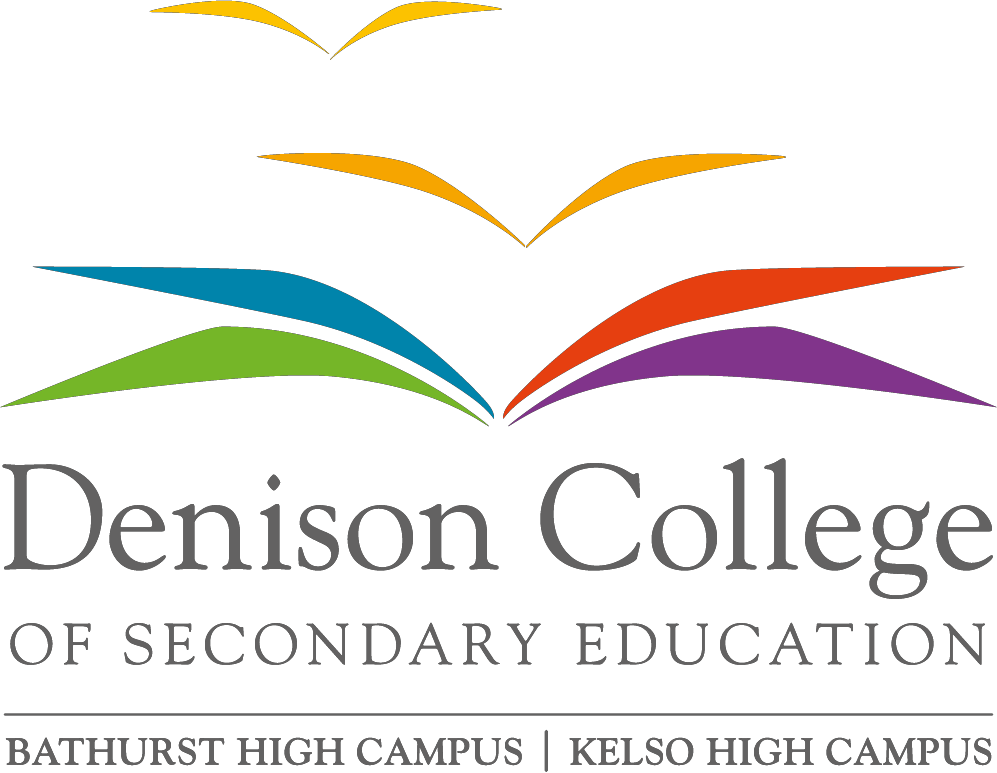 Kelso High Campus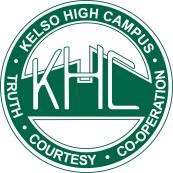 2023Stage 5 – Year 9 Assessment Book		ContentsPrincipal’s Message	Page 3Year 9 Requirements	Page 4Life Skills	Page 4NSW Higher School Certificate Minimum Standards	Page 5Kelso High Campus Assessment Policies and Procedures	Page 6Strategies to Assist With Assessments	Page 8How to Write a Bibliography	..Page 11Year 9 Core Courses	..Page 12 - 21Year 9 Elective Courses	..Page 22 - 43Appendix	.Page 44Application for Extension Time & Illness/Misadventure Consideration Form	.Page 45Glossary of Key Words	.Page 46ALARM – Colour Coding Key	.Page 47 Principal’s Message	Welcome to Year 9 and Stage 5! This is an important year for students – not only do electives begin but it is also the beginning of preparation for senior school and post school opportunities. Students will find that their teacher’s expectations around work in class and at home increases and they will also be expected to take more individual responsibility for their own learning. At the successful completion of Year 10 students will be able to attain a RoSA which stands for a Record of Student Achievement. This is a necessary requirement for progressing to Year 11 or an alternative educational setting such as TAFE, or entering the workforce. In order to attain a RoSA students must meet the following requirements as determined by the NSW Education Services Authority:Follow each course;Apply themselves with diligence and sustained effort to the set tasks and experiences provided by the school andAchieve some or all of the course outcomesThis means that students must demonstrate that they are working consistently in class and at home to produce work that is reflective of their ability. It is also expected that attendance for each class will be at least 85% and that all assessment and class tasks are submitted on time.This booklet sets out exactly when each assessment task is due for each subject. Students with the support of their families are encouraged to use it as a reference to help plan and manage their time as effectively as possible. Michael SloanPrincipal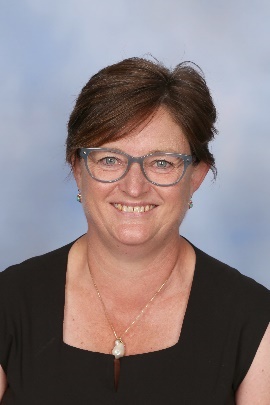 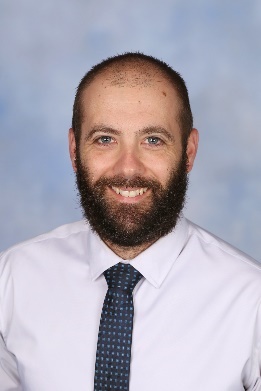 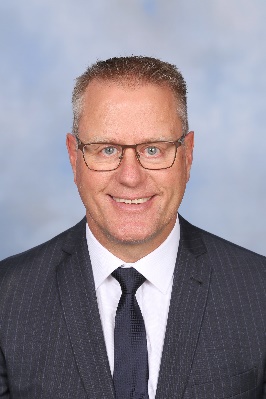                                    Michael Sloan                                          Nathan Kenny                                       Narelle Beasley                                       Principal                                      Deputy Principal Support                      Deputy Principal Year 9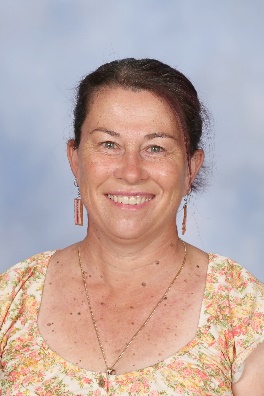 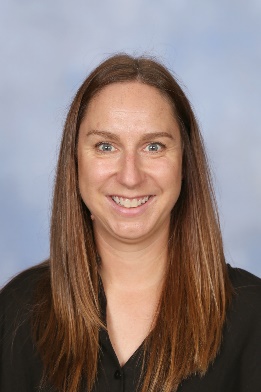                                                                 Jenny Forster                                                 Hannah English                                                               Carers Advisor                                                 Year 9 Advisor  Year 9 Requirements	This assessment policy is based on NSW Education Standards Authority (NESA) and NSW Department of Education requirements. Detailed information is available on the NESA website www.boardofstudies.nsw.edu.au where you will find links to: Stage 5 Assessment Stage 5 Syllabuses Record of School Achievement (RoSA) requirements NSW Higher School Certificate Minimum Standards The NSW Department of Education Curriculum Policy Standards outline the requirements for public schools in NSW and can be found on the NSW Government – Education website via the following link: https://education.nsw.gov.au/policy-library/policies/pd-2005-0290 Stage 5 Requirements 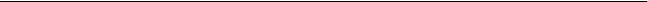 In NSW Department of Education schools, to complete Stage 5, students must: Satisfactorily complete mandatory hours in English, Mathematics, Science, History, Geography and PD/H/PE as per NESA requirements for a RoSA.  Satisfactorily complete elective courses as mandated by the NSW Department of Education.  Life Skills	NESA has developed Life Skills courses in each broad area of learning that can be used to satisfy the mandatory curriculum requirements for the award of the RoSA.If students undertake one or more courses based on Life Skills outcomes and content, they will also receive a Profile of Student Achievement. The profile will outline the Life Skills outcomes they have achieved in each course.The Profile of Student Achievement will be printed and issued by NESA to students at the same time as their RoSA (or if ineligible for the RoSA, with the Transcript of Study).Life Skills outcomes will be shown on the profile as:Achieved – for outcomes the student has achieved independently.Achieved with support – for outcomes that have been achieved with additional support.Special Provisions (for students with special needs)http://www.boardofstudies.nsw.edu.au/disability-provisionsDisability provisions are available for a range of medical and learning conditions in the HSC. Where a student is likely to be granted disability provisions in the HSC year they may apply for provisions in Stage 5 examinations. For example students with diabetes or students with conditions that prevents them from reading the examination questions and/or communicating responses may be approved for examination provisions. Contact the Head Teacher Welfare for further information and application details. NSW Higher School Certificate Minimum  Standards	All Year 12 students in NSW must reach the minimum standard of literacy and numeracy to receive a Higher School Certificate.Set for success in everyday lifeThe standard is mapped against a nationally agreed standard of functional literacy and numeracy. It is part of a broader NSW Government strategy to support students to succeed in life and work. Students at risk of not demonstrating the standard will be identified early and supported to improve their reading, writing and numeracy skills.Multiple opportunities to passStudents can demonstrate they meet the standard by passing the online reading, writing and numeracy tests, which will be available for students to sit in:Year 10Year 11Year 12for up to five years after beginning their first Higher School Certificate courses.Why have a minimum standard?The best indicators of success (employment, higher salaries and good health) rely on a student’s literacy and numeracy skills.Without targeted intervention and support to reach the standard, some students risk missing out on skills necessary for everyday life. The minimum standard will prompt an early focus on literacy and numeracy, and help students meet progressive milestones. Advanced students will also benefit from an increased focus on literacy and numeracy by developing more sophisticated skills.               Students who don’t meet the standardAll students should complete high school with a functional level of literacy and numeracy for everyday life and employment.Students who don’t demonstrate the standard will have five years after beginning their first Higher School Certificate courses to meet the minimum standard and receive a Higher School Certificate. They will receive a Record of School Achievement on leaving school.While Mathematics will not be mandatory for Year 11 and 12, studying Mathematics General 1 is an option for students who need to improve their numeracy skills in order to meet the minimum standard.ExemptionsDisability provisions will be available for the tests in line with existing provisions for the Higher School Certificate.Some students, including those studying Life Skills courses in English and Mathematics, will be exempt from meeting the minimum standard. Kelso High Campus Assessment Policies and Procedures	What is assessment and why do we do it?Assessment is a process of gathering information about student achievement at various stages in a course. Assessment tasks are designed to measure knowledge, skills and understanding in relation to a wide range of outcomes. At Kelso High Campus we use a variety of assessment tasks to assess students’ performance. Tasks may include assignments, fieldwork and reports, oral presentations, tests and examinations, portfolios, practical investigations, long term pieces of work and performances. Most courses have between four and five assessment tasks. Tasks may be differentiated to meet a range of student needs however the assessment process will remain the same.Students must make a genuine attempt at assessment tasks and can best meet course requirements if they:Attend all timetabled lessons and minimize absences from class for any reason.Complete all activities set during class time.Complete homework set by the teacher.Regularly revise all work.Complete all assessment tasks.Assessment and organisationStudents will be given written notification of each assessment task with a minimum of two weeks’ notice before the due date of the task.Students may have more than one assessment task due at the same time and should schedule adequate time to complete each task.It is a student’s responsibility to organise study and preparation time to ensure that assessment tasks are submitted by the due date.Students should start tasks early, break them into a series of small steps and set deadlines for completing each step.It is recommended that students make use of diaries, calendars and/or wall planners to organise their time.Who can help with assessments?The first person to ask for help is your class teacher – make sure you understand the task and ask questions about what is expected.Study Group - This is a tutorial type service to assist students in Years 7 - 12 to complete homework, assignments and assessments whilst improving their literacy and self-confidence. It is available Monday to Thursday in the Library. To access study group a referral process must be followed.For further information see Christina Honeyman or Maree Pearce.Norta Norta tutors are available to support ATSI students.Other tutoring may be offered by individual faculties – ask Head Teachers.If you are feeling overwhelmed, speak to someone – this may be another teacher, your Year Adviser or the School Counsellor.Honesty in assessmentAll work presented in assessment tasks and external examinations (including submitted works and practical examinations) must be the student’s own or must be acknowledged appropriately.Malpractice, including plagiarism, could lead to a mark of zero and a non-award of the RoSA.Malpractice includes, but is not limited to:copying someone else’s work in part or in whole, and presenting it as your own, including using material directly from books, journals, CDs or the internet without reference to the source;building on the ideas of another person without reference to the source;buying, stealing or borrowing another person’s work and presenting it as your own;submitting work to which another person such as a parent, coach or subject expert has contributed substantially;using words, ideas, designs or the workmanship of others in practical and performance tasks without appropriate acknowledgement or paying someone to write or prepare material;breaching school examination rules or using non-approved aides during an assessment task;contriving false explanations to explain work not handed in by the due date; orassisting another student to engage in malpractice.Where there is evidence that a student has not submitted their own work a decision as to the consequence of malpractice will be determined by the faculty Head Teacher and Deputy Principal.Task Submission Process In Years 9 and 10 students must sign an assessment register to acknowledge they have received the task and sign again upon submission. The task will be handed to the class teacher during the lesson on the due date. Technology breakdowns are not a valid or acceptable excuse for late or non-submission of tasks.Applications for extension of time and illness/misadventure considerationStudents may apply for an extension of time for illness or unavoidable misadventure (see Appendices of this booklet for the form). Documentation (eg. doctor’s certificate or written declaration) should be provided.Late submission of assessment tasksAssessment work submitted late without written application (See Appendices for form) and approval will incur the following penalties:school day late	20% deductionschool day’s late	40% deductionschool day’s late	60% deductionMore than three school day’s late	100% deductionAny cases of illness or misadventure on the due date will be treated on a case by case basis in negotiation with the class and/or Head Teacher.School reportsSchool reports will be issued twice a year in Term 2 and in Term 4.          Strategies to Assist with Assessments	You should consider your assessment as a series of planned steps and stages – a work in progress! Below is a flow chart to help you plan assessments and break tasks down to key steps.DefineRead the assignment instructions and assessment criteria. Highlight key words.Brainstorm what you already know about the topic.Complete some quick background research on the topic (e.g. browse the internet or refer to class notes).Pose questions to guide your research.Plan how you will present your work.LocateIdentify keywords from the defining stage.If research is required, use key words to search the library catalogue, databases and online search engines.You may need to use advanced search strategies to find exactly what you're looking for - Don’t just use the first book or website you find – keep searching!Ask your teacher questions.SelectSkim – look at contents page, headings, index and visual information. Is the resource relevant?Scan – search the text for your keywords. If it’s a digital resource use the ‘Find’ function to help you.Evaluate websites for quality information.Take notes in your own words – do not copy and paste! Use a graphic organiser to help.Remember to record bibliographic details for your reference list!OrganiseCreate an outline of the different parts of your assignment and the order in which they will go.Organise your notes to fit under the different parts on your outline.Write a draft copy.Revise and edit your draft copy. Get feedback from your teacher.Create your bibliography.PresentWrite a final copy, presenting your information in the way the teacher has specified.If you have a choice in your method of presentation, choose a way that suits your strengths and learning style.Read through the assignment task and the assessment criteria again, making sure your assignment includes everything it should.ReflectRe-read your assignment task and evaluate your assignment against the assessment criteria.Reflect on how well you planned your assignment and your time management.Reflect on how well you worked in a group (if applicable).On receiving your assignment back from your teacher, read their feedback to determine what you can improve upon next time.Improving your writingThis is an area many students find challenging. At Kelso High Campus we have been using the ALARM approach to build writing skills. ALARM stands for A Learning and Responding Matrix and this approach provide students with a framework to understand questions and structure their responses.STEP ONE Understanding the questionYou will be asked to respond to a range of questions throughout Stage 5. To understand what you need to write you should break the question down. Refer to the Glossary of Key Terms and ALARM colours to assist you here.Steps for breaking down the questionCircle the verb – what do I need to do?Squiggly line under the focus of the question.Highlight the content – what do I need to know to answer the question?STEP TWO Writing your responseForming an introductionWhat is your overall argument/thesis/response to the question?Give a summary of the ideas you will discuss in each PEEL paragraph (not a list!)Paragraph structureINTROConclusionRewrite the question into a statement that directly answers the question.You should then give an overview of your main points.Try to write a closing statement that makes your point of view POP!What language should you use?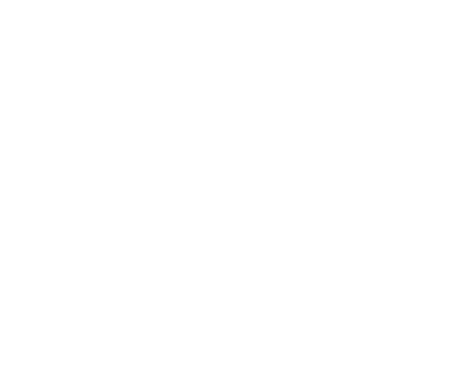 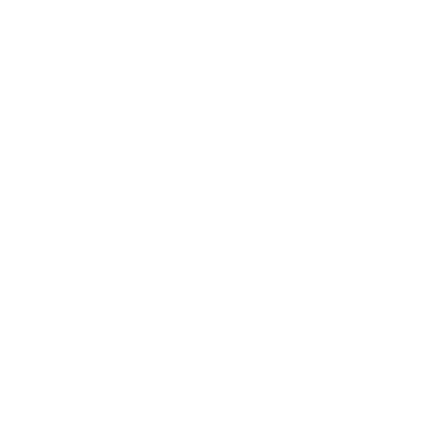 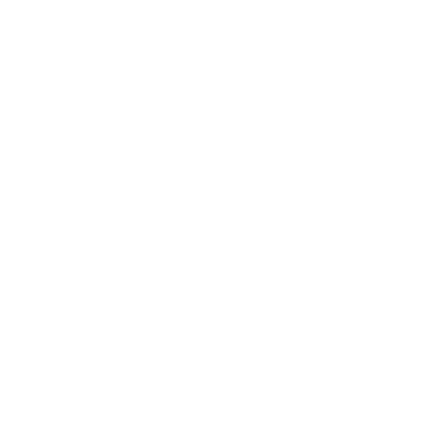 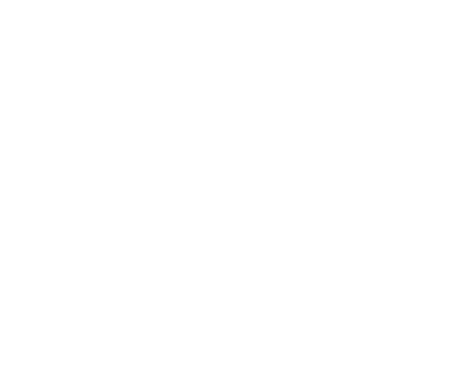 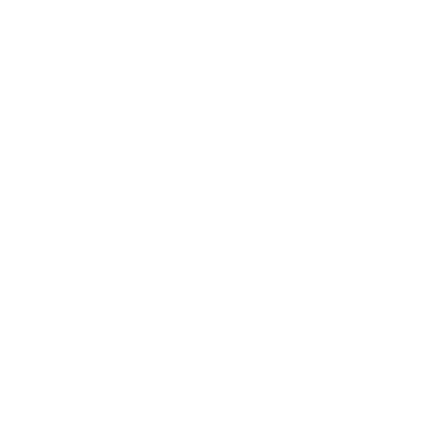 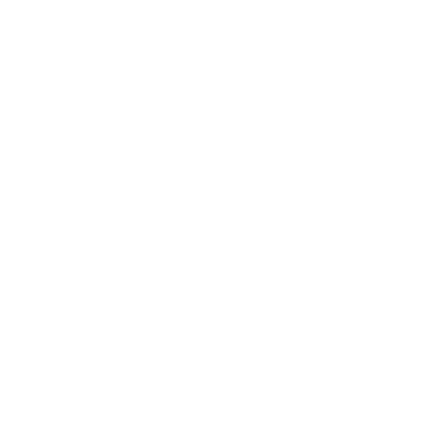 Setting S.M.A.R.T. GoalsWhat do you want to achieve this year? Do better in your school assignments? Be more organized? We all work better when we have goals. However to be effective, you must have S.M.A.R.T. goals:SPECIFIC Your goal must be clear and specific. What goal do you actually want to achieve?MEASURABLE You must be able to measure progress towards your goal, in time or quantity. To check whether your goal is measureable, ask yourself such questions as how much, how often and can I measure my progress?ACHIEVABLE You must be able to achieve your goal, with some effort.REALISTIC You must be willing and able to work towards your goal.TIME-FRAMED When do you want to achieve your goal? One month, one term? If you set a long term goal, it often helps to also set a series of short term goals to reach your longer term one. Try recording your goals somewhere. Look at them regularly to check your progress. This can really help! How to write a bibliography	Why reference?To show the research you have done for your taskTo acknowledge when you’ve used other people’s words, ideas, data and imagesSo other people can locate the sources of information you have usedAcademic honesty – to avoid plagiarismHow to List Sources Correctly in a BibliographyThere are lots of different methods of referencing and writing bibliographies, the one most commonly used in secondary schools is the Harvard or Author-Date system.BOOKAuthor(s) of book – family name and initials, Year of publication, Title of book – italicised, Edition, Publisher, Place of publication.Eg: Paterson, D, Willoughby, D & Willoughby, S, 2001, Civil Rights in the USA, 1863-1980, Heineman, MelbourneNEWSPAPER, MAGAZINE OR JOURNAL ARTICLEAuthor(s) of journal article – family name and initials, Year of publication, ‘Title of journal article – in single quotation marks’, Title of publication – italicised, Volume, Issue or number, Page number(s).Eg: Hagan, K, 2014, ‘Salt remains the hidden killer in fast food’, Sydney Morning Herald, April 2, 2014, p.21WEB PAGEAuthor(s) of page – (person or organisation), Year (page created or revised), Title of page - italicised, Publisher (if applicable), Place of publication (if applicable), viewed date, URL.Eg: Australian Sport Commission, 2016, AIS, viewed 3 April, 2016, http://www.ausport.gov.au/DVD or BLU-RAYAuthor/Producer/Director Year, Title - italicised, Type of medium, Publisher, Place. Eg: Teplitzky, J, 2014, The Railway Man, feature film, Paramount Pictures, AustraliaFinally, all references should be listed in your bibliography in alphabetical order by the author(s) namesGood websites for tips on referencinghttp://ergo.slv.vic.gov.au/learn-skills/essay-writing-skills/bibliographies/write-your-bibliography http://www.library.usyd.edu.au/elearning/learn/referencing/index.php http://amow.boardofstudies.nsw.edu.au/module2/module2.htmlOnline bibliography generatorsCite this for me: https://www.citethisforme.com/Bibme: http://www.bibme.org/Refme: https://www.refme.com/au/referencing-generator/harvard/Year 9Core CoursesEnglishGeographyHistoryMathematicsPersonal Development, Health & Physical EducationScienceWork EducationSubject: Year 9 English	Head Teacher: J AdamsSubject: Year 9 Geography	Head Teacher: K MortimoreSubject: Year 9 History	Head Teacher: K MortimoreSubject: Year 9 Mathematics (5.1 Course)                                     Head Teacher: W Maloney Subject: Year 9 Mathematics 9 (5.2 Course)                                   Head Teacher: W MaloneySubject: Year 9 Mathematics (5.3 Course)                                    Head Teacher: W Maloney       Subject: Year 9 PDHPE                                                                                 Head Teacher: R Bolus       Subject : Year 9 Science                                                                           Head Teacher: J Lawler    Subject: Year 9 Work Education                                                                 Head Teacher: K Mortimore                Year 9Elective Courses     Subject: Year 9 Aboriginal Studies               Line B	Head Teacher: I NewellSubject: Year 9 Agriculture                   Line C                                     Head Teacher: J.Lawler Subject: Year 9 Aquaculture Technology       Line B	Head Teacher: P Ford     Subject: Year 9 Child Studies                     Line A                                       Head Teacher: R.BOLUS Subject: Year 9 Commerce                   Line A                                       Head Teacher: K. Mortimore    Subject: Year 9 Dance (BHC)                            Line B                                  Head Teacher: V Manock     Subject: Year 9 Drama (BHC)                         Line B                                   Head Teacher: V Manock     Subject: Year 9 Food Technology            Line A, B + C              Head Teacher: William Maloney      Subject: Year 9 History Elective	Line C	Head Teacher: K Mortimore     Subject: Industrial Technology Automotive – Year 9    Line B + C    Head Teacher: W.Maloney        Subject: Industrial Technology Engineering (BHC)            Line B         Head Teacher: P Ford        Subject: Industrial Technology Metal – Year 9        Line B          Head Teacher: W.Maloney       Subject: Year 9 Industrial Technology Timber       Line B                  Head Teacher: W.Maloney          Subject: Year 9 Information Software Technology    Line C    Head Teacher: W Maloney      Subject: Year 9 iSTEM                              Line A                                    Head Teacher: W Maloney     Subject:  Year 9 Japanese                          Line A                                 Head Teacher: K. Mortimore         Subject: Marine Studies                                 Line B                    Head Teacher: R Weithaler     Subject: Year 9 Music                              Line A                                                Head Teacher: S Ash       Subject: Year 9 Physical Activity and Sports Studies    Line A + B     Head Teacher: R.BOLUS Subject: Year 9 Textiles Technology                  Line B                               Head Teacher: W Maloney      Subject: Year 9 Visual Arts                    Line C                                               Head Teacher: S Ash        Subject: Year 9 Visual Design                     Line C                                         Head Teacher: S Ash AppendixIllness/Misadventure Application FormGlossary of Key WordsALARM Colour Coding Key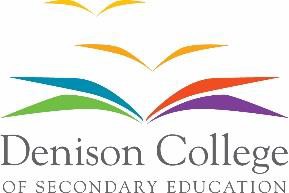 Denison College of Secondary Education Kelso High CampusSTAGE 5Application for Extension of Time and Application for Illness/Misadventure consideration Form Assessment Tasks and ExaminationsExtension applications MUST be submitted at least one day before the due date of an assessment task or before sitting for a test or examinationIllness/Misadventure applications MUST be submitted within one week of the date of the task or examination. This form should be used if you had an illness or a misadventure that prevented you from doing the task or examination, or that impacted on your performance during the task or examination.Student name: 	Year: 	Date:  	I wish to apply for an extension of time/consideration due to illness/misadventure (delete whichever does not apply).Course: 	Date task is due or test/exam:  	_Assessment Task orExamination: 	Explain the reasons for your application:Independent evidence provided:Doctor’s Certificate supplied:	Yes/NoWritten declaration by parent/carer	Yes/No I declare that the information I have provided is true:Student signature: 	_ Date:  	-----------------------------------------------------------------------------------------------------------------------------------------------Office Use OnlyHead Teacher decision and comment	Approved/DeclinedNew date if granted: 	Head Teacher Signature:  	Head Teacher is to retain a copy, a copy given to the student and a copy placed in the students file (Office)Glossary of Key WordsThe syllabus outcomes, objectives, performance bands and examination questions have key words that state what students are expected to be able to do. A glossary of key words has been developed to help provide a common language and consistent meaning in the Higher School Certificate documents.Using the glossary will help teachers and students understand what is expected in responses to examinations and assessment tasks.ALARM – Colour Coding KeyPPOINTTopic sentence – what is the main point your paragraph will show.PPOINTTopic sentence – what is the main point your paragraph will show.PEEL PARAGRAPH - POINT 1EEXPLAINElaborate on your topic sentence by giving details that shows what is important about this point.PEEL PARAGRAPH - POINT 1EEXPLAINElaborate on your topic sentence by giving details that shows what is important about this point.EEXPLAINElaborate on your topic sentence by giving details that shows what is important about this point.PEEL PARAGRAPH – POINT 2EEVIDENCE/EXAMPLEWhat supports your point? Be specific and detailed. This can include facts, statistics, quotes, techniques, source material.PEEL PARAGRAPH – POINT 2EEVIDENCE/EXAMPLEWhat supports your point? Be specific and detailed. This can include facts, statistics, quotes, techniques, source material.EEVIDENCE/EXAMPLEWhat supports your point? Be specific and detailed. This can include facts, statistics, quotes, techniques, source material.PEEL PARAGRAPH – POINT 3 etc.LLINKLink back to the question – how does this point answer the question?PEEL PARAGRAPH – POINT 3 etc.PEEL PARAGRAPH – POINT 3 etc.If you want to do this…Try this instead…Start your paragraph with firstly, secondly, thirdly...Take it out! State your topic sentence directly.Say ‘I believe’ & ‘In my opinion’ etc.Use third person. Say ‘this shows’, ‘this portrays’, ‘therefore’, ‘it is evident that’, ‘as a result’ etc.Long sentences with lots of commasKeep sentences short and sharp.Chunking lots of ideas/examples togetherEvery	example	should	have	its	own explanation.Course Objectives:   Students engage with a variety of texts for enjoyment. They interpret, create, evaluate, discuss, and perform a wide range of literary texts in which the primary purpose is aesthetic, as well as texts designed to inform and persuade. Teaching and learning programs and assessments will develop students’ knowledge, understanding and skills in listening, reading, viewing, speaking, writing, and creating.  Outcomes being assessed:  Teachers gather evidence about student achievement in relation to syllabus outcomes. The outcomes for this course can found in the syllabus via the following link:  https://www.educationstandards.nsw.edu.au/wps/portal/nesa/k-10/learning-areas/english-year-10/english-k-10   Course Objectives:   Students engage with a variety of texts for enjoyment. They interpret, create, evaluate, discuss, and perform a wide range of literary texts in which the primary purpose is aesthetic, as well as texts designed to inform and persuade. Teaching and learning programs and assessments will develop students’ knowledge, understanding and skills in listening, reading, viewing, speaking, writing, and creating.  Outcomes being assessed:  Teachers gather evidence about student achievement in relation to syllabus outcomes. The outcomes for this course can found in the syllabus via the following link:  https://www.educationstandards.nsw.edu.au/wps/portal/nesa/k-10/learning-areas/english-year-10/english-k-10   Course Objectives:   Students engage with a variety of texts for enjoyment. They interpret, create, evaluate, discuss, and perform a wide range of literary texts in which the primary purpose is aesthetic, as well as texts designed to inform and persuade. Teaching and learning programs and assessments will develop students’ knowledge, understanding and skills in listening, reading, viewing, speaking, writing, and creating.  Outcomes being assessed:  Teachers gather evidence about student achievement in relation to syllabus outcomes. The outcomes for this course can found in the syllabus via the following link:  https://www.educationstandards.nsw.edu.au/wps/portal/nesa/k-10/learning-areas/english-year-10/english-k-10   Course Objectives:   Students engage with a variety of texts for enjoyment. They interpret, create, evaluate, discuss, and perform a wide range of literary texts in which the primary purpose is aesthetic, as well as texts designed to inform and persuade. Teaching and learning programs and assessments will develop students’ knowledge, understanding and skills in listening, reading, viewing, speaking, writing, and creating.  Outcomes being assessed:  Teachers gather evidence about student achievement in relation to syllabus outcomes. The outcomes for this course can found in the syllabus via the following link:  https://www.educationstandards.nsw.edu.au/wps/portal/nesa/k-10/learning-areas/english-year-10/english-k-10   Course Objectives:   Students engage with a variety of texts for enjoyment. They interpret, create, evaluate, discuss, and perform a wide range of literary texts in which the primary purpose is aesthetic, as well as texts designed to inform and persuade. Teaching and learning programs and assessments will develop students’ knowledge, understanding and skills in listening, reading, viewing, speaking, writing, and creating.  Outcomes being assessed:  Teachers gather evidence about student achievement in relation to syllabus outcomes. The outcomes for this course can found in the syllabus via the following link:  https://www.educationstandards.nsw.edu.au/wps/portal/nesa/k-10/learning-areas/english-year-10/english-k-10   Course Objectives:   Students engage with a variety of texts for enjoyment. They interpret, create, evaluate, discuss, and perform a wide range of literary texts in which the primary purpose is aesthetic, as well as texts designed to inform and persuade. Teaching and learning programs and assessments will develop students’ knowledge, understanding and skills in listening, reading, viewing, speaking, writing, and creating.  Outcomes being assessed:  Teachers gather evidence about student achievement in relation to syllabus outcomes. The outcomes for this course can found in the syllabus via the following link:  https://www.educationstandards.nsw.edu.au/wps/portal/nesa/k-10/learning-areas/english-year-10/english-k-10   TaskDistributedTask DueTaskWeightAssessment ComponentsOutcomesTerm 1 Week 4 Term 1 Week 11 Task 1: Extended Response  25% In response to text studied in class  EN 51A  EN 53B  EN 58D  Term 2 Week 4 Term 2 Week 8 Task 2:  Creative Composition  25% In response to social issues  EN 5-7D  EN5-9E  Term 3 Week 4 Term 3 Week 6 Task 3:  In Class Task 25% Several components examining reading and writing EN 5-4B  EN 5-5C Term 4 Week 1 Term 4 Week 4 Task 4: Multimodal Task  25% In response to text studied in class  EN 52-A  EN5-3B  Additional Course Information:Assessment tasks must be submitted to: Class teacherAdditional Course Information:Assessment tasks must be submitted to: Class teacherAdditional Course Information:Assessment tasks must be submitted to: Class teacherAdditional Course Information:Assessment tasks must be submitted to: Class teacherAdditional Course Information:Assessment tasks must be submitted to: Class teacherAdditional Course Information:Assessment tasks must be submitted to: Class teacherCourse Objectives: Students:   develop knowledge and understanding of the features and characteristics of places and environments across a range of scales   develop knowledge and understanding of interactions between people, places and environments  apply geographical tools for geographical inquiry   develop skills to acquire, process and communicate geographical information  Outcomes being assessed:  Teachers gather evidence about student achievement in relation to syllabus outcomes. The outcomes for this course can found in the syllabus via the following link:  https://www.educationstandards.nsw.edu.au/wps/portal/nesa/k-10/learning-areas/hsie/geography-k-10   Course Objectives: Students:   develop knowledge and understanding of the features and characteristics of places and environments across a range of scales   develop knowledge and understanding of interactions between people, places and environments  apply geographical tools for geographical inquiry   develop skills to acquire, process and communicate geographical information  Outcomes being assessed:  Teachers gather evidence about student achievement in relation to syllabus outcomes. The outcomes for this course can found in the syllabus via the following link:  https://www.educationstandards.nsw.edu.au/wps/portal/nesa/k-10/learning-areas/hsie/geography-k-10   Course Objectives: Students:   develop knowledge and understanding of the features and characteristics of places and environments across a range of scales   develop knowledge and understanding of interactions between people, places and environments  apply geographical tools for geographical inquiry   develop skills to acquire, process and communicate geographical information  Outcomes being assessed:  Teachers gather evidence about student achievement in relation to syllabus outcomes. The outcomes for this course can found in the syllabus via the following link:  https://www.educationstandards.nsw.edu.au/wps/portal/nesa/k-10/learning-areas/hsie/geography-k-10   Course Objectives: Students:   develop knowledge and understanding of the features and characteristics of places and environments across a range of scales   develop knowledge and understanding of interactions between people, places and environments  apply geographical tools for geographical inquiry   develop skills to acquire, process and communicate geographical information  Outcomes being assessed:  Teachers gather evidence about student achievement in relation to syllabus outcomes. The outcomes for this course can found in the syllabus via the following link:  https://www.educationstandards.nsw.edu.au/wps/portal/nesa/k-10/learning-areas/hsie/geography-k-10   Course Objectives: Students:   develop knowledge and understanding of the features and characteristics of places and environments across a range of scales   develop knowledge and understanding of interactions between people, places and environments  apply geographical tools for geographical inquiry   develop skills to acquire, process and communicate geographical information  Outcomes being assessed:  Teachers gather evidence about student achievement in relation to syllabus outcomes. The outcomes for this course can found in the syllabus via the following link:  https://www.educationstandards.nsw.edu.au/wps/portal/nesa/k-10/learning-areas/hsie/geography-k-10   Course Objectives: Students:   develop knowledge and understanding of the features and characteristics of places and environments across a range of scales   develop knowledge and understanding of interactions between people, places and environments  apply geographical tools for geographical inquiry   develop skills to acquire, process and communicate geographical information  Outcomes being assessed:  Teachers gather evidence about student achievement in relation to syllabus outcomes. The outcomes for this course can found in the syllabus via the following link:  https://www.educationstandards.nsw.edu.au/wps/portal/nesa/k-10/learning-areas/hsie/geography-k-10   Course Objectives: Students:   develop knowledge and understanding of the features and characteristics of places and environments across a range of scales   develop knowledge and understanding of interactions between people, places and environments  apply geographical tools for geographical inquiry   develop skills to acquire, process and communicate geographical information  Outcomes being assessed:  Teachers gather evidence about student achievement in relation to syllabus outcomes. The outcomes for this course can found in the syllabus via the following link:  https://www.educationstandards.nsw.edu.au/wps/portal/nesa/k-10/learning-areas/hsie/geography-k-10   Task distributed Task Due Task Weight Assessment components Additional Task Information Outcomes Term 3 Week 3 Term 3 Week 9 Task 1: Sustainable Biomes 40% Research investigation and ICT presentation GE5-3 GE5-5 GE5-7 GE5-8 Term 4 Week 2 Term 4 Week 5 Task 2: Changing Places 40%  Skills and written responses GE5-2 GE5-3 GE5-7 Ongoing Ongoing Task 3: Application and Classwork 20%  Demonstration of application, task completion, and engagement All Additional Course Information: Students will complete a Yearly Examination in Term 4 Assessment tasks must be submitted to: Class teacher – see submission instructions on task sheet Additional Course Information: Students will complete a Yearly Examination in Term 4 Assessment tasks must be submitted to: Class teacher – see submission instructions on task sheet Additional Course Information: Students will complete a Yearly Examination in Term 4 Assessment tasks must be submitted to: Class teacher – see submission instructions on task sheet Additional Course Information: Students will complete a Yearly Examination in Term 4 Assessment tasks must be submitted to: Class teacher – see submission instructions on task sheet Additional Course Information: Students will complete a Yearly Examination in Term 4 Assessment tasks must be submitted to: Class teacher – see submission instructions on task sheet Additional Course Information: Students will complete a Yearly Examination in Term 4 Assessment tasks must be submitted to: Class teacher – see submission instructions on task sheet Additional Course Information: Students will complete a Yearly Examination in Term 4 Assessment tasks must be submitted to: Class teacher – see submission instructions on task sheet Course Objectives: Students:   develop knowledge and understanding of the nature of history and significant changes and developments from the past, the modern world and Australia develop knowledge and understanding of ideas, movements, people and events that shaped past civilisations, the modern world and Australia develop skills to undertake the process of historical inquiry develop skills to communicate their understanding of history Outcomes being assessed:  Teachers gather evidence about student achievement in relation to syllabus outcomes. The outcomes for this course can found in the syllabus via the following link: https://educationstandards.nsw.edu.au/wps/portal/nesa/k-10/learning-areas/hsie/history-k-10 Course Objectives: Students:   develop knowledge and understanding of the nature of history and significant changes and developments from the past, the modern world and Australia develop knowledge and understanding of ideas, movements, people and events that shaped past civilisations, the modern world and Australia develop skills to undertake the process of historical inquiry develop skills to communicate their understanding of history Outcomes being assessed:  Teachers gather evidence about student achievement in relation to syllabus outcomes. The outcomes for this course can found in the syllabus via the following link: https://educationstandards.nsw.edu.au/wps/portal/nesa/k-10/learning-areas/hsie/history-k-10 Course Objectives: Students:   develop knowledge and understanding of the nature of history and significant changes and developments from the past, the modern world and Australia develop knowledge and understanding of ideas, movements, people and events that shaped past civilisations, the modern world and Australia develop skills to undertake the process of historical inquiry develop skills to communicate their understanding of history Outcomes being assessed:  Teachers gather evidence about student achievement in relation to syllabus outcomes. The outcomes for this course can found in the syllabus via the following link: https://educationstandards.nsw.edu.au/wps/portal/nesa/k-10/learning-areas/hsie/history-k-10 Course Objectives: Students:   develop knowledge and understanding of the nature of history and significant changes and developments from the past, the modern world and Australia develop knowledge and understanding of ideas, movements, people and events that shaped past civilisations, the modern world and Australia develop skills to undertake the process of historical inquiry develop skills to communicate their understanding of history Outcomes being assessed:  Teachers gather evidence about student achievement in relation to syllabus outcomes. The outcomes for this course can found in the syllabus via the following link: https://educationstandards.nsw.edu.au/wps/portal/nesa/k-10/learning-areas/hsie/history-k-10 Course Objectives: Students:   develop knowledge and understanding of the nature of history and significant changes and developments from the past, the modern world and Australia develop knowledge and understanding of ideas, movements, people and events that shaped past civilisations, the modern world and Australia develop skills to undertake the process of historical inquiry develop skills to communicate their understanding of history Outcomes being assessed:  Teachers gather evidence about student achievement in relation to syllabus outcomes. The outcomes for this course can found in the syllabus via the following link: https://educationstandards.nsw.edu.au/wps/portal/nesa/k-10/learning-areas/hsie/history-k-10 Course Objectives: Students:   develop knowledge and understanding of the nature of history and significant changes and developments from the past, the modern world and Australia develop knowledge and understanding of ideas, movements, people and events that shaped past civilisations, the modern world and Australia develop skills to undertake the process of historical inquiry develop skills to communicate their understanding of history Outcomes being assessed:  Teachers gather evidence about student achievement in relation to syllabus outcomes. The outcomes for this course can found in the syllabus via the following link: https://educationstandards.nsw.edu.au/wps/portal/nesa/k-10/learning-areas/hsie/history-k-10 Course Objectives: Students:   develop knowledge and understanding of the nature of history and significant changes and developments from the past, the modern world and Australia develop knowledge and understanding of ideas, movements, people and events that shaped past civilisations, the modern world and Australia develop skills to undertake the process of historical inquiry develop skills to communicate their understanding of history Outcomes being assessed:  Teachers gather evidence about student achievement in relation to syllabus outcomes. The outcomes for this course can found in the syllabus via the following link: https://educationstandards.nsw.edu.au/wps/portal/nesa/k-10/learning-areas/hsie/history-k-10 Task distributed Task Due Task Weight Assessment components Additional Task Information Outcomes Term 1 Week 3 Term 1 Week 7 Task 1: Movement of Peoples and Making a Nation 40% Knowledge and source interpretation HT5-1 HT5-2 HT5-6 HT5-9 Term 2 Week 1 Term 2 Week 5 Task 2: Australians at War 40% Historical investigation and source analysis HT5-5 HT5-7 HT5-9 HT5-10 ongoing ongoing Task 3: Application, Classwork  20% Demonstration of application, task completion, and engagement All Additional Course Information: Students will complete a Yearly Examination in Term 4 Assessment tasks must be submitted to: Class teacher – see submission instructions on task sheet Additional Course Information: Students will complete a Yearly Examination in Term 4 Assessment tasks must be submitted to: Class teacher – see submission instructions on task sheet Additional Course Information: Students will complete a Yearly Examination in Term 4 Assessment tasks must be submitted to: Class teacher – see submission instructions on task sheet Additional Course Information: Students will complete a Yearly Examination in Term 4 Assessment tasks must be submitted to: Class teacher – see submission instructions on task sheet Additional Course Information: Students will complete a Yearly Examination in Term 4 Assessment tasks must be submitted to: Class teacher – see submission instructions on task sheet Additional Course Information: Students will complete a Yearly Examination in Term 4 Assessment tasks must be submitted to: Class teacher – see submission instructions on task sheet Additional Course Information: Students will complete a Yearly Examination in Term 4 Assessment tasks must be submitted to: Class teacher – see submission instructions on task sheet Course Objectives:  This level has been designed for those students who possess a basic level of mathematical intuition and ability. The nature and format of this level enables students to learn the basic mathematical principles required for the study of the 2 Unit General Mathematics course 1 in Years 11 and 12. Outcomes being assessed: Teachers gather evidence about student achievement in relation to syllabus outcomes. The outcomes for this course can found in the syllabus via the following link:https://www.educationstandards.nsw.edu.au/wps/portal/nesa/k-10/learning-areas/mathematics/mathematics-k-10  Course Objectives:  This level has been designed for those students who possess a basic level of mathematical intuition and ability. The nature and format of this level enables students to learn the basic mathematical principles required for the study of the 2 Unit General Mathematics course 1 in Years 11 and 12. Outcomes being assessed: Teachers gather evidence about student achievement in relation to syllabus outcomes. The outcomes for this course can found in the syllabus via the following link:https://www.educationstandards.nsw.edu.au/wps/portal/nesa/k-10/learning-areas/mathematics/mathematics-k-10  Course Objectives:  This level has been designed for those students who possess a basic level of mathematical intuition and ability. The nature and format of this level enables students to learn the basic mathematical principles required for the study of the 2 Unit General Mathematics course 1 in Years 11 and 12. Outcomes being assessed: Teachers gather evidence about student achievement in relation to syllabus outcomes. The outcomes for this course can found in the syllabus via the following link:https://www.educationstandards.nsw.edu.au/wps/portal/nesa/k-10/learning-areas/mathematics/mathematics-k-10  Course Objectives:  This level has been designed for those students who possess a basic level of mathematical intuition and ability. The nature and format of this level enables students to learn the basic mathematical principles required for the study of the 2 Unit General Mathematics course 1 in Years 11 and 12. Outcomes being assessed: Teachers gather evidence about student achievement in relation to syllabus outcomes. The outcomes for this course can found in the syllabus via the following link:https://www.educationstandards.nsw.edu.au/wps/portal/nesa/k-10/learning-areas/mathematics/mathematics-k-10  Course Objectives:  This level has been designed for those students who possess a basic level of mathematical intuition and ability. The nature and format of this level enables students to learn the basic mathematical principles required for the study of the 2 Unit General Mathematics course 1 in Years 11 and 12. Outcomes being assessed: Teachers gather evidence about student achievement in relation to syllabus outcomes. The outcomes for this course can found in the syllabus via the following link:https://www.educationstandards.nsw.edu.au/wps/portal/nesa/k-10/learning-areas/mathematics/mathematics-k-10  Course Objectives:  This level has been designed for those students who possess a basic level of mathematical intuition and ability. The nature and format of this level enables students to learn the basic mathematical principles required for the study of the 2 Unit General Mathematics course 1 in Years 11 and 12. Outcomes being assessed: Teachers gather evidence about student achievement in relation to syllabus outcomes. The outcomes for this course can found in the syllabus via the following link:https://www.educationstandards.nsw.edu.au/wps/portal/nesa/k-10/learning-areas/mathematics/mathematics-k-10  Course Objectives:  This level has been designed for those students who possess a basic level of mathematical intuition and ability. The nature and format of this level enables students to learn the basic mathematical principles required for the study of the 2 Unit General Mathematics course 1 in Years 11 and 12. Outcomes being assessed: Teachers gather evidence about student achievement in relation to syllabus outcomes. The outcomes for this course can found in the syllabus via the following link:https://www.educationstandards.nsw.edu.au/wps/portal/nesa/k-10/learning-areas/mathematics/mathematics-k-10  Task distributedTask DueTaskWeightAssessment componentsAdditional Task InformationOutcomes(see Syllabus)Term 1Week 7Term 1Week 8Task 1: Assignment20%Stage 4 Review on Number, Earning Money, AlgebraIn class testMA4-4NA to MA4- 11NATerm 2Week 4Term 2Week 6Task 2: Two Period Test – Half-Yearly30%In class testTerm 3Week 5Term 3Week 7Task 3: Assignment20%Number and Indices, Equations, Area and S.AIn class testMA5.2-7NA, MA5.2-8NA, MA5.2-11MGTerm 4Term 4 Week 8Task 4: Yearly Examination  30%Linear Relationships, Volume, Capacity Financial Mathematics EarningMoneyYearly ExaminationMA5.2-9NA, MA5.2-12MG, MA5.1-4NAAdditional Course Information:Assessment tasks must be submitted to: Class teacherAdditional Course Information:Assessment tasks must be submitted to: Class teacherAdditional Course Information:Assessment tasks must be submitted to: Class teacherAdditional Course Information:Assessment tasks must be submitted to: Class teacherAdditional Course Information:Assessment tasks must be submitted to: Class teacherAdditional Course Information:Assessment tasks must be submitted to: Class teacherAdditional Course Information:Assessment tasks must be submitted to: Class teacherCourse Objectives:  This level has been designed for those students who possess a basic level of mathematical intuition and ability. The nature and format of this level enables students to learn the basic mathematical principles required for the study of the 2 Unit General Mathematics course 1 in Years 11 and 12. Outcomes being assessed: Teachers gather evidence about student achievement in relation to syllabus outcomes. The outcomes for this course can found in the syllabus via the following link: https://www.educationstandards.nsw.edu.au/wps/portal/nesa/k-10/learning-areas/mathematics/mathematics-k-10  Course Objectives:  This level has been designed for those students who possess a basic level of mathematical intuition and ability. The nature and format of this level enables students to learn the basic mathematical principles required for the study of the 2 Unit General Mathematics course 1 in Years 11 and 12. Outcomes being assessed: Teachers gather evidence about student achievement in relation to syllabus outcomes. The outcomes for this course can found in the syllabus via the following link: https://www.educationstandards.nsw.edu.au/wps/portal/nesa/k-10/learning-areas/mathematics/mathematics-k-10  Course Objectives:  This level has been designed for those students who possess a basic level of mathematical intuition and ability. The nature and format of this level enables students to learn the basic mathematical principles required for the study of the 2 Unit General Mathematics course 1 in Years 11 and 12. Outcomes being assessed: Teachers gather evidence about student achievement in relation to syllabus outcomes. The outcomes for this course can found in the syllabus via the following link: https://www.educationstandards.nsw.edu.au/wps/portal/nesa/k-10/learning-areas/mathematics/mathematics-k-10  Course Objectives:  This level has been designed for those students who possess a basic level of mathematical intuition and ability. The nature and format of this level enables students to learn the basic mathematical principles required for the study of the 2 Unit General Mathematics course 1 in Years 11 and 12. Outcomes being assessed: Teachers gather evidence about student achievement in relation to syllabus outcomes. The outcomes for this course can found in the syllabus via the following link: https://www.educationstandards.nsw.edu.au/wps/portal/nesa/k-10/learning-areas/mathematics/mathematics-k-10  Course Objectives:  This level has been designed for those students who possess a basic level of mathematical intuition and ability. The nature and format of this level enables students to learn the basic mathematical principles required for the study of the 2 Unit General Mathematics course 1 in Years 11 and 12. Outcomes being assessed: Teachers gather evidence about student achievement in relation to syllabus outcomes. The outcomes for this course can found in the syllabus via the following link: https://www.educationstandards.nsw.edu.au/wps/portal/nesa/k-10/learning-areas/mathematics/mathematics-k-10  Course Objectives:  This level has been designed for those students who possess a basic level of mathematical intuition and ability. The nature and format of this level enables students to learn the basic mathematical principles required for the study of the 2 Unit General Mathematics course 1 in Years 11 and 12. Outcomes being assessed: Teachers gather evidence about student achievement in relation to syllabus outcomes. The outcomes for this course can found in the syllabus via the following link: https://www.educationstandards.nsw.edu.au/wps/portal/nesa/k-10/learning-areas/mathematics/mathematics-k-10  Course Objectives:  This level has been designed for those students who possess a basic level of mathematical intuition and ability. The nature and format of this level enables students to learn the basic mathematical principles required for the study of the 2 Unit General Mathematics course 1 in Years 11 and 12. Outcomes being assessed: Teachers gather evidence about student achievement in relation to syllabus outcomes. The outcomes for this course can found in the syllabus via the following link: https://www.educationstandards.nsw.edu.au/wps/portal/nesa/k-10/learning-areas/mathematics/mathematics-k-10  Task distributedTask DueTaskWeightAssessment componentsAdditional Task InformationOutcomes(see Syllabus)Term 1Week 6Term 1Week 8Task 1: Assignment20%Stage 4 Review on Number, Earning Money, AlgebraIn class testMA4-4NA to MA4- 11NATerm 2Week 4Term 2Week 6Task 2: Two Period Test – Half-Yearly30%In class testTerm 3Week 5Term 3Week 7Task 3: Assignment20%Number and Indices, Algebraic TechniquesIn class testMA5.1-5NA, MA4-8NATerm 4Term 4 Week 8Task 4: Yearly Examination  30%Number and Indices, Algebraic Techniques, Perimeter, Area, EquationsYearly ExamMA5.1-5NA, MA4-8NA, MA5.1-8MGAdditional Course Information:Assessment tasks must be submitted to: Class teacherAdditional Course Information:Assessment tasks must be submitted to: Class teacherAdditional Course Information:Assessment tasks must be submitted to: Class teacherAdditional Course Information:Assessment tasks must be submitted to: Class teacherAdditional Course Information:Assessment tasks must be submitted to: Class teacherAdditional Course Information:Assessment tasks must be submitted to: Class teacherAdditional Course Information:Assessment tasks must be submitted to: Class teacherCourse Objectives:  This level has been designed for those students who possess a basic level of mathematical intuition and ability. The nature and format of this level enables students to learn the basic mathematical principles required for the study of the 2 Unit General Mathematics course 1 in Years 11 and 12. Outcomes being assessed: Teachers gather evidence about student achievement in relation to syllabus outcomes. The outcomes for this course can found in the syllabus via the following link:https://www.educationstandards.nsw.edu.au/wps/portal/nesa/k-10/learning-areas/mathematics/mathematics-k-10  Course Objectives:  This level has been designed for those students who possess a basic level of mathematical intuition and ability. The nature and format of this level enables students to learn the basic mathematical principles required for the study of the 2 Unit General Mathematics course 1 in Years 11 and 12. Outcomes being assessed: Teachers gather evidence about student achievement in relation to syllabus outcomes. The outcomes for this course can found in the syllabus via the following link:https://www.educationstandards.nsw.edu.au/wps/portal/nesa/k-10/learning-areas/mathematics/mathematics-k-10  Course Objectives:  This level has been designed for those students who possess a basic level of mathematical intuition and ability. The nature and format of this level enables students to learn the basic mathematical principles required for the study of the 2 Unit General Mathematics course 1 in Years 11 and 12. Outcomes being assessed: Teachers gather evidence about student achievement in relation to syllabus outcomes. The outcomes for this course can found in the syllabus via the following link:https://www.educationstandards.nsw.edu.au/wps/portal/nesa/k-10/learning-areas/mathematics/mathematics-k-10  Course Objectives:  This level has been designed for those students who possess a basic level of mathematical intuition and ability. The nature and format of this level enables students to learn the basic mathematical principles required for the study of the 2 Unit General Mathematics course 1 in Years 11 and 12. Outcomes being assessed: Teachers gather evidence about student achievement in relation to syllabus outcomes. The outcomes for this course can found in the syllabus via the following link:https://www.educationstandards.nsw.edu.au/wps/portal/nesa/k-10/learning-areas/mathematics/mathematics-k-10  Course Objectives:  This level has been designed for those students who possess a basic level of mathematical intuition and ability. The nature and format of this level enables students to learn the basic mathematical principles required for the study of the 2 Unit General Mathematics course 1 in Years 11 and 12. Outcomes being assessed: Teachers gather evidence about student achievement in relation to syllabus outcomes. The outcomes for this course can found in the syllabus via the following link:https://www.educationstandards.nsw.edu.au/wps/portal/nesa/k-10/learning-areas/mathematics/mathematics-k-10  Course Objectives:  This level has been designed for those students who possess a basic level of mathematical intuition and ability. The nature and format of this level enables students to learn the basic mathematical principles required for the study of the 2 Unit General Mathematics course 1 in Years 11 and 12. Outcomes being assessed: Teachers gather evidence about student achievement in relation to syllabus outcomes. The outcomes for this course can found in the syllabus via the following link:https://www.educationstandards.nsw.edu.au/wps/portal/nesa/k-10/learning-areas/mathematics/mathematics-k-10  Course Objectives:  This level has been designed for those students who possess a basic level of mathematical intuition and ability. The nature and format of this level enables students to learn the basic mathematical principles required for the study of the 2 Unit General Mathematics course 1 in Years 11 and 12. Outcomes being assessed: Teachers gather evidence about student achievement in relation to syllabus outcomes. The outcomes for this course can found in the syllabus via the following link:https://www.educationstandards.nsw.edu.au/wps/portal/nesa/k-10/learning-areas/mathematics/mathematics-k-10  Task distributedTask DueTaskWeightAssessment componentsAdditional Task InformationOutcomes(see Syllabus)Term 1Week 6Term 1Week 8Task 1: Assignment 20%Stage 4 Review on Number, Earning Money, AlgebraIn class testMA4-4NA to MA4- 11NATerm 2Week 4Term 2Week 6Task 2: Two Period Test – Half-Yearly30%In class testTerm 3Week 5Term 3Week 7Task 3: Assignment20%Number and Indices, Equations, Area Volume and CapacityIn class testMA5.2-7NA, MA5.2-8NA, MA5.2-11MG, MA5.2-12MGTerm 4Term 4 Week 8Task 4: Yearly Examination  30%Linear Relationships, Trigonometry, Geometrical Figures and CongruencyYearly ExamMA5.2-9NA, MA5.1-10MG, MA5.2-14MGAdditional Course Information:Assessment tasks must be submitted to: Class teacherAdditional Course Information:Assessment tasks must be submitted to: Class teacherAdditional Course Information:Assessment tasks must be submitted to: Class teacherAdditional Course Information:Assessment tasks must be submitted to: Class teacherAdditional Course Information:Assessment tasks must be submitted to: Class teacherAdditional Course Information:Assessment tasks must be submitted to: Class teacherAdditional Course Information:Assessment tasks must be submitted to: Class teacherCourse Objectives:StudentsDemonstrate an understanding of strategies that promote a sense of identity and build resilience and respectful relationshipsEnact and strengthen health, safety, wellbeing and participation in physical activityDevelop and use self-management skills that enable them to take personal responsibility for their actions and emotionsMove with confidence, competence and creativity within and across various physical activity contextsValue and appreciate influences on personal health practices and demonstrate a commitment to lead and promote healthy, safe and active lives.Outcomes being assessed:Teachers gather evidence about student achievement in relation to syllabus outcomes. The outcomes for this course can be found in the syllabus via the following link:https://www.educationstandards.nsw.edu.au/wps/portal/nesa/k-10/learning-areas/pdhpe/pdhpe-k-10-2018 Course Objectives:StudentsDemonstrate an understanding of strategies that promote a sense of identity and build resilience and respectful relationshipsEnact and strengthen health, safety, wellbeing and participation in physical activityDevelop and use self-management skills that enable them to take personal responsibility for their actions and emotionsMove with confidence, competence and creativity within and across various physical activity contextsValue and appreciate influences on personal health practices and demonstrate a commitment to lead and promote healthy, safe and active lives.Outcomes being assessed:Teachers gather evidence about student achievement in relation to syllabus outcomes. The outcomes for this course can be found in the syllabus via the following link:https://www.educationstandards.nsw.edu.au/wps/portal/nesa/k-10/learning-areas/pdhpe/pdhpe-k-10-2018 Course Objectives:StudentsDemonstrate an understanding of strategies that promote a sense of identity and build resilience and respectful relationshipsEnact and strengthen health, safety, wellbeing and participation in physical activityDevelop and use self-management skills that enable them to take personal responsibility for their actions and emotionsMove with confidence, competence and creativity within and across various physical activity contextsValue and appreciate influences on personal health practices and demonstrate a commitment to lead and promote healthy, safe and active lives.Outcomes being assessed:Teachers gather evidence about student achievement in relation to syllabus outcomes. The outcomes for this course can be found in the syllabus via the following link:https://www.educationstandards.nsw.edu.au/wps/portal/nesa/k-10/learning-areas/pdhpe/pdhpe-k-10-2018 Course Objectives:StudentsDemonstrate an understanding of strategies that promote a sense of identity and build resilience and respectful relationshipsEnact and strengthen health, safety, wellbeing and participation in physical activityDevelop and use self-management skills that enable them to take personal responsibility for their actions and emotionsMove with confidence, competence and creativity within and across various physical activity contextsValue and appreciate influences on personal health practices and demonstrate a commitment to lead and promote healthy, safe and active lives.Outcomes being assessed:Teachers gather evidence about student achievement in relation to syllabus outcomes. The outcomes for this course can be found in the syllabus via the following link:https://www.educationstandards.nsw.edu.au/wps/portal/nesa/k-10/learning-areas/pdhpe/pdhpe-k-10-2018 Course Objectives:StudentsDemonstrate an understanding of strategies that promote a sense of identity and build resilience and respectful relationshipsEnact and strengthen health, safety, wellbeing and participation in physical activityDevelop and use self-management skills that enable them to take personal responsibility for their actions and emotionsMove with confidence, competence and creativity within and across various physical activity contextsValue and appreciate influences on personal health practices and demonstrate a commitment to lead and promote healthy, safe and active lives.Outcomes being assessed:Teachers gather evidence about student achievement in relation to syllabus outcomes. The outcomes for this course can be found in the syllabus via the following link:https://www.educationstandards.nsw.edu.au/wps/portal/nesa/k-10/learning-areas/pdhpe/pdhpe-k-10-2018 Course Objectives:StudentsDemonstrate an understanding of strategies that promote a sense of identity and build resilience and respectful relationshipsEnact and strengthen health, safety, wellbeing and participation in physical activityDevelop and use self-management skills that enable them to take personal responsibility for their actions and emotionsMove with confidence, competence and creativity within and across various physical activity contextsValue and appreciate influences on personal health practices and demonstrate a commitment to lead and promote healthy, safe and active lives.Outcomes being assessed:Teachers gather evidence about student achievement in relation to syllabus outcomes. The outcomes for this course can be found in the syllabus via the following link:https://www.educationstandards.nsw.edu.au/wps/portal/nesa/k-10/learning-areas/pdhpe/pdhpe-k-10-2018 Course Objectives:StudentsDemonstrate an understanding of strategies that promote a sense of identity and build resilience and respectful relationshipsEnact and strengthen health, safety, wellbeing and participation in physical activityDevelop and use self-management skills that enable them to take personal responsibility for their actions and emotionsMove with confidence, competence and creativity within and across various physical activity contextsValue and appreciate influences on personal health practices and demonstrate a commitment to lead and promote healthy, safe and active lives.Outcomes being assessed:Teachers gather evidence about student achievement in relation to syllabus outcomes. The outcomes for this course can be found in the syllabus via the following link:https://www.educationstandards.nsw.edu.au/wps/portal/nesa/k-10/learning-areas/pdhpe/pdhpe-k-10-2018 Task distributedTask DueTaskWeightAssessment componentsAdditional TaskInformationOutcomes(See Syllabus)Term 1Week 7Term 1Week 9Assessment task 110%In-class taskPD5-1PD5-9Term 2Week 2Term 2 Week 4Class test20%Term 1 course contentPD5-1PD5-9Term 3Week 2Term 3Week 4Assessment task 220%Research taskPD5-8Term 1Week 1OngoingAssessment of participation and skill development in practical PE classes50%Skill development and participationPD5-10Additional Course Information:Assessment tasks must be submitted to: Class teacherAdditional Course Information:Assessment tasks must be submitted to: Class teacherAdditional Course Information:Assessment tasks must be submitted to: Class teacherAdditional Course Information:Assessment tasks must be submitted to: Class teacherAdditional Course Information:Assessment tasks must be submitted to: Class teacherAdditional Course Information:Assessment tasks must be submitted to: Class teacherAdditional Course Information:Assessment tasks must be submitted to: Class teacherOutcomes Being Assessed:Develop knowledge of the physical world, earth and space, living world and chemical world, and understanding about the nature, development, use and influence of scienceDevelop knowledge, understanding of and skills in applying the processes of working scientificallyDevelop an appreciation of the contribution of science to finding solutions to personal, social and global issues relevant to their lives now and in the futureDevelop a willingness to use evidence and reason to engage with and respond to scientific   and technological ideas as informed, reflective citizens.Outcomes Being Assessed:Develop knowledge of the physical world, earth and space, living world and chemical world, and understanding about the nature, development, use and influence of scienceDevelop knowledge, understanding of and skills in applying the processes of working scientificallyDevelop an appreciation of the contribution of science to finding solutions to personal, social and global issues relevant to their lives now and in the futureDevelop a willingness to use evidence and reason to engage with and respond to scientific   and technological ideas as informed, reflective citizens.Outcomes Being Assessed:Develop knowledge of the physical world, earth and space, living world and chemical world, and understanding about the nature, development, use and influence of scienceDevelop knowledge, understanding of and skills in applying the processes of working scientificallyDevelop an appreciation of the contribution of science to finding solutions to personal, social and global issues relevant to their lives now and in the futureDevelop a willingness to use evidence and reason to engage with and respond to scientific   and technological ideas as informed, reflective citizens.Outcomes Being Assessed:Develop knowledge of the physical world, earth and space, living world and chemical world, and understanding about the nature, development, use and influence of scienceDevelop knowledge, understanding of and skills in applying the processes of working scientificallyDevelop an appreciation of the contribution of science to finding solutions to personal, social and global issues relevant to their lives now and in the futureDevelop a willingness to use evidence and reason to engage with and respond to scientific   and technological ideas as informed, reflective citizens.Outcomes Being Assessed:Develop knowledge of the physical world, earth and space, living world and chemical world, and understanding about the nature, development, use and influence of scienceDevelop knowledge, understanding of and skills in applying the processes of working scientificallyDevelop an appreciation of the contribution of science to finding solutions to personal, social and global issues relevant to their lives now and in the futureDevelop a willingness to use evidence and reason to engage with and respond to scientific   and technological ideas as informed, reflective citizens.Outcomes Being Assessed:Develop knowledge of the physical world, earth and space, living world and chemical world, and understanding about the nature, development, use and influence of scienceDevelop knowledge, understanding of and skills in applying the processes of working scientificallyDevelop an appreciation of the contribution of science to finding solutions to personal, social and global issues relevant to their lives now and in the futureDevelop a willingness to use evidence and reason to engage with and respond to scientific   and technological ideas as informed, reflective citizens.Outcomes Being Assessed:Develop knowledge of the physical world, earth and space, living world and chemical world, and understanding about the nature, development, use and influence of scienceDevelop knowledge, understanding of and skills in applying the processes of working scientificallyDevelop an appreciation of the contribution of science to finding solutions to personal, social and global issues relevant to their lives now and in the futureDevelop a willingness to use evidence and reason to engage with and respond to scientific   and technological ideas as informed, reflective citizens.Task DistributedTask DueTaskWeightAssessment componentsAdditional Task InformationOutcomes(See Syllabus)Term 1 Week 7 Term 1 Week 10 Task 1 Student Investigation 30% Physical World – Energy Transfer & ElectricityIn class practical SC5-10PW, SC5-11PW SC5-6WS, SC5-7WS Term 2 Week 3 Term 2 Week 5 Task 2 Research Task 40% Chemical World – Atom & Periodic Table Out of class SC5-16CW SC5-7WS, SC5-9WS Term 3 Week 6 Term 3 Week 8 Task 3 Practical Task 30% Living World – EcosystemsIn and out of class SC5-14LW SC5-4WS, SC5-6WS, SC5-7WS, SC5-8WS Term 4 Week 8 Term 4 Week 8 Task 4 Yearly Examination Living World Chemical World Physical World Earth & Space Working Scientifically Yearly Examination SC5-10PW, SC5-11PW, SC5-12ES, SC5-14LW, SC5-16CW SC5-(4WS-9WS) Additional Course Information:Assessment tasks must be submitted to: Class teacherAdditional Course Information:Assessment tasks must be submitted to: Class teacherAdditional Course Information:Assessment tasks must be submitted to: Class teacherAdditional Course Information:Assessment tasks must be submitted to: Class teacherAdditional Course Information:Assessment tasks must be submitted to: Class teacherAdditional Course Information:Assessment tasks must be submitted to: Class teacherAdditional Course Information:Assessment tasks must be submitted to: Class teacherCourse Objectives: Knowledge and understanding  Students develop knowledge and understanding of:  the world of work  roles of individuals and diverse organisations within the local and Australian community  the role of education, employment and training in planning and managing transitions.  Skills  Students develop:  skills related to workplace contexts, entrepreneurship and managing transitions  research and communication skills that relate to the world of work.  Values and attitudes  Students value and appreciate:  the importance of lifelong learning and its role in planning future pathways  the benefits of collaboration and the contribution of diverse organisations to the community  the significance of applying ethical, responsible and accountable practices in work and the community for individuals and organisations.  Outcomes being assessed:  Teachers gather evidence about student achievement in relation to syllabus outcomes. The outcomes for this course can found in the syllabus via the following link:  https://educationstandards.nsw.edu.au/wps/portal/nesa/k-10/learning-areas/hsie/work-education-7-10-2019  Course Objectives: Knowledge and understanding  Students develop knowledge and understanding of:  the world of work  roles of individuals and diverse organisations within the local and Australian community  the role of education, employment and training in planning and managing transitions.  Skills  Students develop:  skills related to workplace contexts, entrepreneurship and managing transitions  research and communication skills that relate to the world of work.  Values and attitudes  Students value and appreciate:  the importance of lifelong learning and its role in planning future pathways  the benefits of collaboration and the contribution of diverse organisations to the community  the significance of applying ethical, responsible and accountable practices in work and the community for individuals and organisations.  Outcomes being assessed:  Teachers gather evidence about student achievement in relation to syllabus outcomes. The outcomes for this course can found in the syllabus via the following link:  https://educationstandards.nsw.edu.au/wps/portal/nesa/k-10/learning-areas/hsie/work-education-7-10-2019  Course Objectives: Knowledge and understanding  Students develop knowledge and understanding of:  the world of work  roles of individuals and diverse organisations within the local and Australian community  the role of education, employment and training in planning and managing transitions.  Skills  Students develop:  skills related to workplace contexts, entrepreneurship and managing transitions  research and communication skills that relate to the world of work.  Values and attitudes  Students value and appreciate:  the importance of lifelong learning and its role in planning future pathways  the benefits of collaboration and the contribution of diverse organisations to the community  the significance of applying ethical, responsible and accountable practices in work and the community for individuals and organisations.  Outcomes being assessed:  Teachers gather evidence about student achievement in relation to syllabus outcomes. The outcomes for this course can found in the syllabus via the following link:  https://educationstandards.nsw.edu.au/wps/portal/nesa/k-10/learning-areas/hsie/work-education-7-10-2019  Course Objectives: Knowledge and understanding  Students develop knowledge and understanding of:  the world of work  roles of individuals and diverse organisations within the local and Australian community  the role of education, employment and training in planning and managing transitions.  Skills  Students develop:  skills related to workplace contexts, entrepreneurship and managing transitions  research and communication skills that relate to the world of work.  Values and attitudes  Students value and appreciate:  the importance of lifelong learning and its role in planning future pathways  the benefits of collaboration and the contribution of diverse organisations to the community  the significance of applying ethical, responsible and accountable practices in work and the community for individuals and organisations.  Outcomes being assessed:  Teachers gather evidence about student achievement in relation to syllabus outcomes. The outcomes for this course can found in the syllabus via the following link:  https://educationstandards.nsw.edu.au/wps/portal/nesa/k-10/learning-areas/hsie/work-education-7-10-2019  Course Objectives: Knowledge and understanding  Students develop knowledge and understanding of:  the world of work  roles of individuals and diverse organisations within the local and Australian community  the role of education, employment and training in planning and managing transitions.  Skills  Students develop:  skills related to workplace contexts, entrepreneurship and managing transitions  research and communication skills that relate to the world of work.  Values and attitudes  Students value and appreciate:  the importance of lifelong learning and its role in planning future pathways  the benefits of collaboration and the contribution of diverse organisations to the community  the significance of applying ethical, responsible and accountable practices in work and the community for individuals and organisations.  Outcomes being assessed:  Teachers gather evidence about student achievement in relation to syllabus outcomes. The outcomes for this course can found in the syllabus via the following link:  https://educationstandards.nsw.edu.au/wps/portal/nesa/k-10/learning-areas/hsie/work-education-7-10-2019  Course Objectives: Knowledge and understanding  Students develop knowledge and understanding of:  the world of work  roles of individuals and diverse organisations within the local and Australian community  the role of education, employment and training in planning and managing transitions.  Skills  Students develop:  skills related to workplace contexts, entrepreneurship and managing transitions  research and communication skills that relate to the world of work.  Values and attitudes  Students value and appreciate:  the importance of lifelong learning and its role in planning future pathways  the benefits of collaboration and the contribution of diverse organisations to the community  the significance of applying ethical, responsible and accountable practices in work and the community for individuals and organisations.  Outcomes being assessed:  Teachers gather evidence about student achievement in relation to syllabus outcomes. The outcomes for this course can found in the syllabus via the following link:  https://educationstandards.nsw.edu.au/wps/portal/nesa/k-10/learning-areas/hsie/work-education-7-10-2019  Course Objectives: Knowledge and understanding  Students develop knowledge and understanding of:  the world of work  roles of individuals and diverse organisations within the local and Australian community  the role of education, employment and training in planning and managing transitions.  Skills  Students develop:  skills related to workplace contexts, entrepreneurship and managing transitions  research and communication skills that relate to the world of work.  Values and attitudes  Students value and appreciate:  the importance of lifelong learning and its role in planning future pathways  the benefits of collaboration and the contribution of diverse organisations to the community  the significance of applying ethical, responsible and accountable practices in work and the community for individuals and organisations.  Outcomes being assessed:  Teachers gather evidence about student achievement in relation to syllabus outcomes. The outcomes for this course can found in the syllabus via the following link:  https://educationstandards.nsw.edu.au/wps/portal/nesa/k-10/learning-areas/hsie/work-education-7-10-2019  Task distributed Task Due Task Weight Assessment components Additional Task Information Outcomes Term 1 Week 8 Term 1  Week 10 Task 1: What is Work Term 1 Quiz 15% Quiz test in class To be completed in class time during week 10 via the Google classroom WE5-1, WE5-3 WE5-4, WE5-5 WE5-6, WE5-9  WE5-10  Term 2 Week 4 Term 2 Week 9  Task 2: Preparing for the Workplace: Portfolio, Resume and Cover letter Task 30%  Portfolio package for Mock Job Application Consists of 4 Parts and will be worked on as content in class to be completed and submitted by end of Week 9 WE5-2, WE5-5 WE5-6, WE5-7 WE5-8, WE5-9 WE5-10 Ongoing Ongoing Terms 1 and 2 Application and Classwork 10% Completion and submission of classwork, application and engagement in learning tasks ALL Term 3 Week 1 Term 3 Week 3 Task 3: Mandatory Work Experience Training and Safe @ Work Certificate 20% Successful completion of BOTH My Work Experience Training and Safe@ Work Training Certificates Completed online via Link in classroom during allocated lessons. WE5-2, WE5-3 WE5-4, WE5-7 WE5-9, WE5-10 Term 4 Week 4  Term 4 Week 6 Task 4: Workplace  Safety: Term 3 and 4 Quiz 15% Content knowledge and skills of Preparing for the Workplace and Workplace Safety and First Aid To be completed in class time during week 6 via the Google classroom WE5-2, WE5-3 WE5-4, WE5-7 WE5-9, WE5-10 Ongoing Ongoing Terms 3 and 4 Application and Classwork 10%  Completion and submission of classwork, application and engagement in learning tasks All Additional Course Information: Students must complete Mandatory Training to undertake any form of Work Experience in Term 4 and Throughout Year 10 Assessment tasks must be submitted to: Class teacher via Work Education Google Classrooms– see submission instructions on task sheet Additional Course Information: Students must complete Mandatory Training to undertake any form of Work Experience in Term 4 and Throughout Year 10 Assessment tasks must be submitted to: Class teacher via Work Education Google Classrooms– see submission instructions on task sheet Additional Course Information: Students must complete Mandatory Training to undertake any form of Work Experience in Term 4 and Throughout Year 10 Assessment tasks must be submitted to: Class teacher via Work Education Google Classrooms– see submission instructions on task sheet Additional Course Information: Students must complete Mandatory Training to undertake any form of Work Experience in Term 4 and Throughout Year 10 Assessment tasks must be submitted to: Class teacher via Work Education Google Classrooms– see submission instructions on task sheet Additional Course Information: Students must complete Mandatory Training to undertake any form of Work Experience in Term 4 and Throughout Year 10 Assessment tasks must be submitted to: Class teacher via Work Education Google Classrooms– see submission instructions on task sheet Additional Course Information: Students must complete Mandatory Training to undertake any form of Work Experience in Term 4 and Throughout Year 10 Assessment tasks must be submitted to: Class teacher via Work Education Google Classrooms– see submission instructions on task sheet Additional Course Information: Students must complete Mandatory Training to undertake any form of Work Experience in Term 4 and Throughout Year 10 Assessment tasks must be submitted to: Class teacher via Work Education Google Classrooms– see submission instructions on task sheet Aboriginal Studies (BHC)AgricultureAquaculture (BHC)Child StudiesCommerceDance (BHC)Drama (BHC)Food TechnologyHistory ElectiveIndustrial Technology – AutomotiveIndustrial Technology – Engineering (BHC)Industrial Technology – MetalIndustrial Technology – TimberInformation, Software & TechnologyiSTEMJapaneseMarine Studies (BHC)MusicPhysical Activity & Sports StudiesTextiles technologyVisual ArtsVisual DesignCourse Objectives: Students will: knowledge, understanding & appreciation of similarities and diversity in Aboriginal identities, communities and cultural expression understanding & appreciation of the importance of Aboriginal autonomy to Australia’s future understanding & appreciation of Aboriginal Peoples’ ongoing contribution to, and interaction with, the wider Australian society understanding of the factors influencing attitudes towards Aboriginal Peoples and cultures, and the effects of these attitudes Outcomes being assessed:   Teachers gather evidence about student achievement in relation to syllabus outcomes. The outcomes for this course can found in the syllabus via the following link:  https://www.educationstandards.nsw.edu.au/wps/portal/nesa/k-10/learning-areas/hsie/aboriginal-studies  Course Objectives: Students will: knowledge, understanding & appreciation of similarities and diversity in Aboriginal identities, communities and cultural expression understanding & appreciation of the importance of Aboriginal autonomy to Australia’s future understanding & appreciation of Aboriginal Peoples’ ongoing contribution to, and interaction with, the wider Australian society understanding of the factors influencing attitudes towards Aboriginal Peoples and cultures, and the effects of these attitudes Outcomes being assessed:   Teachers gather evidence about student achievement in relation to syllabus outcomes. The outcomes for this course can found in the syllabus via the following link:  https://www.educationstandards.nsw.edu.au/wps/portal/nesa/k-10/learning-areas/hsie/aboriginal-studies  Course Objectives: Students will: knowledge, understanding & appreciation of similarities and diversity in Aboriginal identities, communities and cultural expression understanding & appreciation of the importance of Aboriginal autonomy to Australia’s future understanding & appreciation of Aboriginal Peoples’ ongoing contribution to, and interaction with, the wider Australian society understanding of the factors influencing attitudes towards Aboriginal Peoples and cultures, and the effects of these attitudes Outcomes being assessed:   Teachers gather evidence about student achievement in relation to syllabus outcomes. The outcomes for this course can found in the syllabus via the following link:  https://www.educationstandards.nsw.edu.au/wps/portal/nesa/k-10/learning-areas/hsie/aboriginal-studies  Course Objectives: Students will: knowledge, understanding & appreciation of similarities and diversity in Aboriginal identities, communities and cultural expression understanding & appreciation of the importance of Aboriginal autonomy to Australia’s future understanding & appreciation of Aboriginal Peoples’ ongoing contribution to, and interaction with, the wider Australian society understanding of the factors influencing attitudes towards Aboriginal Peoples and cultures, and the effects of these attitudes Outcomes being assessed:   Teachers gather evidence about student achievement in relation to syllabus outcomes. The outcomes for this course can found in the syllabus via the following link:  https://www.educationstandards.nsw.edu.au/wps/portal/nesa/k-10/learning-areas/hsie/aboriginal-studies  Course Objectives: Students will: knowledge, understanding & appreciation of similarities and diversity in Aboriginal identities, communities and cultural expression understanding & appreciation of the importance of Aboriginal autonomy to Australia’s future understanding & appreciation of Aboriginal Peoples’ ongoing contribution to, and interaction with, the wider Australian society understanding of the factors influencing attitudes towards Aboriginal Peoples and cultures, and the effects of these attitudes Outcomes being assessed:   Teachers gather evidence about student achievement in relation to syllabus outcomes. The outcomes for this course can found in the syllabus via the following link:  https://www.educationstandards.nsw.edu.au/wps/portal/nesa/k-10/learning-areas/hsie/aboriginal-studies  Course Objectives: Students will: knowledge, understanding & appreciation of similarities and diversity in Aboriginal identities, communities and cultural expression understanding & appreciation of the importance of Aboriginal autonomy to Australia’s future understanding & appreciation of Aboriginal Peoples’ ongoing contribution to, and interaction with, the wider Australian society understanding of the factors influencing attitudes towards Aboriginal Peoples and cultures, and the effects of these attitudes Outcomes being assessed:   Teachers gather evidence about student achievement in relation to syllabus outcomes. The outcomes for this course can found in the syllabus via the following link:  https://www.educationstandards.nsw.edu.au/wps/portal/nesa/k-10/learning-areas/hsie/aboriginal-studies  Course Objectives: Students will: knowledge, understanding & appreciation of similarities and diversity in Aboriginal identities, communities and cultural expression understanding & appreciation of the importance of Aboriginal autonomy to Australia’s future understanding & appreciation of Aboriginal Peoples’ ongoing contribution to, and interaction with, the wider Australian society understanding of the factors influencing attitudes towards Aboriginal Peoples and cultures, and the effects of these attitudes Outcomes being assessed:   Teachers gather evidence about student achievement in relation to syllabus outcomes. The outcomes for this course can found in the syllabus via the following link:  https://www.educationstandards.nsw.edu.au/wps/portal/nesa/k-10/learning-areas/hsie/aboriginal-studies  TaskTask typeTopicTaskDistributedTask DueWeighting %Outcomes1Perspective Response Narrative  Core 1: Aboriginal Identities  Term 1 Week 4   Term 1 Week 9 25AST5-1, AST5-2, AST5-4, AST5-5, AST5-6,  2 Research Report Option 8: Aboriginal Peoples and Sport  Term 2 Week 3 Term 2 Week 9  25AST5-6, AST5-7, AST5-8, AST5-9,  3Visual Art Piece and Description Option 2: Aboriginal Peoples and the Visual Arts   Term 3 Week 1  Term 3 Week 925 AST5-1, AST5-3, AST5-5, AST5-8, AST5-10 4Case Study Report and Response Option 9: Aboriginal Peoples’ Interaction with Legal and Political Systems  Term 4 Week 1  Term 4 Week 5  25AST5-2, AST5-4, AST5-6, AST5-9, AST5-11  Additional course information:  The subject is a Year 9/10 composite class Assessment tasks must be submitted to:  Classroom teacher via the Google Classroom or hard-copy to classroom teacher Additional course information:  The subject is a Year 9/10 composite class Assessment tasks must be submitted to:  Classroom teacher via the Google Classroom or hard-copy to classroom teacher Additional course information:  The subject is a Year 9/10 composite class Assessment tasks must be submitted to:  Classroom teacher via the Google Classroom or hard-copy to classroom teacher Additional course information:  The subject is a Year 9/10 composite class Assessment tasks must be submitted to:  Classroom teacher via the Google Classroom or hard-copy to classroom teacher Additional course information:  The subject is a Year 9/10 composite class Assessment tasks must be submitted to:  Classroom teacher via the Google Classroom or hard-copy to classroom teacher Additional course information:  The subject is a Year 9/10 composite class Assessment tasks must be submitted to:  Classroom teacher via the Google Classroom or hard-copy to classroom teacher Additional course information:  The subject is a Year 9/10 composite class Assessment tasks must be submitted to:  Classroom teacher via the Google Classroom or hard-copy to classroom teacher Course Objectives:  Students develop: knowledge and understanding of agriculture as a dynamic and interactive system that uses plants and animals to produce food, fibre and other derivatives knowledge and understanding of the local and global interaction of agriculture with Australia’s economy, culture and society knowledge of and skills in the effective and responsible production and marketing of agricultural products an understanding of sustainable and ethical practices that support productive and profitable agriculture skills in problem-solving, including investigating, collecting, analysing, interpreting and communicating information in agricultural contexts knowledge and skills in implementing collaborative and safe work practices in agricultural contexts Outcomes being assessed: Teachers gather evidence about student achievement in relation to syllabus outcomes. The outcomes for this course can found in the syllabus via the following link: https://www.educationstandards.nsw.edu.au/wps/portal/nesa/k-10/learning-areas/technologies/agricultural-technology-2019  Course Objectives:  Students develop: knowledge and understanding of agriculture as a dynamic and interactive system that uses plants and animals to produce food, fibre and other derivatives knowledge and understanding of the local and global interaction of agriculture with Australia’s economy, culture and society knowledge of and skills in the effective and responsible production and marketing of agricultural products an understanding of sustainable and ethical practices that support productive and profitable agriculture skills in problem-solving, including investigating, collecting, analysing, interpreting and communicating information in agricultural contexts knowledge and skills in implementing collaborative and safe work practices in agricultural contexts Outcomes being assessed: Teachers gather evidence about student achievement in relation to syllabus outcomes. The outcomes for this course can found in the syllabus via the following link: https://www.educationstandards.nsw.edu.au/wps/portal/nesa/k-10/learning-areas/technologies/agricultural-technology-2019  Course Objectives:  Students develop: knowledge and understanding of agriculture as a dynamic and interactive system that uses plants and animals to produce food, fibre and other derivatives knowledge and understanding of the local and global interaction of agriculture with Australia’s economy, culture and society knowledge of and skills in the effective and responsible production and marketing of agricultural products an understanding of sustainable and ethical practices that support productive and profitable agriculture skills in problem-solving, including investigating, collecting, analysing, interpreting and communicating information in agricultural contexts knowledge and skills in implementing collaborative and safe work practices in agricultural contexts Outcomes being assessed: Teachers gather evidence about student achievement in relation to syllabus outcomes. The outcomes for this course can found in the syllabus via the following link: https://www.educationstandards.nsw.edu.au/wps/portal/nesa/k-10/learning-areas/technologies/agricultural-technology-2019  Course Objectives:  Students develop: knowledge and understanding of agriculture as a dynamic and interactive system that uses plants and animals to produce food, fibre and other derivatives knowledge and understanding of the local and global interaction of agriculture with Australia’s economy, culture and society knowledge of and skills in the effective and responsible production and marketing of agricultural products an understanding of sustainable and ethical practices that support productive and profitable agriculture skills in problem-solving, including investigating, collecting, analysing, interpreting and communicating information in agricultural contexts knowledge and skills in implementing collaborative and safe work practices in agricultural contexts Outcomes being assessed: Teachers gather evidence about student achievement in relation to syllabus outcomes. The outcomes for this course can found in the syllabus via the following link: https://www.educationstandards.nsw.edu.au/wps/portal/nesa/k-10/learning-areas/technologies/agricultural-technology-2019  Course Objectives:  Students develop: knowledge and understanding of agriculture as a dynamic and interactive system that uses plants and animals to produce food, fibre and other derivatives knowledge and understanding of the local and global interaction of agriculture with Australia’s economy, culture and society knowledge of and skills in the effective and responsible production and marketing of agricultural products an understanding of sustainable and ethical practices that support productive and profitable agriculture skills in problem-solving, including investigating, collecting, analysing, interpreting and communicating information in agricultural contexts knowledge and skills in implementing collaborative and safe work practices in agricultural contexts Outcomes being assessed: Teachers gather evidence about student achievement in relation to syllabus outcomes. The outcomes for this course can found in the syllabus via the following link: https://www.educationstandards.nsw.edu.au/wps/portal/nesa/k-10/learning-areas/technologies/agricultural-technology-2019  Course Objectives:  Students develop: knowledge and understanding of agriculture as a dynamic and interactive system that uses plants and animals to produce food, fibre and other derivatives knowledge and understanding of the local and global interaction of agriculture with Australia’s economy, culture and society knowledge of and skills in the effective and responsible production and marketing of agricultural products an understanding of sustainable and ethical practices that support productive and profitable agriculture skills in problem-solving, including investigating, collecting, analysing, interpreting and communicating information in agricultural contexts knowledge and skills in implementing collaborative and safe work practices in agricultural contexts Outcomes being assessed: Teachers gather evidence about student achievement in relation to syllabus outcomes. The outcomes for this course can found in the syllabus via the following link: https://www.educationstandards.nsw.edu.au/wps/portal/nesa/k-10/learning-areas/technologies/agricultural-technology-2019  Course Objectives:  Students develop: knowledge and understanding of agriculture as a dynamic and interactive system that uses plants and animals to produce food, fibre and other derivatives knowledge and understanding of the local and global interaction of agriculture with Australia’s economy, culture and society knowledge of and skills in the effective and responsible production and marketing of agricultural products an understanding of sustainable and ethical practices that support productive and profitable agriculture skills in problem-solving, including investigating, collecting, analysing, interpreting and communicating information in agricultural contexts knowledge and skills in implementing collaborative and safe work practices in agricultural contexts Outcomes being assessed: Teachers gather evidence about student achievement in relation to syllabus outcomes. The outcomes for this course can found in the syllabus via the following link: https://www.educationstandards.nsw.edu.au/wps/portal/nesa/k-10/learning-areas/technologies/agricultural-technology-2019  Task distributedTask DueTaskWeightAssessment componentsAdditionalTask InformationOutcomes(See Syllabus)Term 1  Week 7 Term 1 Week 10 Practical Task  40% Beef Cattle In class practical and test AG5-1, AG5-4, AG5-5, AG5-7, AG5-9, AG5-13, AG5-14 Term 2 Week 6 Term 2 Week 9 Topic Test 30% Introduction to Agriculture In class test AG5-1, AG5-2, AG5-3, AG5-4, AG5-8, AG5-13 Term 3 Week 6 Term 3 Week 9 Research Task 30% Poultry In and out of class components AG5-2, AG5-4, AG5-7, AG5-10, AG5-12 Term 4 Week 8 Yearly Exam Beef Cattle Introduction to Agriculture Poultry Vegetables Examination conditions AG5-1 – AG5-14 Additional Course Information:Assessment tasks must be submitted to: Class teacherAdditional Course Information:Assessment tasks must be submitted to: Class teacherAdditional Course Information:Assessment tasks must be submitted to: Class teacherAdditional Course Information:Assessment tasks must be submitted to: Class teacherAdditional Course Information:Assessment tasks must be submitted to: Class teacherAdditional Course Information:Assessment tasks must be submitted to: Class teacherAdditional Course Information:Assessment tasks must be submitted to: Class teacherCourse Objectives: Students develop:   knowledge and understanding of marine and aquatic environments knowledge and understanding of the economic sustainability of aquaculture knowledge and understanding of the role of aquaculture in the preservation of wild seafood stocks and the marine environment knowledge, understanding and skills that promote ethical and sustainable practices in the use, management and protection of the marine environment knowledge, understanding and skills in the responsible selection and safe use of materials, equipment and techniques used in aquaculture and marine and maritime activities knowledge and understanding of the industries and organisations using, managing and regulating aquaculture and the marine environment knowledge and skills in researching, experimenting and communicating in marine and aquaculture contexts.  Outcomes being assessed:   Teachers gather evidence about student achievement in relation to syllabus outcomes. The outcomes for this course can found in the syllabus via the following link:  https://www.educationstandards.nsw.edu.au/wps/portal/nesa/k-10/learning-areas/technologies/marine-and-aquaculture-technology-2019  Course Objectives: Students develop:   knowledge and understanding of marine and aquatic environments knowledge and understanding of the economic sustainability of aquaculture knowledge and understanding of the role of aquaculture in the preservation of wild seafood stocks and the marine environment knowledge, understanding and skills that promote ethical and sustainable practices in the use, management and protection of the marine environment knowledge, understanding and skills in the responsible selection and safe use of materials, equipment and techniques used in aquaculture and marine and maritime activities knowledge and understanding of the industries and organisations using, managing and regulating aquaculture and the marine environment knowledge and skills in researching, experimenting and communicating in marine and aquaculture contexts.  Outcomes being assessed:   Teachers gather evidence about student achievement in relation to syllabus outcomes. The outcomes for this course can found in the syllabus via the following link:  https://www.educationstandards.nsw.edu.au/wps/portal/nesa/k-10/learning-areas/technologies/marine-and-aquaculture-technology-2019  Course Objectives: Students develop:   knowledge and understanding of marine and aquatic environments knowledge and understanding of the economic sustainability of aquaculture knowledge and understanding of the role of aquaculture in the preservation of wild seafood stocks and the marine environment knowledge, understanding and skills that promote ethical and sustainable practices in the use, management and protection of the marine environment knowledge, understanding and skills in the responsible selection and safe use of materials, equipment and techniques used in aquaculture and marine and maritime activities knowledge and understanding of the industries and organisations using, managing and regulating aquaculture and the marine environment knowledge and skills in researching, experimenting and communicating in marine and aquaculture contexts.  Outcomes being assessed:   Teachers gather evidence about student achievement in relation to syllabus outcomes. The outcomes for this course can found in the syllabus via the following link:  https://www.educationstandards.nsw.edu.au/wps/portal/nesa/k-10/learning-areas/technologies/marine-and-aquaculture-technology-2019  Course Objectives: Students develop:   knowledge and understanding of marine and aquatic environments knowledge and understanding of the economic sustainability of aquaculture knowledge and understanding of the role of aquaculture in the preservation of wild seafood stocks and the marine environment knowledge, understanding and skills that promote ethical and sustainable practices in the use, management and protection of the marine environment knowledge, understanding and skills in the responsible selection and safe use of materials, equipment and techniques used in aquaculture and marine and maritime activities knowledge and understanding of the industries and organisations using, managing and regulating aquaculture and the marine environment knowledge and skills in researching, experimenting and communicating in marine and aquaculture contexts.  Outcomes being assessed:   Teachers gather evidence about student achievement in relation to syllabus outcomes. The outcomes for this course can found in the syllabus via the following link:  https://www.educationstandards.nsw.edu.au/wps/portal/nesa/k-10/learning-areas/technologies/marine-and-aquaculture-technology-2019  Course Objectives: Students develop:   knowledge and understanding of marine and aquatic environments knowledge and understanding of the economic sustainability of aquaculture knowledge and understanding of the role of aquaculture in the preservation of wild seafood stocks and the marine environment knowledge, understanding and skills that promote ethical and sustainable practices in the use, management and protection of the marine environment knowledge, understanding and skills in the responsible selection and safe use of materials, equipment and techniques used in aquaculture and marine and maritime activities knowledge and understanding of the industries and organisations using, managing and regulating aquaculture and the marine environment knowledge and skills in researching, experimenting and communicating in marine and aquaculture contexts.  Outcomes being assessed:   Teachers gather evidence about student achievement in relation to syllabus outcomes. The outcomes for this course can found in the syllabus via the following link:  https://www.educationstandards.nsw.edu.au/wps/portal/nesa/k-10/learning-areas/technologies/marine-and-aquaculture-technology-2019  Course Objectives: Students develop:   knowledge and understanding of marine and aquatic environments knowledge and understanding of the economic sustainability of aquaculture knowledge and understanding of the role of aquaculture in the preservation of wild seafood stocks and the marine environment knowledge, understanding and skills that promote ethical and sustainable practices in the use, management and protection of the marine environment knowledge, understanding and skills in the responsible selection and safe use of materials, equipment and techniques used in aquaculture and marine and maritime activities knowledge and understanding of the industries and organisations using, managing and regulating aquaculture and the marine environment knowledge and skills in researching, experimenting and communicating in marine and aquaculture contexts.  Outcomes being assessed:   Teachers gather evidence about student achievement in relation to syllabus outcomes. The outcomes for this course can found in the syllabus via the following link:  https://www.educationstandards.nsw.edu.au/wps/portal/nesa/k-10/learning-areas/technologies/marine-and-aquaculture-technology-2019  Course Objectives: Students develop:   knowledge and understanding of marine and aquatic environments knowledge and understanding of the economic sustainability of aquaculture knowledge and understanding of the role of aquaculture in the preservation of wild seafood stocks and the marine environment knowledge, understanding and skills that promote ethical and sustainable practices in the use, management and protection of the marine environment knowledge, understanding and skills in the responsible selection and safe use of materials, equipment and techniques used in aquaculture and marine and maritime activities knowledge and understanding of the industries and organisations using, managing and regulating aquaculture and the marine environment knowledge and skills in researching, experimenting and communicating in marine and aquaculture contexts.  Outcomes being assessed:   Teachers gather evidence about student achievement in relation to syllabus outcomes. The outcomes for this course can found in the syllabus via the following link:  https://www.educationstandards.nsw.edu.au/wps/portal/nesa/k-10/learning-areas/technologies/marine-and-aquaculture-technology-2019  TaskTask typeTopicTaskDistributedTask DueWeighting %Outcomes1Practical skills and knowledge assessmentWorking in an Aquaculture CentreTerm 1Week 1Term 2Week 240MAR5-9, MAR5-10, MAR5-13, MAR5-142Practical skills and knowledge assessmentRecirculation Systems - Operation and MaintenanceTerm 2Week 2Term 3Week 330MAR5-1, MAR5-2, MAR5-113Practical skills and knowledge assessmentHarvesting and Marketing a Seafood ProductTerm 3Week 3Term 4Week 430MAR5-3, MAR5-4,  MAR5-5, MAR5-6, MAR5-7, MAR5-8, MAR5-12Additional course information: Correct PPE is required for all farming tasksAssessment tasks must be submitted to: Class teacherAdditional course information: Correct PPE is required for all farming tasksAssessment tasks must be submitted to: Class teacherAdditional course information: Correct PPE is required for all farming tasksAssessment tasks must be submitted to: Class teacherAdditional course information: Correct PPE is required for all farming tasksAssessment tasks must be submitted to: Class teacherAdditional course information: Correct PPE is required for all farming tasksAssessment tasks must be submitted to: Class teacherAdditional course information: Correct PPE is required for all farming tasksAssessment tasks must be submitted to: Class teacherAdditional course information: Correct PPE is required for all farming tasksAssessment tasks must be submitted to: Class teacherCourse Objectives: Students develop:Knowledge and understanding of child development from preconception to the early yearsKnowledge, understanding and skills required to influence the growth, development and wellbeing of childrenSkills in researching, and evaluating issues related to child developmentThe role positive parenting and caring has on a child’s sense of belonging and their health and wellbeingThe positive impact that significant others play in the growth and development of childrenOutcomes being assessed:Teachers gather evidence about student achievement in relation to syllabus content. The outcomes for this course can be found in the syllabus via the following link:https://www.educationstandards.nsw.edu.au/wps/portal/nesa/k-10/learning-areas/pdhpe Course Objectives: Students develop:Knowledge and understanding of child development from preconception to the early yearsKnowledge, understanding and skills required to influence the growth, development and wellbeing of childrenSkills in researching, and evaluating issues related to child developmentThe role positive parenting and caring has on a child’s sense of belonging and their health and wellbeingThe positive impact that significant others play in the growth and development of childrenOutcomes being assessed:Teachers gather evidence about student achievement in relation to syllabus content. The outcomes for this course can be found in the syllabus via the following link:https://www.educationstandards.nsw.edu.au/wps/portal/nesa/k-10/learning-areas/pdhpe Course Objectives: Students develop:Knowledge and understanding of child development from preconception to the early yearsKnowledge, understanding and skills required to influence the growth, development and wellbeing of childrenSkills in researching, and evaluating issues related to child developmentThe role positive parenting and caring has on a child’s sense of belonging and their health and wellbeingThe positive impact that significant others play in the growth and development of childrenOutcomes being assessed:Teachers gather evidence about student achievement in relation to syllabus content. The outcomes for this course can be found in the syllabus via the following link:https://www.educationstandards.nsw.edu.au/wps/portal/nesa/k-10/learning-areas/pdhpe Course Objectives: Students develop:Knowledge and understanding of child development from preconception to the early yearsKnowledge, understanding and skills required to influence the growth, development and wellbeing of childrenSkills in researching, and evaluating issues related to child developmentThe role positive parenting and caring has on a child’s sense of belonging and their health and wellbeingThe positive impact that significant others play in the growth and development of childrenOutcomes being assessed:Teachers gather evidence about student achievement in relation to syllabus content. The outcomes for this course can be found in the syllabus via the following link:https://www.educationstandards.nsw.edu.au/wps/portal/nesa/k-10/learning-areas/pdhpe Course Objectives: Students develop:Knowledge and understanding of child development from preconception to the early yearsKnowledge, understanding and skills required to influence the growth, development and wellbeing of childrenSkills in researching, and evaluating issues related to child developmentThe role positive parenting and caring has on a child’s sense of belonging and their health and wellbeingThe positive impact that significant others play in the growth and development of childrenOutcomes being assessed:Teachers gather evidence about student achievement in relation to syllabus content. The outcomes for this course can be found in the syllabus via the following link:https://www.educationstandards.nsw.edu.au/wps/portal/nesa/k-10/learning-areas/pdhpe Course Objectives: Students develop:Knowledge and understanding of child development from preconception to the early yearsKnowledge, understanding and skills required to influence the growth, development and wellbeing of childrenSkills in researching, and evaluating issues related to child developmentThe role positive parenting and caring has on a child’s sense of belonging and their health and wellbeingThe positive impact that significant others play in the growth and development of childrenOutcomes being assessed:Teachers gather evidence about student achievement in relation to syllabus content. The outcomes for this course can be found in the syllabus via the following link:https://www.educationstandards.nsw.edu.au/wps/portal/nesa/k-10/learning-areas/pdhpe Course Objectives: Students develop:Knowledge and understanding of child development from preconception to the early yearsKnowledge, understanding and skills required to influence the growth, development and wellbeing of childrenSkills in researching, and evaluating issues related to child developmentThe role positive parenting and caring has on a child’s sense of belonging and their health and wellbeingThe positive impact that significant others play in the growth and development of childrenOutcomes being assessed:Teachers gather evidence about student achievement in relation to syllabus content. The outcomes for this course can be found in the syllabus via the following link:https://www.educationstandards.nsw.edu.au/wps/portal/nesa/k-10/learning-areas/pdhpe Task distributedTask DueTaskWeightAssessment componentsAdditional TaskInformationOutcomes(See Syllabus)Term 1Week 5Term 1Week 7Assessment task 135%Research taskCS5-12Term 2Week 4Term 2 Week 6Class test30%Term 1 contentCS5-1,2,3Term 3Week 8Term 3Week 10Assessment task 235%In-class task – Extended Response EssayCS5-10,11Additional Course Information:Assessment tasks must be submitted to: Class teacherAdditional Course Information:Assessment tasks must be submitted to: Class teacherAdditional Course Information:Assessment tasks must be submitted to: Class teacherAdditional Course Information:Assessment tasks must be submitted to: Class teacherAdditional Course Information:Assessment tasks must be submitted to: Class teacherAdditional Course Information:Assessment tasks must be submitted to: Class teacherAdditional Course Information:Assessment tasks must be submitted to: Class teacherCourse Objectives: Students develop knowledge and understanding of: Consumer, financial, economic, business, legal, political and employment matters Students develop skills in: Decision-making and problem-solving in relation to consumer, financial, economic, business, legal, political and employment issues Effective research and communication Working independently and collaboratively Outcomes being assessed:  Teachers gather evidence about student achievement in relation to syllabus outcomes. The outcomes for this course can found in the syllabus via the following link:  https://educationstandards.nsw.edu.au/wps/portal/nesa/k-10/learning-areas/hsie/commerce-7-10-2019  Course Objectives: Students develop knowledge and understanding of: Consumer, financial, economic, business, legal, political and employment matters Students develop skills in: Decision-making and problem-solving in relation to consumer, financial, economic, business, legal, political and employment issues Effective research and communication Working independently and collaboratively Outcomes being assessed:  Teachers gather evidence about student achievement in relation to syllabus outcomes. The outcomes for this course can found in the syllabus via the following link:  https://educationstandards.nsw.edu.au/wps/portal/nesa/k-10/learning-areas/hsie/commerce-7-10-2019  Course Objectives: Students develop knowledge and understanding of: Consumer, financial, economic, business, legal, political and employment matters Students develop skills in: Decision-making and problem-solving in relation to consumer, financial, economic, business, legal, political and employment issues Effective research and communication Working independently and collaboratively Outcomes being assessed:  Teachers gather evidence about student achievement in relation to syllabus outcomes. The outcomes for this course can found in the syllabus via the following link:  https://educationstandards.nsw.edu.au/wps/portal/nesa/k-10/learning-areas/hsie/commerce-7-10-2019  Course Objectives: Students develop knowledge and understanding of: Consumer, financial, economic, business, legal, political and employment matters Students develop skills in: Decision-making and problem-solving in relation to consumer, financial, economic, business, legal, political and employment issues Effective research and communication Working independently and collaboratively Outcomes being assessed:  Teachers gather evidence about student achievement in relation to syllabus outcomes. The outcomes for this course can found in the syllabus via the following link:  https://educationstandards.nsw.edu.au/wps/portal/nesa/k-10/learning-areas/hsie/commerce-7-10-2019  Course Objectives: Students develop knowledge and understanding of: Consumer, financial, economic, business, legal, political and employment matters Students develop skills in: Decision-making and problem-solving in relation to consumer, financial, economic, business, legal, political and employment issues Effective research and communication Working independently and collaboratively Outcomes being assessed:  Teachers gather evidence about student achievement in relation to syllabus outcomes. The outcomes for this course can found in the syllabus via the following link:  https://educationstandards.nsw.edu.au/wps/portal/nesa/k-10/learning-areas/hsie/commerce-7-10-2019  Course Objectives: Students develop knowledge and understanding of: Consumer, financial, economic, business, legal, political and employment matters Students develop skills in: Decision-making and problem-solving in relation to consumer, financial, economic, business, legal, political and employment issues Effective research and communication Working independently and collaboratively Outcomes being assessed:  Teachers gather evidence about student achievement in relation to syllabus outcomes. The outcomes for this course can found in the syllabus via the following link:  https://educationstandards.nsw.edu.au/wps/portal/nesa/k-10/learning-areas/hsie/commerce-7-10-2019  Course Objectives: Students develop knowledge and understanding of: Consumer, financial, economic, business, legal, political and employment matters Students develop skills in: Decision-making and problem-solving in relation to consumer, financial, economic, business, legal, political and employment issues Effective research and communication Working independently and collaboratively Outcomes being assessed:  Teachers gather evidence about student achievement in relation to syllabus outcomes. The outcomes for this course can found in the syllabus via the following link:  https://educationstandards.nsw.edu.au/wps/portal/nesa/k-10/learning-areas/hsie/commerce-7-10-2019  Task distributed Task Due Task Weight Assessment components Additional Task Information Outcomes Term 1 Week  Term 1  Week 10 Task 1: Consumer and Financial Decisions 25% Research task COM5-1 COM5-4 COM5-5 COM5-6 COM5-7 COM5-9 Term 2 Week 1 Term 2 Week 6  Task 2:  Investing 15%  Portfolio response COM5-1 COM5-4 COM5-6 COM5-8 Ongoing Ongoing Terms 1 and 2 Application and Classwork 10% Completion of classwork, application and engagement in learning tasks ALL Term 3 Week  Term 3 Week 9 Task 3: Economic and Business Environment 20% Content knowledge and skills COM5-1 COM5-2 COM5-8 COM5-9 Term 4 Week 1 Term 4 Week 5 Task 4: Business in the Quad 20% Workbook and market stall business Individual workbook and groupwork market stall components COM5-1 COM5-2 COM5-4 COM5-5 COM5-8 COM5-9 Ongoing Ongoing Terms 3 and 4 Application and Classwork 10%  Completion of classwork, application and engagement in learning tasks All Additional Course Information: Students will complete a Yearly Examination in Term 4 Assessment tasks must be submitted to: Class teacher – see submission instructions on task sheet Additional Course Information: Students will complete a Yearly Examination in Term 4 Assessment tasks must be submitted to: Class teacher – see submission instructions on task sheet Additional Course Information: Students will complete a Yearly Examination in Term 4 Assessment tasks must be submitted to: Class teacher – see submission instructions on task sheet Additional Course Information: Students will complete a Yearly Examination in Term 4 Assessment tasks must be submitted to: Class teacher – see submission instructions on task sheet Additional Course Information: Students will complete a Yearly Examination in Term 4 Assessment tasks must be submitted to: Class teacher – see submission instructions on task sheet Additional Course Information: Students will complete a Yearly Examination in Term 4 Assessment tasks must be submitted to: Class teacher – see submission instructions on task sheet Additional Course Information: Students will complete a Yearly Examination in Term 4 Assessment tasks must be submitted to: Class teacher – see submission instructions on task sheet Course Objectives:  Students will develop knowledge, understanding and skills about dance as an artform through: Dance performance as a means of developing dance technique and performance quality to communicate ideas Dance composition as a means of creating and structuring movement to express and communicate ideas. Dance appreciation as a means of describing and analysing dance as an expression of ideas within a social, cultural or historical context.  Students will value and appreciate: Their engagement in the study of dance as an artform. Outcomes being assessed:  Teachers gather evidence about student achievement in relation to syllabus outcomes. The outcomes for this course can found in the syllabus via the following link:  https://www.educationstandards.nsw.edu.au/wps/portal/nesa/k-10/learning-areas/creative-arts/dance-7-10 Course Objectives:  Students will develop knowledge, understanding and skills about dance as an artform through: Dance performance as a means of developing dance technique and performance quality to communicate ideas Dance composition as a means of creating and structuring movement to express and communicate ideas. Dance appreciation as a means of describing and analysing dance as an expression of ideas within a social, cultural or historical context.  Students will value and appreciate: Their engagement in the study of dance as an artform. Outcomes being assessed:  Teachers gather evidence about student achievement in relation to syllabus outcomes. The outcomes for this course can found in the syllabus via the following link:  https://www.educationstandards.nsw.edu.au/wps/portal/nesa/k-10/learning-areas/creative-arts/dance-7-10 Course Objectives:  Students will develop knowledge, understanding and skills about dance as an artform through: Dance performance as a means of developing dance technique and performance quality to communicate ideas Dance composition as a means of creating and structuring movement to express and communicate ideas. Dance appreciation as a means of describing and analysing dance as an expression of ideas within a social, cultural or historical context.  Students will value and appreciate: Their engagement in the study of dance as an artform. Outcomes being assessed:  Teachers gather evidence about student achievement in relation to syllabus outcomes. The outcomes for this course can found in the syllabus via the following link:  https://www.educationstandards.nsw.edu.au/wps/portal/nesa/k-10/learning-areas/creative-arts/dance-7-10 Course Objectives:  Students will develop knowledge, understanding and skills about dance as an artform through: Dance performance as a means of developing dance technique and performance quality to communicate ideas Dance composition as a means of creating and structuring movement to express and communicate ideas. Dance appreciation as a means of describing and analysing dance as an expression of ideas within a social, cultural or historical context.  Students will value and appreciate: Their engagement in the study of dance as an artform. Outcomes being assessed:  Teachers gather evidence about student achievement in relation to syllabus outcomes. The outcomes for this course can found in the syllabus via the following link:  https://www.educationstandards.nsw.edu.au/wps/portal/nesa/k-10/learning-areas/creative-arts/dance-7-10 Course Objectives:  Students will develop knowledge, understanding and skills about dance as an artform through: Dance performance as a means of developing dance technique and performance quality to communicate ideas Dance composition as a means of creating and structuring movement to express and communicate ideas. Dance appreciation as a means of describing and analysing dance as an expression of ideas within a social, cultural or historical context.  Students will value and appreciate: Their engagement in the study of dance as an artform. Outcomes being assessed:  Teachers gather evidence about student achievement in relation to syllabus outcomes. The outcomes for this course can found in the syllabus via the following link:  https://www.educationstandards.nsw.edu.au/wps/portal/nesa/k-10/learning-areas/creative-arts/dance-7-10 Course Objectives:  Students will develop knowledge, understanding and skills about dance as an artform through: Dance performance as a means of developing dance technique and performance quality to communicate ideas Dance composition as a means of creating and structuring movement to express and communicate ideas. Dance appreciation as a means of describing and analysing dance as an expression of ideas within a social, cultural or historical context.  Students will value and appreciate: Their engagement in the study of dance as an artform. Outcomes being assessed:  Teachers gather evidence about student achievement in relation to syllabus outcomes. The outcomes for this course can found in the syllabus via the following link:  https://www.educationstandards.nsw.edu.au/wps/portal/nesa/k-10/learning-areas/creative-arts/dance-7-10 Course Objectives:  Students will develop knowledge, understanding and skills about dance as an artform through: Dance performance as a means of developing dance technique and performance quality to communicate ideas Dance composition as a means of creating and structuring movement to express and communicate ideas. Dance appreciation as a means of describing and analysing dance as an expression of ideas within a social, cultural or historical context.  Students will value and appreciate: Their engagement in the study of dance as an artform. Outcomes being assessed:  Teachers gather evidence about student achievement in relation to syllabus outcomes. The outcomes for this course can found in the syllabus via the following link:  https://www.educationstandards.nsw.edu.au/wps/portal/nesa/k-10/learning-areas/creative-arts/dance-7-10 Task Task type Topic Task Distributed Task Due Weighting % Outcomes 1CompositionComposition ElementsTerm 1Week 3Term 1Week 7155.2.1, 5.2.22PerformanceAppreciationJazz Dance and HistoryTerm 1Week 8Term 2Week 6355.1.1, 5.1.3, 5.3.1, 5.3.33CompositionComposition ConstructionTerm 2Week 7Term 3Week 6155.2.1, 5.2.2, 5.3.34PerformanceAppreciationContemporary Dance AnalysisTerm 3Week 8Term 4Week 5355.1.1, 5.1.2, 5.1.3, 5.3.2, 5.3.3Additional course information: Combined Year 9 and 10 Dance classAssessment tasks must be submitted to: Class teacherAdditional course information: Combined Year 9 and 10 Dance classAssessment tasks must be submitted to: Class teacherAdditional course information: Combined Year 9 and 10 Dance classAssessment tasks must be submitted to: Class teacherAdditional course information: Combined Year 9 and 10 Dance classAssessment tasks must be submitted to: Class teacherAdditional course information: Combined Year 9 and 10 Dance classAssessment tasks must be submitted to: Class teacherAdditional course information: Combined Year 9 and 10 Dance classAssessment tasks must be submitted to: Class teacherAdditional course information: Combined Year 9 and 10 Dance classAssessment tasks must be submitted to: Class teacherCourse Objectives Students learn to: Observe and interpret real and enacted situations and characters   Express ideas in written, oral and dramatic form   Reflect on the drama performed and the feelings and responses involved  Outcomes being assessed:  Teachers gather evidence about student achievement in relation to syllabus outcomes. The outcomes for this course can found in the syllabus via the following link:  https://www.educationstandards.nsw.edu.au/wps/portal/nesa/k-10/learning-areas/creative-arts/drama-7-10-syllabus   Course Objectives Students learn to: Observe and interpret real and enacted situations and characters   Express ideas in written, oral and dramatic form   Reflect on the drama performed and the feelings and responses involved  Outcomes being assessed:  Teachers gather evidence about student achievement in relation to syllabus outcomes. The outcomes for this course can found in the syllabus via the following link:  https://www.educationstandards.nsw.edu.au/wps/portal/nesa/k-10/learning-areas/creative-arts/drama-7-10-syllabus   Course Objectives Students learn to: Observe and interpret real and enacted situations and characters   Express ideas in written, oral and dramatic form   Reflect on the drama performed and the feelings and responses involved  Outcomes being assessed:  Teachers gather evidence about student achievement in relation to syllabus outcomes. The outcomes for this course can found in the syllabus via the following link:  https://www.educationstandards.nsw.edu.au/wps/portal/nesa/k-10/learning-areas/creative-arts/drama-7-10-syllabus   Course Objectives Students learn to: Observe and interpret real and enacted situations and characters   Express ideas in written, oral and dramatic form   Reflect on the drama performed and the feelings and responses involved  Outcomes being assessed:  Teachers gather evidence about student achievement in relation to syllabus outcomes. The outcomes for this course can found in the syllabus via the following link:  https://www.educationstandards.nsw.edu.au/wps/portal/nesa/k-10/learning-areas/creative-arts/drama-7-10-syllabus   Course Objectives Students learn to: Observe and interpret real and enacted situations and characters   Express ideas in written, oral and dramatic form   Reflect on the drama performed and the feelings and responses involved  Outcomes being assessed:  Teachers gather evidence about student achievement in relation to syllabus outcomes. The outcomes for this course can found in the syllabus via the following link:  https://www.educationstandards.nsw.edu.au/wps/portal/nesa/k-10/learning-areas/creative-arts/drama-7-10-syllabus   Course Objectives Students learn to: Observe and interpret real and enacted situations and characters   Express ideas in written, oral and dramatic form   Reflect on the drama performed and the feelings and responses involved  Outcomes being assessed:  Teachers gather evidence about student achievement in relation to syllabus outcomes. The outcomes for this course can found in the syllabus via the following link:  https://www.educationstandards.nsw.edu.au/wps/portal/nesa/k-10/learning-areas/creative-arts/drama-7-10-syllabus   Course Objectives Students learn to: Observe and interpret real and enacted situations and characters   Express ideas in written, oral and dramatic form   Reflect on the drama performed and the feelings and responses involved  Outcomes being assessed:  Teachers gather evidence about student achievement in relation to syllabus outcomes. The outcomes for this course can found in the syllabus via the following link:  https://www.educationstandards.nsw.edu.au/wps/portal/nesa/k-10/learning-areas/creative-arts/drama-7-10-syllabus   Task Assessment Components Task Type Task Distributed Task DueWeighting % Outcomes 1Research TaskCreating and AppreciationTerm 1Week 2Term 1Week 930%5.1.15.1.35.1.45.3.22Group Performance: Dramatic FormsCreating and PerformingTerm 1Week 9Term 2Week 525%5.1.25.1.35.2.15.2.33Monologue: Performance StyleCreating and PerformingTerm 2Week 9                   Term 3Week 525%5.1.25.1.35.2.15.2.24Yearly ExaminationAppreciationTerm 4Week 620%5.3.15.3.25.3.3Assessment tasks must be submitted to: Class teacherAssessment tasks must be submitted to: Class teacherAssessment tasks must be submitted to: Class teacherAssessment tasks must be submitted to: Class teacherAssessment tasks must be submitted to: Class teacherAssessment tasks must be submitted to: Class teacherAssessment tasks must be submitted to: Class teacherCourse Objectives:  Students develop: knowledge, understanding and skills related to food hygiene, safety and the provision of quality food knowledge and understanding of food properties, processing and preparation and their interrelationship to produce quality food knowledge and understanding of nutrition and food consumption, and the consequences of food choices on health skills in researching, evaluating and communicating issues in relation to food skills in designing, producing and evaluating solutions for specific food purposes knowledge and understanding of the significant role of food in society. Outcomes being assessed: Teachers gather evidence about student achievement in relation to syllabus outcomes. The outcomes for this course can found in the syllabus via the following link: https://www.educationstandards.nsw.edu.au/wps/portal/nesa/k-10/learning-areas/technologies/food-technology-2019  Course Objectives:  Students develop: knowledge, understanding and skills related to food hygiene, safety and the provision of quality food knowledge and understanding of food properties, processing and preparation and their interrelationship to produce quality food knowledge and understanding of nutrition and food consumption, and the consequences of food choices on health skills in researching, evaluating and communicating issues in relation to food skills in designing, producing and evaluating solutions for specific food purposes knowledge and understanding of the significant role of food in society. Outcomes being assessed: Teachers gather evidence about student achievement in relation to syllabus outcomes. The outcomes for this course can found in the syllabus via the following link: https://www.educationstandards.nsw.edu.au/wps/portal/nesa/k-10/learning-areas/technologies/food-technology-2019  Course Objectives:  Students develop: knowledge, understanding and skills related to food hygiene, safety and the provision of quality food knowledge and understanding of food properties, processing and preparation and their interrelationship to produce quality food knowledge and understanding of nutrition and food consumption, and the consequences of food choices on health skills in researching, evaluating and communicating issues in relation to food skills in designing, producing and evaluating solutions for specific food purposes knowledge and understanding of the significant role of food in society. Outcomes being assessed: Teachers gather evidence about student achievement in relation to syllabus outcomes. The outcomes for this course can found in the syllabus via the following link: https://www.educationstandards.nsw.edu.au/wps/portal/nesa/k-10/learning-areas/technologies/food-technology-2019  Course Objectives:  Students develop: knowledge, understanding and skills related to food hygiene, safety and the provision of quality food knowledge and understanding of food properties, processing and preparation and their interrelationship to produce quality food knowledge and understanding of nutrition and food consumption, and the consequences of food choices on health skills in researching, evaluating and communicating issues in relation to food skills in designing, producing and evaluating solutions for specific food purposes knowledge and understanding of the significant role of food in society. Outcomes being assessed: Teachers gather evidence about student achievement in relation to syllabus outcomes. The outcomes for this course can found in the syllabus via the following link: https://www.educationstandards.nsw.edu.au/wps/portal/nesa/k-10/learning-areas/technologies/food-technology-2019  Course Objectives:  Students develop: knowledge, understanding and skills related to food hygiene, safety and the provision of quality food knowledge and understanding of food properties, processing and preparation and their interrelationship to produce quality food knowledge and understanding of nutrition and food consumption, and the consequences of food choices on health skills in researching, evaluating and communicating issues in relation to food skills in designing, producing and evaluating solutions for specific food purposes knowledge and understanding of the significant role of food in society. Outcomes being assessed: Teachers gather evidence about student achievement in relation to syllabus outcomes. The outcomes for this course can found in the syllabus via the following link: https://www.educationstandards.nsw.edu.au/wps/portal/nesa/k-10/learning-areas/technologies/food-technology-2019  Course Objectives:  Students develop: knowledge, understanding and skills related to food hygiene, safety and the provision of quality food knowledge and understanding of food properties, processing and preparation and their interrelationship to produce quality food knowledge and understanding of nutrition and food consumption, and the consequences of food choices on health skills in researching, evaluating and communicating issues in relation to food skills in designing, producing and evaluating solutions for specific food purposes knowledge and understanding of the significant role of food in society. Outcomes being assessed: Teachers gather evidence about student achievement in relation to syllabus outcomes. The outcomes for this course can found in the syllabus via the following link: https://www.educationstandards.nsw.edu.au/wps/portal/nesa/k-10/learning-areas/technologies/food-technology-2019  Course Objectives:  Students develop: knowledge, understanding and skills related to food hygiene, safety and the provision of quality food knowledge and understanding of food properties, processing and preparation and their interrelationship to produce quality food knowledge and understanding of nutrition and food consumption, and the consequences of food choices on health skills in researching, evaluating and communicating issues in relation to food skills in designing, producing and evaluating solutions for specific food purposes knowledge and understanding of the significant role of food in society. Outcomes being assessed: Teachers gather evidence about student achievement in relation to syllabus outcomes. The outcomes for this course can found in the syllabus via the following link: https://www.educationstandards.nsw.edu.au/wps/portal/nesa/k-10/learning-areas/technologies/food-technology-2019  Task distributed Task Due Task Grade Assessment components Additional Task Information Outcomes Term 1 Week 10 Term 2 Week 2 Assignment - Food Selection and health A to E Written Task FT5-12 Term 2 Week 1 Term 2 Week 3  Practical Skills Exam A to E Students will be assessed on: Preparation techniques Workflow Hygiene Safety Quality of the end product Management of work area Students will be given the recipe 2 weeks prior to the examination and will complete the task individually. FT5-1 Term 3 Week 6 Term 3 Week 8 Practical Skills Exam A to E Students will be assessed on: Preparation techniques Workflow Hygiene Safety Quality of the end product Management of work area Students will be given the recipe 2 weeks prior to the examination and will complete the task individually. FT5-11 FT5-13 Term 3 Week 10 Term 4 Week 2 Assignment – Food Product Development A to E Written Task with practical component FT5-5 FT5-8 Additional Course Information: Assessment tasks must be submitted to: Class teacher Additional Course Information: Assessment tasks must be submitted to: Class teacher Additional Course Information: Assessment tasks must be submitted to: Class teacher Additional Course Information: Assessment tasks must be submitted to: Class teacher Additional Course Information: Assessment tasks must be submitted to: Class teacher Additional Course Information: Assessment tasks must be submitted to: Class teacher Additional Course Information: Assessment tasks must be submitted to: Class teacher Course Objectives: The aim of the History Elective is to encourage students’ interest in and enjoyment of exploring the past, to develop a critical understanding of the past, and to enable them to participate as informed, responsible and active citizens. Outcomes being assessed:  Teachers gather evidence about student achievement in relation to syllabus outcomes. The outcomes for this course can found in the syllabus via the following link: https://educationstandards.nsw.edu.au/wps/portal/nesa/k-10/learning-areas/hsie/history-elective-7-10-2019 Course Objectives: The aim of the History Elective is to encourage students’ interest in and enjoyment of exploring the past, to develop a critical understanding of the past, and to enable them to participate as informed, responsible and active citizens. Outcomes being assessed:  Teachers gather evidence about student achievement in relation to syllabus outcomes. The outcomes for this course can found in the syllabus via the following link: https://educationstandards.nsw.edu.au/wps/portal/nesa/k-10/learning-areas/hsie/history-elective-7-10-2019 Course Objectives: The aim of the History Elective is to encourage students’ interest in and enjoyment of exploring the past, to develop a critical understanding of the past, and to enable them to participate as informed, responsible and active citizens. Outcomes being assessed:  Teachers gather evidence about student achievement in relation to syllabus outcomes. The outcomes for this course can found in the syllabus via the following link: https://educationstandards.nsw.edu.au/wps/portal/nesa/k-10/learning-areas/hsie/history-elective-7-10-2019 Course Objectives: The aim of the History Elective is to encourage students’ interest in and enjoyment of exploring the past, to develop a critical understanding of the past, and to enable them to participate as informed, responsible and active citizens. Outcomes being assessed:  Teachers gather evidence about student achievement in relation to syllabus outcomes. The outcomes for this course can found in the syllabus via the following link: https://educationstandards.nsw.edu.au/wps/portal/nesa/k-10/learning-areas/hsie/history-elective-7-10-2019 Course Objectives: The aim of the History Elective is to encourage students’ interest in and enjoyment of exploring the past, to develop a critical understanding of the past, and to enable them to participate as informed, responsible and active citizens. Outcomes being assessed:  Teachers gather evidence about student achievement in relation to syllabus outcomes. The outcomes for this course can found in the syllabus via the following link: https://educationstandards.nsw.edu.au/wps/portal/nesa/k-10/learning-areas/hsie/history-elective-7-10-2019 Course Objectives: The aim of the History Elective is to encourage students’ interest in and enjoyment of exploring the past, to develop a critical understanding of the past, and to enable them to participate as informed, responsible and active citizens. Outcomes being assessed:  Teachers gather evidence about student achievement in relation to syllabus outcomes. The outcomes for this course can found in the syllabus via the following link: https://educationstandards.nsw.edu.au/wps/portal/nesa/k-10/learning-areas/hsie/history-elective-7-10-2019 Course Objectives: The aim of the History Elective is to encourage students’ interest in and enjoyment of exploring the past, to develop a critical understanding of the past, and to enable them to participate as informed, responsible and active citizens. Outcomes being assessed:  Teachers gather evidence about student achievement in relation to syllabus outcomes. The outcomes for this course can found in the syllabus via the following link: https://educationstandards.nsw.edu.au/wps/portal/nesa/k-10/learning-areas/hsie/history-elective-7-10-2019 Task distributed Task Due Task Weight Assessment components Additional Task Information Outcomes (See Syllabus) Term 1 Week 6 Term 1 Week 8 Task 1: Local History 30% Multimodal Presentation HTE5-1, HTE5-2, HTE5-6, HTE5-7, HTE5-8 Term 2 Week 4 Term 2 Week 6 Task 2: Heroes & Villains 30% Essay Task HTE5-1, HTE5-5, HTE5-6, HTE5-8, HTE5-9, HTE5-10 Term 3 Week 5 Term 3 Week 7 Task 3: Medieval Europe 30% Source Portfolio HTE5-1, HTE5-3, HTE5-4, HTE5-8, HTE5-10 Ongoing Ongoing Bookwork and Application 10% Additional Course Information: Students will complete a Yearly Examination in Term 4 Assessment tasks must be submitted to: Class teacher – see submission instructions on task sheet Additional Course Information: Students will complete a Yearly Examination in Term 4 Assessment tasks must be submitted to: Class teacher – see submission instructions on task sheet Additional Course Information: Students will complete a Yearly Examination in Term 4 Assessment tasks must be submitted to: Class teacher – see submission instructions on task sheet Additional Course Information: Students will complete a Yearly Examination in Term 4 Assessment tasks must be submitted to: Class teacher – see submission instructions on task sheet Additional Course Information: Students will complete a Yearly Examination in Term 4 Assessment tasks must be submitted to: Class teacher – see submission instructions on task sheet Additional Course Information: Students will complete a Yearly Examination in Term 4 Assessment tasks must be submitted to: Class teacher – see submission instructions on task sheet Additional Course Information: Students will complete a Yearly Examination in Term 4 Assessment tasks must be submitted to: Class teacher – see submission instructions on task sheet Course Objectives:  knowledge of and capability in applying Work Health and Safety and risk-management procedures and practices knowledge and skills in the design and production of practical projects knowledge and understanding of the relationship between the properties of materials and their applications skills in communicating ideas, processes and technical information with a range of audiences knowledge and understanding to critically evaluate manufactured products in order to become a discriminating consumer appreciate the contribution and impact of innovation and technologies on leisure, lifestyle, work and further learning appreciate the finite nature of some resources and the impact of their use on the environment and society value the development of skills and gain satisfaction from their use to solve problems and create quality products. Outcomes being assessed: Teachers gather evidence about student achievement in relation to syllabus outcomes. The outcomes for this course can found in the syllabus via the following link: https://www.educationstandards.nsw.edu.au/wps/portal/nesa/k-10/learning-areas/technologies/industrial-technology-2019  Course Objectives:  knowledge of and capability in applying Work Health and Safety and risk-management procedures and practices knowledge and skills in the design and production of practical projects knowledge and understanding of the relationship between the properties of materials and their applications skills in communicating ideas, processes and technical information with a range of audiences knowledge and understanding to critically evaluate manufactured products in order to become a discriminating consumer appreciate the contribution and impact of innovation and technologies on leisure, lifestyle, work and further learning appreciate the finite nature of some resources and the impact of their use on the environment and society value the development of skills and gain satisfaction from their use to solve problems and create quality products. Outcomes being assessed: Teachers gather evidence about student achievement in relation to syllabus outcomes. The outcomes for this course can found in the syllabus via the following link: https://www.educationstandards.nsw.edu.au/wps/portal/nesa/k-10/learning-areas/technologies/industrial-technology-2019  Course Objectives:  knowledge of and capability in applying Work Health and Safety and risk-management procedures and practices knowledge and skills in the design and production of practical projects knowledge and understanding of the relationship between the properties of materials and their applications skills in communicating ideas, processes and technical information with a range of audiences knowledge and understanding to critically evaluate manufactured products in order to become a discriminating consumer appreciate the contribution and impact of innovation and technologies on leisure, lifestyle, work and further learning appreciate the finite nature of some resources and the impact of their use on the environment and society value the development of skills and gain satisfaction from their use to solve problems and create quality products. Outcomes being assessed: Teachers gather evidence about student achievement in relation to syllabus outcomes. The outcomes for this course can found in the syllabus via the following link: https://www.educationstandards.nsw.edu.au/wps/portal/nesa/k-10/learning-areas/technologies/industrial-technology-2019  Course Objectives:  knowledge of and capability in applying Work Health and Safety and risk-management procedures and practices knowledge and skills in the design and production of practical projects knowledge and understanding of the relationship between the properties of materials and their applications skills in communicating ideas, processes and technical information with a range of audiences knowledge and understanding to critically evaluate manufactured products in order to become a discriminating consumer appreciate the contribution and impact of innovation and technologies on leisure, lifestyle, work and further learning appreciate the finite nature of some resources and the impact of their use on the environment and society value the development of skills and gain satisfaction from their use to solve problems and create quality products. Outcomes being assessed: Teachers gather evidence about student achievement in relation to syllabus outcomes. The outcomes for this course can found in the syllabus via the following link: https://www.educationstandards.nsw.edu.au/wps/portal/nesa/k-10/learning-areas/technologies/industrial-technology-2019  Course Objectives:  knowledge of and capability in applying Work Health and Safety and risk-management procedures and practices knowledge and skills in the design and production of practical projects knowledge and understanding of the relationship between the properties of materials and their applications skills in communicating ideas, processes and technical information with a range of audiences knowledge and understanding to critically evaluate manufactured products in order to become a discriminating consumer appreciate the contribution and impact of innovation and technologies on leisure, lifestyle, work and further learning appreciate the finite nature of some resources and the impact of their use on the environment and society value the development of skills and gain satisfaction from their use to solve problems and create quality products. Outcomes being assessed: Teachers gather evidence about student achievement in relation to syllabus outcomes. The outcomes for this course can found in the syllabus via the following link: https://www.educationstandards.nsw.edu.au/wps/portal/nesa/k-10/learning-areas/technologies/industrial-technology-2019  Course Objectives:  knowledge of and capability in applying Work Health and Safety and risk-management procedures and practices knowledge and skills in the design and production of practical projects knowledge and understanding of the relationship between the properties of materials and their applications skills in communicating ideas, processes and technical information with a range of audiences knowledge and understanding to critically evaluate manufactured products in order to become a discriminating consumer appreciate the contribution and impact of innovation and technologies on leisure, lifestyle, work and further learning appreciate the finite nature of some resources and the impact of their use on the environment and society value the development of skills and gain satisfaction from their use to solve problems and create quality products. Outcomes being assessed: Teachers gather evidence about student achievement in relation to syllabus outcomes. The outcomes for this course can found in the syllabus via the following link: https://www.educationstandards.nsw.edu.au/wps/portal/nesa/k-10/learning-areas/technologies/industrial-technology-2019  Course Objectives:  knowledge of and capability in applying Work Health and Safety and risk-management procedures and practices knowledge and skills in the design and production of practical projects knowledge and understanding of the relationship between the properties of materials and their applications skills in communicating ideas, processes and technical information with a range of audiences knowledge and understanding to critically evaluate manufactured products in order to become a discriminating consumer appreciate the contribution and impact of innovation and technologies on leisure, lifestyle, work and further learning appreciate the finite nature of some resources and the impact of their use on the environment and society value the development of skills and gain satisfaction from their use to solve problems and create quality products. Outcomes being assessed: Teachers gather evidence about student achievement in relation to syllabus outcomes. The outcomes for this course can found in the syllabus via the following link: https://www.educationstandards.nsw.edu.au/wps/portal/nesa/k-10/learning-areas/technologies/industrial-technology-2019  Task distributed Task Due Task Grade Assessment components Additional Task Information Outcomes Term 1 Week 2 Term 2 Week 5 Task 1: Practical Project and associated portfolio  Project Task: Disassemble, identify key components and reassemble a single cylinder engine. A to E Practical focus: Follows safe work practices. Use of hand tools to produce practical projects. Portfolio focus: Research of hand and power tools and techniques Sketches Safety Tests IND5-1 IND5-3  Term 2  Week 4 Term 2 Week 6 Task 2: Practical Skills Exam & Evaluation A to E Project evaluation IND5-3 IND5-8 Term 3 Week 2 Term 4  Week 5 Task 3: Practical Project and evidence portfolio. Projects include: Service and make minor repairs to a multi cylinder engine. A to E Students are to compile examples of their work demonstrating specific skills such as: Project planning including use of check lists, parts lists, costings & time/action plans Research of tools, procedures and technologies Justification of selection of materials and consumables for specific applications. IND5-2 IND5-3 IND5-4 IND5-5 Additional Course Information: Students are required to complete all mandatory safety training and must wear leather enclosed shoes prior to the commencement of practical work. Assessment tasks must be submitted to: Class teacher Additional Course Information: Students are required to complete all mandatory safety training and must wear leather enclosed shoes prior to the commencement of practical work. Assessment tasks must be submitted to: Class teacher Additional Course Information: Students are required to complete all mandatory safety training and must wear leather enclosed shoes prior to the commencement of practical work. Assessment tasks must be submitted to: Class teacher Additional Course Information: Students are required to complete all mandatory safety training and must wear leather enclosed shoes prior to the commencement of practical work. Assessment tasks must be submitted to: Class teacher Additional Course Information: Students are required to complete all mandatory safety training and must wear leather enclosed shoes prior to the commencement of practical work. Assessment tasks must be submitted to: Class teacher Additional Course Information: Students are required to complete all mandatory safety training and must wear leather enclosed shoes prior to the commencement of practical work. Assessment tasks must be submitted to: Class teacher Additional Course Information: Students are required to complete all mandatory safety training and must wear leather enclosed shoes prior to the commencement of practical work. Assessment tasks must be submitted to: Class teacher Course Objectives:  knowledge of and capability in applying Work Health and Safety and risk-management procedures and practices knowledge and skills in the design and production of practical projects knowledge and understanding of the relationship between the properties of materials and their applications skills in communicating ideas, processes and technical information with a range of audiences understanding to transfer knowledge and skills to other experiences appreciate the finite nature of some resources and the impact of their use on the environment and society value the development of skills and gain satisfaction from their use to solve problems and create quality products. Outcomes being assessed: Teachers gather evidence about student achievement in relation to syllabus outcomes. The outcomes for this course can found in the syllabus via the following link: https://www.educationstandards.nsw.edu.au/wps/portal/nesa/k-10/learning-areas/technologies/industrial-technology-2019  Course Objectives:  knowledge of and capability in applying Work Health and Safety and risk-management procedures and practices knowledge and skills in the design and production of practical projects knowledge and understanding of the relationship between the properties of materials and their applications skills in communicating ideas, processes and technical information with a range of audiences understanding to transfer knowledge and skills to other experiences appreciate the finite nature of some resources and the impact of their use on the environment and society value the development of skills and gain satisfaction from their use to solve problems and create quality products. Outcomes being assessed: Teachers gather evidence about student achievement in relation to syllabus outcomes. The outcomes for this course can found in the syllabus via the following link: https://www.educationstandards.nsw.edu.au/wps/portal/nesa/k-10/learning-areas/technologies/industrial-technology-2019  Course Objectives:  knowledge of and capability in applying Work Health and Safety and risk-management procedures and practices knowledge and skills in the design and production of practical projects knowledge and understanding of the relationship between the properties of materials and their applications skills in communicating ideas, processes and technical information with a range of audiences understanding to transfer knowledge and skills to other experiences appreciate the finite nature of some resources and the impact of their use on the environment and society value the development of skills and gain satisfaction from their use to solve problems and create quality products. Outcomes being assessed: Teachers gather evidence about student achievement in relation to syllabus outcomes. The outcomes for this course can found in the syllabus via the following link: https://www.educationstandards.nsw.edu.au/wps/portal/nesa/k-10/learning-areas/technologies/industrial-technology-2019  Course Objectives:  knowledge of and capability in applying Work Health and Safety and risk-management procedures and practices knowledge and skills in the design and production of practical projects knowledge and understanding of the relationship between the properties of materials and their applications skills in communicating ideas, processes and technical information with a range of audiences understanding to transfer knowledge and skills to other experiences appreciate the finite nature of some resources and the impact of their use on the environment and society value the development of skills and gain satisfaction from their use to solve problems and create quality products. Outcomes being assessed: Teachers gather evidence about student achievement in relation to syllabus outcomes. The outcomes for this course can found in the syllabus via the following link: https://www.educationstandards.nsw.edu.au/wps/portal/nesa/k-10/learning-areas/technologies/industrial-technology-2019  Course Objectives:  knowledge of and capability in applying Work Health and Safety and risk-management procedures and practices knowledge and skills in the design and production of practical projects knowledge and understanding of the relationship between the properties of materials and their applications skills in communicating ideas, processes and technical information with a range of audiences understanding to transfer knowledge and skills to other experiences appreciate the finite nature of some resources and the impact of their use on the environment and society value the development of skills and gain satisfaction from their use to solve problems and create quality products. Outcomes being assessed: Teachers gather evidence about student achievement in relation to syllabus outcomes. The outcomes for this course can found in the syllabus via the following link: https://www.educationstandards.nsw.edu.au/wps/portal/nesa/k-10/learning-areas/technologies/industrial-technology-2019  Course Objectives:  knowledge of and capability in applying Work Health and Safety and risk-management procedures and practices knowledge and skills in the design and production of practical projects knowledge and understanding of the relationship between the properties of materials and their applications skills in communicating ideas, processes and technical information with a range of audiences understanding to transfer knowledge and skills to other experiences appreciate the finite nature of some resources and the impact of their use on the environment and society value the development of skills and gain satisfaction from their use to solve problems and create quality products. Outcomes being assessed: Teachers gather evidence about student achievement in relation to syllabus outcomes. The outcomes for this course can found in the syllabus via the following link: https://www.educationstandards.nsw.edu.au/wps/portal/nesa/k-10/learning-areas/technologies/industrial-technology-2019  Course Objectives:  knowledge of and capability in applying Work Health and Safety and risk-management procedures and practices knowledge and skills in the design and production of practical projects knowledge and understanding of the relationship between the properties of materials and their applications skills in communicating ideas, processes and technical information with a range of audiences understanding to transfer knowledge and skills to other experiences appreciate the finite nature of some resources and the impact of their use on the environment and society value the development of skills and gain satisfaction from their use to solve problems and create quality products. Outcomes being assessed: Teachers gather evidence about student achievement in relation to syllabus outcomes. The outcomes for this course can found in the syllabus via the following link: https://www.educationstandards.nsw.edu.au/wps/portal/nesa/k-10/learning-areas/technologies/industrial-technology-2019  Task Task Type Topic Task Distributed Task Due Weighting Outcomes 1Practical Skills and Knowledge AssessmentBridge structure materials and designTerm 1Week 2Term 2Week 230IND5-1, IND5-2, IND5-62Practical Skills and Knowledge AssessmentPropulsion SystemsTerm 2Week 2Term 3Week 330IND5-3, IND5-4, IND5-73Practical Skills and Knowledge AssessmentAquaculture Recirculation Engineering ReportTerm 3Week 3Term 4Week 230IND5-5, IND5-8 IND5-9, IND5-104Yearly ExaminationCourse contentTerm 4Week 610IND5-1, IND5-3, IND5-4, IND5-8, IND5-9, IND5-10Additional course information: Correct PPE is required for all practical tasksAssessment tasks must be submitted to: Class teacherAdditional course information: Correct PPE is required for all practical tasksAssessment tasks must be submitted to: Class teacherAdditional course information: Correct PPE is required for all practical tasksAssessment tasks must be submitted to: Class teacherAdditional course information: Correct PPE is required for all practical tasksAssessment tasks must be submitted to: Class teacherAdditional course information: Correct PPE is required for all practical tasksAssessment tasks must be submitted to: Class teacherAdditional course information: Correct PPE is required for all practical tasksAssessment tasks must be submitted to: Class teacherAdditional course information: Correct PPE is required for all practical tasksAssessment tasks must be submitted to: Class teacherCourse Objectives:  knowledge of and capability in applying Work Health and Safety and risk-management procedures and practices knowledge and skills in the design and production of practical projects knowledge and understanding of the relationship between the properties of materials and their applications skills in communicating ideas, processes and technical information with a range of audiences understanding to transfer knowledge and skills to other experiences appreciate the finite nature of some resources and the impact of their use on the environment and society value the development of skills and gain satisfaction from their use to solve problems and create quality products. Outcomes being assessed: Teachers gather evidence about student achievement in relation to syllabus outcomes. The outcomes for this course can found in the syllabus via the following link: https://www.educationstandards.nsw.edu.au/wps/portal/nesa/k-10/learning-areas/technologies/industrial-technology-2019  Course Objectives:  knowledge of and capability in applying Work Health and Safety and risk-management procedures and practices knowledge and skills in the design and production of practical projects knowledge and understanding of the relationship between the properties of materials and their applications skills in communicating ideas, processes and technical information with a range of audiences understanding to transfer knowledge and skills to other experiences appreciate the finite nature of some resources and the impact of their use on the environment and society value the development of skills and gain satisfaction from their use to solve problems and create quality products. Outcomes being assessed: Teachers gather evidence about student achievement in relation to syllabus outcomes. The outcomes for this course can found in the syllabus via the following link: https://www.educationstandards.nsw.edu.au/wps/portal/nesa/k-10/learning-areas/technologies/industrial-technology-2019  Course Objectives:  knowledge of and capability in applying Work Health and Safety and risk-management procedures and practices knowledge and skills in the design and production of practical projects knowledge and understanding of the relationship between the properties of materials and their applications skills in communicating ideas, processes and technical information with a range of audiences understanding to transfer knowledge and skills to other experiences appreciate the finite nature of some resources and the impact of their use on the environment and society value the development of skills and gain satisfaction from their use to solve problems and create quality products. Outcomes being assessed: Teachers gather evidence about student achievement in relation to syllabus outcomes. The outcomes for this course can found in the syllabus via the following link: https://www.educationstandards.nsw.edu.au/wps/portal/nesa/k-10/learning-areas/technologies/industrial-technology-2019  Course Objectives:  knowledge of and capability in applying Work Health and Safety and risk-management procedures and practices knowledge and skills in the design and production of practical projects knowledge and understanding of the relationship between the properties of materials and their applications skills in communicating ideas, processes and technical information with a range of audiences understanding to transfer knowledge and skills to other experiences appreciate the finite nature of some resources and the impact of their use on the environment and society value the development of skills and gain satisfaction from their use to solve problems and create quality products. Outcomes being assessed: Teachers gather evidence about student achievement in relation to syllabus outcomes. The outcomes for this course can found in the syllabus via the following link: https://www.educationstandards.nsw.edu.au/wps/portal/nesa/k-10/learning-areas/technologies/industrial-technology-2019  Course Objectives:  knowledge of and capability in applying Work Health and Safety and risk-management procedures and practices knowledge and skills in the design and production of practical projects knowledge and understanding of the relationship between the properties of materials and their applications skills in communicating ideas, processes and technical information with a range of audiences understanding to transfer knowledge and skills to other experiences appreciate the finite nature of some resources and the impact of their use on the environment and society value the development of skills and gain satisfaction from their use to solve problems and create quality products. Outcomes being assessed: Teachers gather evidence about student achievement in relation to syllabus outcomes. The outcomes for this course can found in the syllabus via the following link: https://www.educationstandards.nsw.edu.au/wps/portal/nesa/k-10/learning-areas/technologies/industrial-technology-2019  Course Objectives:  knowledge of and capability in applying Work Health and Safety and risk-management procedures and practices knowledge and skills in the design and production of practical projects knowledge and understanding of the relationship between the properties of materials and their applications skills in communicating ideas, processes and technical information with a range of audiences understanding to transfer knowledge and skills to other experiences appreciate the finite nature of some resources and the impact of their use on the environment and society value the development of skills and gain satisfaction from their use to solve problems and create quality products. Outcomes being assessed: Teachers gather evidence about student achievement in relation to syllabus outcomes. The outcomes for this course can found in the syllabus via the following link: https://www.educationstandards.nsw.edu.au/wps/portal/nesa/k-10/learning-areas/technologies/industrial-technology-2019  Course Objectives:  knowledge of and capability in applying Work Health and Safety and risk-management procedures and practices knowledge and skills in the design and production of practical projects knowledge and understanding of the relationship between the properties of materials and their applications skills in communicating ideas, processes and technical information with a range of audiences understanding to transfer knowledge and skills to other experiences appreciate the finite nature of some resources and the impact of their use on the environment and society value the development of skills and gain satisfaction from their use to solve problems and create quality products. Outcomes being assessed: Teachers gather evidence about student achievement in relation to syllabus outcomes. The outcomes for this course can found in the syllabus via the following link: https://www.educationstandards.nsw.edu.au/wps/portal/nesa/k-10/learning-areas/technologies/industrial-technology-2019  Task distributed Task Due Task Grade Assessment components Additional Task Information Outcomes Term 1 Week 2 Term 2 Week 5 Task 1: Observation checklist of practical skills and communication techniques Projects include: Sheetmetal Tool Carry-all Turned Centre punch A to E Practical focus: Follows safe work practices. Use of hand tools to produce practical projects. Theory focus: Research of hand and power tools and techniques Safety Tests Project communication IND5-1 IND5-3  Term 2  Week 6 Term 2 Week 6 Task 2: Practical Skills Exam & Evaluation A to E Project evaluation IND5-3 IND5-8 Term 3 Week 2 Term 4  Week 3 Task 3: Practical Project and evidence portfolio. Projects include: Campfire BBQ & Sheetmetal Case A to E Students are to compile examples of their work demonstrating specific skills such as: Project planning including sketches, cutting lists, costing and time/action plans Design modifications Research of materials processes and technologies Justification of selected materials for specific applications IND5-2 IND5-3 IND5-4 IND5-5 Additional Course Information: Students are required to complete all mandatory safety training and must wear leather enclosed shoes prior to the commencement of practical work. Assessment tasks must be submitted to: Class teacher Additional Course Information: Students are required to complete all mandatory safety training and must wear leather enclosed shoes prior to the commencement of practical work. Assessment tasks must be submitted to: Class teacher Additional Course Information: Students are required to complete all mandatory safety training and must wear leather enclosed shoes prior to the commencement of practical work. Assessment tasks must be submitted to: Class teacher Additional Course Information: Students are required to complete all mandatory safety training and must wear leather enclosed shoes prior to the commencement of practical work. Assessment tasks must be submitted to: Class teacher Additional Course Information: Students are required to complete all mandatory safety training and must wear leather enclosed shoes prior to the commencement of practical work. Assessment tasks must be submitted to: Class teacher Additional Course Information: Students are required to complete all mandatory safety training and must wear leather enclosed shoes prior to the commencement of practical work. Assessment tasks must be submitted to: Class teacher Additional Course Information: Students are required to complete all mandatory safety training and must wear leather enclosed shoes prior to the commencement of practical work. Assessment tasks must be submitted to: Class teacher Course Objectives:  knowledge of and capability in applying Work Health and Safety and risk-management procedures and practices knowledge and skills in the design and production of practical projects knowledge and understanding of the relationship between the properties of materials and their applications skills in communicating ideas, processes and technical information with a range of audiences understanding to transfer knowledge and skills to other experiences appreciate the finite nature of some resources and the impact of their use on the environment and society value the development of skills and gain satisfaction from their use to solve problems and create quality products. Outcomes being assessed: Teachers gather evidence about student achievement in relation to syllabus outcomes. The outcomes for this course can found in the syllabus via the following link: https://www.educationstandards.nsw.edu.au/wps/portal/nesa/k-10/learning-areas/technologies/industrial-technology-2019  Course Objectives:  knowledge of and capability in applying Work Health and Safety and risk-management procedures and practices knowledge and skills in the design and production of practical projects knowledge and understanding of the relationship between the properties of materials and their applications skills in communicating ideas, processes and technical information with a range of audiences understanding to transfer knowledge and skills to other experiences appreciate the finite nature of some resources and the impact of their use on the environment and society value the development of skills and gain satisfaction from their use to solve problems and create quality products. Outcomes being assessed: Teachers gather evidence about student achievement in relation to syllabus outcomes. The outcomes for this course can found in the syllabus via the following link: https://www.educationstandards.nsw.edu.au/wps/portal/nesa/k-10/learning-areas/technologies/industrial-technology-2019  Course Objectives:  knowledge of and capability in applying Work Health and Safety and risk-management procedures and practices knowledge and skills in the design and production of practical projects knowledge and understanding of the relationship between the properties of materials and their applications skills in communicating ideas, processes and technical information with a range of audiences understanding to transfer knowledge and skills to other experiences appreciate the finite nature of some resources and the impact of their use on the environment and society value the development of skills and gain satisfaction from their use to solve problems and create quality products. Outcomes being assessed: Teachers gather evidence about student achievement in relation to syllabus outcomes. The outcomes for this course can found in the syllabus via the following link: https://www.educationstandards.nsw.edu.au/wps/portal/nesa/k-10/learning-areas/technologies/industrial-technology-2019  Course Objectives:  knowledge of and capability in applying Work Health and Safety and risk-management procedures and practices knowledge and skills in the design and production of practical projects knowledge and understanding of the relationship between the properties of materials and their applications skills in communicating ideas, processes and technical information with a range of audiences understanding to transfer knowledge and skills to other experiences appreciate the finite nature of some resources and the impact of their use on the environment and society value the development of skills and gain satisfaction from their use to solve problems and create quality products. Outcomes being assessed: Teachers gather evidence about student achievement in relation to syllabus outcomes. The outcomes for this course can found in the syllabus via the following link: https://www.educationstandards.nsw.edu.au/wps/portal/nesa/k-10/learning-areas/technologies/industrial-technology-2019  Course Objectives:  knowledge of and capability in applying Work Health and Safety and risk-management procedures and practices knowledge and skills in the design and production of practical projects knowledge and understanding of the relationship between the properties of materials and their applications skills in communicating ideas, processes and technical information with a range of audiences understanding to transfer knowledge and skills to other experiences appreciate the finite nature of some resources and the impact of their use on the environment and society value the development of skills and gain satisfaction from their use to solve problems and create quality products. Outcomes being assessed: Teachers gather evidence about student achievement in relation to syllabus outcomes. The outcomes for this course can found in the syllabus via the following link: https://www.educationstandards.nsw.edu.au/wps/portal/nesa/k-10/learning-areas/technologies/industrial-technology-2019  Course Objectives:  knowledge of and capability in applying Work Health and Safety and risk-management procedures and practices knowledge and skills in the design and production of practical projects knowledge and understanding of the relationship between the properties of materials and their applications skills in communicating ideas, processes and technical information with a range of audiences understanding to transfer knowledge and skills to other experiences appreciate the finite nature of some resources and the impact of their use on the environment and society value the development of skills and gain satisfaction from their use to solve problems and create quality products. Outcomes being assessed: Teachers gather evidence about student achievement in relation to syllabus outcomes. The outcomes for this course can found in the syllabus via the following link: https://www.educationstandards.nsw.edu.au/wps/portal/nesa/k-10/learning-areas/technologies/industrial-technology-2019  Course Objectives:  knowledge of and capability in applying Work Health and Safety and risk-management procedures and practices knowledge and skills in the design and production of practical projects knowledge and understanding of the relationship between the properties of materials and their applications skills in communicating ideas, processes and technical information with a range of audiences understanding to transfer knowledge and skills to other experiences appreciate the finite nature of some resources and the impact of their use on the environment and society value the development of skills and gain satisfaction from their use to solve problems and create quality products. Outcomes being assessed: Teachers gather evidence about student achievement in relation to syllabus outcomes. The outcomes for this course can found in the syllabus via the following link: https://www.educationstandards.nsw.edu.au/wps/portal/nesa/k-10/learning-areas/technologies/industrial-technology-2019  Task distributed Task Due Task Grade Assessment components Additional Task Information Outcomes Term 1 Week 2 Term 2 Week 5 Task 1: Observation checklist of practical skills and communication techniques Projects include: Document box Laminated turned bowl A to E Practical focus: Follows safe work practices. Use of hand tools to produce practical projects Resource management Theory focus: Research of hand and power tools and techniques Safety Tests Project communication IND5-1 IND5-3  Term 2  Week 6 Term 2 Week 6 Task 2: Practical Skills Exam & Evaluation A to E Project evaluation IND5-3 IND5-8 Term 3 Week 2 Term 4  Week 3 Task 3: Practical Project and evidence portfolio. Projects may include: Small coffee table Turned Mallet, Turned pens A to E Students are to compile examples of their work demonstrating specific skills such as: Project planning including sketches, cutting lists, costing and time/action plans Design modifications Research of materials processes and technologies Justification of selected materials for specific applications IND5-2 IND5-3 IND5-4 IND5-5 Additional Course Information: Students are required to complete all mandatory safety training and must wear leather enclosed shoes prior to the commencement of practical work. Assessment tasks must be submitted to: Class teacher Additional Course Information: Students are required to complete all mandatory safety training and must wear leather enclosed shoes prior to the commencement of practical work. Assessment tasks must be submitted to: Class teacher Additional Course Information: Students are required to complete all mandatory safety training and must wear leather enclosed shoes prior to the commencement of practical work. Assessment tasks must be submitted to: Class teacher Additional Course Information: Students are required to complete all mandatory safety training and must wear leather enclosed shoes prior to the commencement of practical work. Assessment tasks must be submitted to: Class teacher Additional Course Information: Students are required to complete all mandatory safety training and must wear leather enclosed shoes prior to the commencement of practical work. Assessment tasks must be submitted to: Class teacher Additional Course Information: Students are required to complete all mandatory safety training and must wear leather enclosed shoes prior to the commencement of practical work. Assessment tasks must be submitted to: Class teacher Additional Course Information: Students are required to complete all mandatory safety training and must wear leather enclosed shoes prior to the commencement of practical work. Assessment tasks must be submitted to: Class teacher Course Objectives:  Students will develop:  knowledge and understanding of a range of computer software and hardware  problem-solving and critical thinking skills in order to design and develop creative information and software technology solutions for a variety of real-world problems  responsible and ethical attitudes related to the use of information and software technology  knowledge and understanding of the effects of past, current and emerging information and software technologies on the individual and society  effective communication skills and collaborative work practices leading to information and software technology solutions for specific problems. Outcomes being assessed: Teachers gather evidence about student achievement in relation to syllabus outcomes. The outcomes for this course can found in the syllabus via the following link:  https://www.boardofstudies.nsw.edu.au/syllabus_sc/pdf_doc/info_soft_tech_710_syl.pdf  Course Objectives:  Students will develop:  knowledge and understanding of a range of computer software and hardware  problem-solving and critical thinking skills in order to design and develop creative information and software technology solutions for a variety of real-world problems  responsible and ethical attitudes related to the use of information and software technology  knowledge and understanding of the effects of past, current and emerging information and software technologies on the individual and society  effective communication skills and collaborative work practices leading to information and software technology solutions for specific problems. Outcomes being assessed: Teachers gather evidence about student achievement in relation to syllabus outcomes. The outcomes for this course can found in the syllabus via the following link:  https://www.boardofstudies.nsw.edu.au/syllabus_sc/pdf_doc/info_soft_tech_710_syl.pdf  Course Objectives:  Students will develop:  knowledge and understanding of a range of computer software and hardware  problem-solving and critical thinking skills in order to design and develop creative information and software technology solutions for a variety of real-world problems  responsible and ethical attitudes related to the use of information and software technology  knowledge and understanding of the effects of past, current and emerging information and software technologies on the individual and society  effective communication skills and collaborative work practices leading to information and software technology solutions for specific problems. Outcomes being assessed: Teachers gather evidence about student achievement in relation to syllabus outcomes. The outcomes for this course can found in the syllabus via the following link:  https://www.boardofstudies.nsw.edu.au/syllabus_sc/pdf_doc/info_soft_tech_710_syl.pdf  Course Objectives:  Students will develop:  knowledge and understanding of a range of computer software and hardware  problem-solving and critical thinking skills in order to design and develop creative information and software technology solutions for a variety of real-world problems  responsible and ethical attitudes related to the use of information and software technology  knowledge and understanding of the effects of past, current and emerging information and software technologies on the individual and society  effective communication skills and collaborative work practices leading to information and software technology solutions for specific problems. Outcomes being assessed: Teachers gather evidence about student achievement in relation to syllabus outcomes. The outcomes for this course can found in the syllabus via the following link:  https://www.boardofstudies.nsw.edu.au/syllabus_sc/pdf_doc/info_soft_tech_710_syl.pdf  Course Objectives:  Students will develop:  knowledge and understanding of a range of computer software and hardware  problem-solving and critical thinking skills in order to design and develop creative information and software technology solutions for a variety of real-world problems  responsible and ethical attitudes related to the use of information and software technology  knowledge and understanding of the effects of past, current and emerging information and software technologies on the individual and society  effective communication skills and collaborative work practices leading to information and software technology solutions for specific problems. Outcomes being assessed: Teachers gather evidence about student achievement in relation to syllabus outcomes. The outcomes for this course can found in the syllabus via the following link:  https://www.boardofstudies.nsw.edu.au/syllabus_sc/pdf_doc/info_soft_tech_710_syl.pdf  Course Objectives:  Students will develop:  knowledge and understanding of a range of computer software and hardware  problem-solving and critical thinking skills in order to design and develop creative information and software technology solutions for a variety of real-world problems  responsible and ethical attitudes related to the use of information and software technology  knowledge and understanding of the effects of past, current and emerging information and software technologies on the individual and society  effective communication skills and collaborative work practices leading to information and software technology solutions for specific problems. Outcomes being assessed: Teachers gather evidence about student achievement in relation to syllabus outcomes. The outcomes for this course can found in the syllabus via the following link:  https://www.boardofstudies.nsw.edu.au/syllabus_sc/pdf_doc/info_soft_tech_710_syl.pdf  Course Objectives:  Students will develop:  knowledge and understanding of a range of computer software and hardware  problem-solving and critical thinking skills in order to design and develop creative information and software technology solutions for a variety of real-world problems  responsible and ethical attitudes related to the use of information and software technology  knowledge and understanding of the effects of past, current and emerging information and software technologies on the individual and society  effective communication skills and collaborative work practices leading to information and software technology solutions for specific problems. Outcomes being assessed: Teachers gather evidence about student achievement in relation to syllabus outcomes. The outcomes for this course can found in the syllabus via the following link:  https://www.boardofstudies.nsw.edu.au/syllabus_sc/pdf_doc/info_soft_tech_710_syl.pdf  Task distributed Task Due Task Weight Assessment components Additional Task Information Outcomes Term 1 Week 4 Term 1  Week 10 Task 1 30% Portfolio 
Practical project 5.1.2, 5.5.2 Term 2  Week 4 Term 2  Week 10 Task 2 35% Written responses Practical project 
 5.3.1, 5.3.2 Term 3 Week 4 Term 4  Week 5 Task 3 35% Written responses Practical project 5.2.2, 5.2.3 Additional Course Information:  Assessment tasks must be submitted to: Class teacher Additional Course Information:  Assessment tasks must be submitted to: Class teacher Additional Course Information:  Assessment tasks must be submitted to: Class teacher Additional Course Information:  Assessment tasks must be submitted to: Class teacher Additional Course Information:  Assessment tasks must be submitted to: Class teacher Additional Course Information:  Assessment tasks must be submitted to: Class teacher Additional Course Information:  Assessment tasks must be submitted to: Class teacher The aim of the course is to engage and encourage student interest and skills in STEM, appreciate the scope, impact and pathways into STEM careers and learn how to work collaboratively, entrepreneurially, and innovatively to solve real-world problems. Outcomes being assessed: Teachers gather evidence about student achievement in relation to syllabus outcomes. The outcomes for this course can found in the syllabus via the following link:  https://education.nsw.gov.au/teaching-and-learning/curriculum/department-approved-courses/istem#/asset2   The aim of the course is to engage and encourage student interest and skills in STEM, appreciate the scope, impact and pathways into STEM careers and learn how to work collaboratively, entrepreneurially, and innovatively to solve real-world problems. Outcomes being assessed: Teachers gather evidence about student achievement in relation to syllabus outcomes. The outcomes for this course can found in the syllabus via the following link:  https://education.nsw.gov.au/teaching-and-learning/curriculum/department-approved-courses/istem#/asset2   The aim of the course is to engage and encourage student interest and skills in STEM, appreciate the scope, impact and pathways into STEM careers and learn how to work collaboratively, entrepreneurially, and innovatively to solve real-world problems. Outcomes being assessed: Teachers gather evidence about student achievement in relation to syllabus outcomes. The outcomes for this course can found in the syllabus via the following link:  https://education.nsw.gov.au/teaching-and-learning/curriculum/department-approved-courses/istem#/asset2   The aim of the course is to engage and encourage student interest and skills in STEM, appreciate the scope, impact and pathways into STEM careers and learn how to work collaboratively, entrepreneurially, and innovatively to solve real-world problems. Outcomes being assessed: Teachers gather evidence about student achievement in relation to syllabus outcomes. The outcomes for this course can found in the syllabus via the following link:  https://education.nsw.gov.au/teaching-and-learning/curriculum/department-approved-courses/istem#/asset2   The aim of the course is to engage and encourage student interest and skills in STEM, appreciate the scope, impact and pathways into STEM careers and learn how to work collaboratively, entrepreneurially, and innovatively to solve real-world problems. Outcomes being assessed: Teachers gather evidence about student achievement in relation to syllabus outcomes. The outcomes for this course can found in the syllabus via the following link:  https://education.nsw.gov.au/teaching-and-learning/curriculum/department-approved-courses/istem#/asset2   The aim of the course is to engage and encourage student interest and skills in STEM, appreciate the scope, impact and pathways into STEM careers and learn how to work collaboratively, entrepreneurially, and innovatively to solve real-world problems. Outcomes being assessed: Teachers gather evidence about student achievement in relation to syllabus outcomes. The outcomes for this course can found in the syllabus via the following link:  https://education.nsw.gov.au/teaching-and-learning/curriculum/department-approved-courses/istem#/asset2   The aim of the course is to engage and encourage student interest and skills in STEM, appreciate the scope, impact and pathways into STEM careers and learn how to work collaboratively, entrepreneurially, and innovatively to solve real-world problems. Outcomes being assessed: Teachers gather evidence about student achievement in relation to syllabus outcomes. The outcomes for this course can found in the syllabus via the following link:  https://education.nsw.gov.au/teaching-and-learning/curriculum/department-approved-courses/istem#/asset2   Task distributed Task Due Task Weight Assessment components Additional Task Information Outcomes Term 1 Week 4 Term 1  Week 10 Task 1 30% Portfolio 
Practical project ST5-3 Term 2  Week 4 Term 2  Week 10 Task 2 35% Portfolio 
Practical project ST5-4, ST5-6 Term 3 Week 4 Term 4  Week 5 Task 3 35% Portfolio 
Practical project ST5-2, ST5-7 Additional Course Information:  Assessment tasks must be submitted to: Class teacher Additional Course Information:  Assessment tasks must be submitted to: Class teacher Additional Course Information:  Assessment tasks must be submitted to: Class teacher Additional Course Information:  Assessment tasks must be submitted to: Class teacher Additional Course Information:  Assessment tasks must be submitted to: Class teacher Additional Course Information:  Assessment tasks must be submitted to: Class teacher Additional Course Information:  Assessment tasks must be submitted to: Class teacher Outcomes Being Assessed: Students:  · develop an interest in and enjoyment of language learning  · appreciate and value their own heritage, culture and identity  · appreciate and respect the culture, beliefs and values of others through language learning   · obtain, process and respond to information through a range of spoken, written, digital and/or multimodal texts. Outcomes being assessed: Teachers gather evidence about student achievement in relation to syllabus outcomes. The outcomes for this course can found in the syllabus via the following link: https://www.educationstandards.nsw.edu.au/wps/portal/nesa/k-10/learning-areas/languages/japanese-k-10-2017  Outcomes Being Assessed: Students:  · develop an interest in and enjoyment of language learning  · appreciate and value their own heritage, culture and identity  · appreciate and respect the culture, beliefs and values of others through language learning   · obtain, process and respond to information through a range of spoken, written, digital and/or multimodal texts. Outcomes being assessed: Teachers gather evidence about student achievement in relation to syllabus outcomes. The outcomes for this course can found in the syllabus via the following link: https://www.educationstandards.nsw.edu.au/wps/portal/nesa/k-10/learning-areas/languages/japanese-k-10-2017  Outcomes Being Assessed: Students:  · develop an interest in and enjoyment of language learning  · appreciate and value their own heritage, culture and identity  · appreciate and respect the culture, beliefs and values of others through language learning   · obtain, process and respond to information through a range of spoken, written, digital and/or multimodal texts. Outcomes being assessed: Teachers gather evidence about student achievement in relation to syllabus outcomes. The outcomes for this course can found in the syllabus via the following link: https://www.educationstandards.nsw.edu.au/wps/portal/nesa/k-10/learning-areas/languages/japanese-k-10-2017  Outcomes Being Assessed: Students:  · develop an interest in and enjoyment of language learning  · appreciate and value their own heritage, culture and identity  · appreciate and respect the culture, beliefs and values of others through language learning   · obtain, process and respond to information through a range of spoken, written, digital and/or multimodal texts. Outcomes being assessed: Teachers gather evidence about student achievement in relation to syllabus outcomes. The outcomes for this course can found in the syllabus via the following link: https://www.educationstandards.nsw.edu.au/wps/portal/nesa/k-10/learning-areas/languages/japanese-k-10-2017  Outcomes Being Assessed: Students:  · develop an interest in and enjoyment of language learning  · appreciate and value their own heritage, culture and identity  · appreciate and respect the culture, beliefs and values of others through language learning   · obtain, process and respond to information through a range of spoken, written, digital and/or multimodal texts. Outcomes being assessed: Teachers gather evidence about student achievement in relation to syllabus outcomes. The outcomes for this course can found in the syllabus via the following link: https://www.educationstandards.nsw.edu.au/wps/portal/nesa/k-10/learning-areas/languages/japanese-k-10-2017  Outcomes Being Assessed: Students:  · develop an interest in and enjoyment of language learning  · appreciate and value their own heritage, culture and identity  · appreciate and respect the culture, beliefs and values of others through language learning   · obtain, process and respond to information through a range of spoken, written, digital and/or multimodal texts. Outcomes being assessed: Teachers gather evidence about student achievement in relation to syllabus outcomes. The outcomes for this course can found in the syllabus via the following link: https://www.educationstandards.nsw.edu.au/wps/portal/nesa/k-10/learning-areas/languages/japanese-k-10-2017  Outcomes Being Assessed: Students:  · develop an interest in and enjoyment of language learning  · appreciate and value their own heritage, culture and identity  · appreciate and respect the culture, beliefs and values of others through language learning   · obtain, process and respond to information through a range of spoken, written, digital and/or multimodal texts. Outcomes being assessed: Teachers gather evidence about student achievement in relation to syllabus outcomes. The outcomes for this course can found in the syllabus via the following link: https://www.educationstandards.nsw.edu.au/wps/portal/nesa/k-10/learning-areas/languages/japanese-k-10-2017  Task distributed Task Due Task Weight Assessment components Additional Task Information Outcomes Term 1Week 5Term 1Week 7Task 1: Me, my friends,  our spare time 30% Reading and writing LJA5-2, 5-3C,5-4C, 5-6UTerm 2Week 2Term 2 Week 4Task 2: My house, my home 30% Listening and speaking LJA5-1C, 5-5U,5-8UTerm 3Week 6Term 3Week 8Task 3: My busy life 30% Reading and writing LJA5-6U, 5-7U,5-9UOngoingOngoingClasswork & Application   10% AllAdditional Course Information: Assessment tasks must be submitted to: Class teacher (Ms R. Alliband) – see submission instructions on task sheet Additional Course Information: Assessment tasks must be submitted to: Class teacher (Ms R. Alliband) – see submission instructions on task sheet Additional Course Information: Assessment tasks must be submitted to: Class teacher (Ms R. Alliband) – see submission instructions on task sheet Additional Course Information: Assessment tasks must be submitted to: Class teacher (Ms R. Alliband) – see submission instructions on task sheet Additional Course Information: Assessment tasks must be submitted to: Class teacher (Ms R. Alliband) – see submission instructions on task sheet Additional Course Information: Assessment tasks must be submitted to: Class teacher (Ms R. Alliband) – see submission instructions on task sheet Additional Course Information: Assessment tasks must be submitted to: Class teacher (Ms R. Alliband) – see submission instructions on task sheet Course Objectives:   knowledge and understanding of marine and aquatic environments knowledge and understanding of the economic sustainability of aquaculture knowledge and understanding of the role of aquaculture in the preservation of wild seafood stocks and the marine environment knowledge, understanding and skills that promote ethical and sustainable practices in the use, management and protection of the marine environment knowledge, understanding and skills in the responsible selection and safe use of materials, equipment and techniques used in aquaculture and marine and maritime activities knowledge and understanding of the industries and organisations using, managing and regulating aquaculture and the marine environment knowledge and skills in researching, experimenting and communicating in marine and aquaculture contexts.  Outcomes being assessed:  Teachers gather evidence about student achievement in relation to syllabus outcomes. The outcomes for this course can found in the syllabus via the following link:  https://www.educationstandards.nsw.edu.au/wps/portal/nesa/k-10/learning-areas/technologies/marine-and-aquaculture-technology-2019  Course Objectives:   knowledge and understanding of marine and aquatic environments knowledge and understanding of the economic sustainability of aquaculture knowledge and understanding of the role of aquaculture in the preservation of wild seafood stocks and the marine environment knowledge, understanding and skills that promote ethical and sustainable practices in the use, management and protection of the marine environment knowledge, understanding and skills in the responsible selection and safe use of materials, equipment and techniques used in aquaculture and marine and maritime activities knowledge and understanding of the industries and organisations using, managing and regulating aquaculture and the marine environment knowledge and skills in researching, experimenting and communicating in marine and aquaculture contexts.  Outcomes being assessed:  Teachers gather evidence about student achievement in relation to syllabus outcomes. The outcomes for this course can found in the syllabus via the following link:  https://www.educationstandards.nsw.edu.au/wps/portal/nesa/k-10/learning-areas/technologies/marine-and-aquaculture-technology-2019  Course Objectives:   knowledge and understanding of marine and aquatic environments knowledge and understanding of the economic sustainability of aquaculture knowledge and understanding of the role of aquaculture in the preservation of wild seafood stocks and the marine environment knowledge, understanding and skills that promote ethical and sustainable practices in the use, management and protection of the marine environment knowledge, understanding and skills in the responsible selection and safe use of materials, equipment and techniques used in aquaculture and marine and maritime activities knowledge and understanding of the industries and organisations using, managing and regulating aquaculture and the marine environment knowledge and skills in researching, experimenting and communicating in marine and aquaculture contexts.  Outcomes being assessed:  Teachers gather evidence about student achievement in relation to syllabus outcomes. The outcomes for this course can found in the syllabus via the following link:  https://www.educationstandards.nsw.edu.au/wps/portal/nesa/k-10/learning-areas/technologies/marine-and-aquaculture-technology-2019  Course Objectives:   knowledge and understanding of marine and aquatic environments knowledge and understanding of the economic sustainability of aquaculture knowledge and understanding of the role of aquaculture in the preservation of wild seafood stocks and the marine environment knowledge, understanding and skills that promote ethical and sustainable practices in the use, management and protection of the marine environment knowledge, understanding and skills in the responsible selection and safe use of materials, equipment and techniques used in aquaculture and marine and maritime activities knowledge and understanding of the industries and organisations using, managing and regulating aquaculture and the marine environment knowledge and skills in researching, experimenting and communicating in marine and aquaculture contexts.  Outcomes being assessed:  Teachers gather evidence about student achievement in relation to syllabus outcomes. The outcomes for this course can found in the syllabus via the following link:  https://www.educationstandards.nsw.edu.au/wps/portal/nesa/k-10/learning-areas/technologies/marine-and-aquaculture-technology-2019  Course Objectives:   knowledge and understanding of marine and aquatic environments knowledge and understanding of the economic sustainability of aquaculture knowledge and understanding of the role of aquaculture in the preservation of wild seafood stocks and the marine environment knowledge, understanding and skills that promote ethical and sustainable practices in the use, management and protection of the marine environment knowledge, understanding and skills in the responsible selection and safe use of materials, equipment and techniques used in aquaculture and marine and maritime activities knowledge and understanding of the industries and organisations using, managing and regulating aquaculture and the marine environment knowledge and skills in researching, experimenting and communicating in marine and aquaculture contexts.  Outcomes being assessed:  Teachers gather evidence about student achievement in relation to syllabus outcomes. The outcomes for this course can found in the syllabus via the following link:  https://www.educationstandards.nsw.edu.au/wps/portal/nesa/k-10/learning-areas/technologies/marine-and-aquaculture-technology-2019  Course Objectives:   knowledge and understanding of marine and aquatic environments knowledge and understanding of the economic sustainability of aquaculture knowledge and understanding of the role of aquaculture in the preservation of wild seafood stocks and the marine environment knowledge, understanding and skills that promote ethical and sustainable practices in the use, management and protection of the marine environment knowledge, understanding and skills in the responsible selection and safe use of materials, equipment and techniques used in aquaculture and marine and maritime activities knowledge and understanding of the industries and organisations using, managing and regulating aquaculture and the marine environment knowledge and skills in researching, experimenting and communicating in marine and aquaculture contexts.  Outcomes being assessed:  Teachers gather evidence about student achievement in relation to syllabus outcomes. The outcomes for this course can found in the syllabus via the following link:  https://www.educationstandards.nsw.edu.au/wps/portal/nesa/k-10/learning-areas/technologies/marine-and-aquaculture-technology-2019  Course Objectives:   knowledge and understanding of marine and aquatic environments knowledge and understanding of the economic sustainability of aquaculture knowledge and understanding of the role of aquaculture in the preservation of wild seafood stocks and the marine environment knowledge, understanding and skills that promote ethical and sustainable practices in the use, management and protection of the marine environment knowledge, understanding and skills in the responsible selection and safe use of materials, equipment and techniques used in aquaculture and marine and maritime activities knowledge and understanding of the industries and organisations using, managing and regulating aquaculture and the marine environment knowledge and skills in researching, experimenting and communicating in marine and aquaculture contexts.  Outcomes being assessed:  Teachers gather evidence about student achievement in relation to syllabus outcomes. The outcomes for this course can found in the syllabus via the following link:  https://www.educationstandards.nsw.edu.au/wps/portal/nesa/k-10/learning-areas/technologies/marine-and-aquaculture-technology-2019  Task Task Type Topic Task Distributed Task Due Weighting Outcomes 1First Aid and Swim TestFirst Aid and Water SafetyTerm 1Week 4Term 1Week 920MAR5-9, MAR5-10, MAR5-142Marine ExplorersJournalCore 1Term 1Week 10Term 2Week 525MAR5-1, MAR5-2,MAR5-11,MAR5-13,MAR5-143Personal Interest ProjectAny moduleTerm 2Week 10Term 3Week 930MAR5-1,MAR5-9,MAR5-10,MAR5-134Yearly ExaminationMarine Ecosystems and EnvironmentsTerm 4Week 625MAR5-1MAR5-2MAR5-7,MAR5-8,MAR5-9,MAR5-10, MAR5-11, MAR5-12, MAR5-13, MAR5-14Additional course information: Excursion to supplement and enhance learning experiences Assessment tasks must be submitted to: Class teacher Additional course information: Excursion to supplement and enhance learning experiences Assessment tasks must be submitted to: Class teacher Additional course information: Excursion to supplement and enhance learning experiences Assessment tasks must be submitted to: Class teacher Additional course information: Excursion to supplement and enhance learning experiences Assessment tasks must be submitted to: Class teacher Additional course information: Excursion to supplement and enhance learning experiences Assessment tasks must be submitted to: Class teacher Additional course information: Excursion to supplement and enhance learning experiences Assessment tasks must be submitted to: Class teacher Additional course information: Excursion to supplement and enhance learning experiences Assessment tasks must be submitted to: Class teacher Outcomes Being Assessed:  Knowledge, understanding and skills  Students will develop knowledge, understanding and skills in the concepts of music through: performing as a means of self-expression, interpreting musical symbols and developing solo and/or ensemble techniques composing as a means of self-expression, musical creation and problem solving listening as a means of extending aural awareness and communicating ideas about music in social, cultural and historical contexts Values and attitudes Students will value and appreciate:  the aesthetic value of music and the enjoyment of engaging in performing, composing, listening and responding. Outcomes Being Assessed:  Knowledge, understanding and skills  Students will develop knowledge, understanding and skills in the concepts of music through: performing as a means of self-expression, interpreting musical symbols and developing solo and/or ensemble techniques composing as a means of self-expression, musical creation and problem solving listening as a means of extending aural awareness and communicating ideas about music in social, cultural and historical contexts Values and attitudes Students will value and appreciate:  the aesthetic value of music and the enjoyment of engaging in performing, composing, listening and responding. Outcomes Being Assessed:  Knowledge, understanding and skills  Students will develop knowledge, understanding and skills in the concepts of music through: performing as a means of self-expression, interpreting musical symbols and developing solo and/or ensemble techniques composing as a means of self-expression, musical creation and problem solving listening as a means of extending aural awareness and communicating ideas about music in social, cultural and historical contexts Values and attitudes Students will value and appreciate:  the aesthetic value of music and the enjoyment of engaging in performing, composing, listening and responding. Outcomes Being Assessed:  Knowledge, understanding and skills  Students will develop knowledge, understanding and skills in the concepts of music through: performing as a means of self-expression, interpreting musical symbols and developing solo and/or ensemble techniques composing as a means of self-expression, musical creation and problem solving listening as a means of extending aural awareness and communicating ideas about music in social, cultural and historical contexts Values and attitudes Students will value and appreciate:  the aesthetic value of music and the enjoyment of engaging in performing, composing, listening and responding. Outcomes Being Assessed:  Knowledge, understanding and skills  Students will develop knowledge, understanding and skills in the concepts of music through: performing as a means of self-expression, interpreting musical symbols and developing solo and/or ensemble techniques composing as a means of self-expression, musical creation and problem solving listening as a means of extending aural awareness and communicating ideas about music in social, cultural and historical contexts Values and attitudes Students will value and appreciate:  the aesthetic value of music and the enjoyment of engaging in performing, composing, listening and responding. Outcomes Being Assessed:  Knowledge, understanding and skills  Students will develop knowledge, understanding and skills in the concepts of music through: performing as a means of self-expression, interpreting musical symbols and developing solo and/or ensemble techniques composing as a means of self-expression, musical creation and problem solving listening as a means of extending aural awareness and communicating ideas about music in social, cultural and historical contexts Values and attitudes Students will value and appreciate:  the aesthetic value of music and the enjoyment of engaging in performing, composing, listening and responding. Outcomes Being Assessed:  Knowledge, understanding and skills  Students will develop knowledge, understanding and skills in the concepts of music through: performing as a means of self-expression, interpreting musical symbols and developing solo and/or ensemble techniques composing as a means of self-expression, musical creation and problem solving listening as a means of extending aural awareness and communicating ideas about music in social, cultural and historical contexts Values and attitudes Students will value and appreciate:  the aesthetic value of music and the enjoyment of engaging in performing, composing, listening and responding. TaskDistributedTask DueTaskWeightAssessment ComponentsAddition Task InformationOutcomesTerm 1Week 2Term 1Week 8Performance Aural10%10%In class performance and aural analysis presentation5.1, 5.2, 5.3Term 2Week 1Term 2Week 5Musicology25%In class task, Viva Voce5.4, 5.5, 5.6, 5.7Term 3Week 4Term 3Week 9Composition Performance10%15%Individual composition and performance5.4, 5.6Term 4Week 1Term 4Week 5CompositionAural15%15%Composition and aural analysis5.11, 5.12, 5.1, 5.2Additional Course Information:Assessment tasks must be submitted to: Class teacherAdditional Course Information:Assessment tasks must be submitted to: Class teacherAdditional Course Information:Assessment tasks must be submitted to: Class teacherAdditional Course Information:Assessment tasks must be submitted to: Class teacherAdditional Course Information:Assessment tasks must be submitted to: Class teacherAdditional Course Information:Assessment tasks must be submitted to: Class teacherCourse Objectives: Students develop;A foundation for efficient participation and performance in physical activity and sportA knowledge and understanding about the contribution of physical activity and sport to wellbeingThe personal skills to participate in physical activity and sport with confidenceA commitment to lifelong participation in physical activity and sportRecognise the value contributions of physical activity and sport have to wellbeing and societyOutcomes being assessed:Teachers gather evidence about student achievement in relation to syllabus outcomes. The outcomes for this course can be found in the syllabus via the following link:https://www.educationstandards.nsw.edu.au/wps/portal/nesa/k-10/learning-areas/pdhpe/physical-activity-sports-studies-7-10-2019 Course Objectives: Students develop;A foundation for efficient participation and performance in physical activity and sportA knowledge and understanding about the contribution of physical activity and sport to wellbeingThe personal skills to participate in physical activity and sport with confidenceA commitment to lifelong participation in physical activity and sportRecognise the value contributions of physical activity and sport have to wellbeing and societyOutcomes being assessed:Teachers gather evidence about student achievement in relation to syllabus outcomes. The outcomes for this course can be found in the syllabus via the following link:https://www.educationstandards.nsw.edu.au/wps/portal/nesa/k-10/learning-areas/pdhpe/physical-activity-sports-studies-7-10-2019 Course Objectives: Students develop;A foundation for efficient participation and performance in physical activity and sportA knowledge and understanding about the contribution of physical activity and sport to wellbeingThe personal skills to participate in physical activity and sport with confidenceA commitment to lifelong participation in physical activity and sportRecognise the value contributions of physical activity and sport have to wellbeing and societyOutcomes being assessed:Teachers gather evidence about student achievement in relation to syllabus outcomes. The outcomes for this course can be found in the syllabus via the following link:https://www.educationstandards.nsw.edu.au/wps/portal/nesa/k-10/learning-areas/pdhpe/physical-activity-sports-studies-7-10-2019 Course Objectives: Students develop;A foundation for efficient participation and performance in physical activity and sportA knowledge and understanding about the contribution of physical activity and sport to wellbeingThe personal skills to participate in physical activity and sport with confidenceA commitment to lifelong participation in physical activity and sportRecognise the value contributions of physical activity and sport have to wellbeing and societyOutcomes being assessed:Teachers gather evidence about student achievement in relation to syllabus outcomes. The outcomes for this course can be found in the syllabus via the following link:https://www.educationstandards.nsw.edu.au/wps/portal/nesa/k-10/learning-areas/pdhpe/physical-activity-sports-studies-7-10-2019 Course Objectives: Students develop;A foundation for efficient participation and performance in physical activity and sportA knowledge and understanding about the contribution of physical activity and sport to wellbeingThe personal skills to participate in physical activity and sport with confidenceA commitment to lifelong participation in physical activity and sportRecognise the value contributions of physical activity and sport have to wellbeing and societyOutcomes being assessed:Teachers gather evidence about student achievement in relation to syllabus outcomes. The outcomes for this course can be found in the syllabus via the following link:https://www.educationstandards.nsw.edu.au/wps/portal/nesa/k-10/learning-areas/pdhpe/physical-activity-sports-studies-7-10-2019 Course Objectives: Students develop;A foundation for efficient participation and performance in physical activity and sportA knowledge and understanding about the contribution of physical activity and sport to wellbeingThe personal skills to participate in physical activity and sport with confidenceA commitment to lifelong participation in physical activity and sportRecognise the value contributions of physical activity and sport have to wellbeing and societyOutcomes being assessed:Teachers gather evidence about student achievement in relation to syllabus outcomes. The outcomes for this course can be found in the syllabus via the following link:https://www.educationstandards.nsw.edu.au/wps/portal/nesa/k-10/learning-areas/pdhpe/physical-activity-sports-studies-7-10-2019 Course Objectives: Students develop;A foundation for efficient participation and performance in physical activity and sportA knowledge and understanding about the contribution of physical activity and sport to wellbeingThe personal skills to participate in physical activity and sport with confidenceA commitment to lifelong participation in physical activity and sportRecognise the value contributions of physical activity and sport have to wellbeing and societyOutcomes being assessed:Teachers gather evidence about student achievement in relation to syllabus outcomes. The outcomes for this course can be found in the syllabus via the following link:https://www.educationstandards.nsw.edu.au/wps/portal/nesa/k-10/learning-areas/pdhpe/physical-activity-sports-studies-7-10-2019 Task distributedTask DueTaskWeightAssessment componentsAdditional TaskInformationOutcomes(See Syllabus)Term 1Week 4Term 1Week 6Assessment task 110%In-class taskPASS5-1Term 2Week 1Term 2 Week 3Class test20%Term 1 course contentPASS5-10Term 3Week 5Term 3Week 7Assessment task 220%Research taskPASS5-6PASS5-8Term 1 Week 1OngoingAssessment of participation and skill development in practical PE classes50%Skill development and class participationPASS5-5Additional Course Information:Assessment tasks must be submitted to: Class teacherAdditional Course Information:Assessment tasks must be submitted to: Class teacherAdditional Course Information:Assessment tasks must be submitted to: Class teacherAdditional Course Information:Assessment tasks must be submitted to: Class teacherAdditional Course Information:Assessment tasks must be submitted to: Class teacherAdditional Course Information:Assessment tasks must be submitted to: Class teacherAdditional Course Information:Assessment tasks must be submitted to: Class teacherCourse Objectives:  Students develop: Knowledge and understanding of the properties and performance of textiles Knowledge and understanding of the role of textiles in society Skills in creative communication of design ideas Skills in designing, producing and evaluating quality textiles items Appreciation of the impact of textiles and innovation on the environment and other global issues Outcomes being assessed: Teachers gather evidence about student achievement in relation to syllabus outcomes. The outcomes for this course can found in the syllabus via the following link:https://www.educationstandards.nsw.edu.au/wps/portal/nesa/k-10/learning-areas/technologies/textiles-technology-2019  Course Objectives:  Students develop: Knowledge and understanding of the properties and performance of textiles Knowledge and understanding of the role of textiles in society Skills in creative communication of design ideas Skills in designing, producing and evaluating quality textiles items Appreciation of the impact of textiles and innovation on the environment and other global issues Outcomes being assessed: Teachers gather evidence about student achievement in relation to syllabus outcomes. The outcomes for this course can found in the syllabus via the following link:https://www.educationstandards.nsw.edu.au/wps/portal/nesa/k-10/learning-areas/technologies/textiles-technology-2019  Course Objectives:  Students develop: Knowledge and understanding of the properties and performance of textiles Knowledge and understanding of the role of textiles in society Skills in creative communication of design ideas Skills in designing, producing and evaluating quality textiles items Appreciation of the impact of textiles and innovation on the environment and other global issues Outcomes being assessed: Teachers gather evidence about student achievement in relation to syllabus outcomes. The outcomes for this course can found in the syllabus via the following link:https://www.educationstandards.nsw.edu.au/wps/portal/nesa/k-10/learning-areas/technologies/textiles-technology-2019  Course Objectives:  Students develop: Knowledge and understanding of the properties and performance of textiles Knowledge and understanding of the role of textiles in society Skills in creative communication of design ideas Skills in designing, producing and evaluating quality textiles items Appreciation of the impact of textiles and innovation on the environment and other global issues Outcomes being assessed: Teachers gather evidence about student achievement in relation to syllabus outcomes. The outcomes for this course can found in the syllabus via the following link:https://www.educationstandards.nsw.edu.au/wps/portal/nesa/k-10/learning-areas/technologies/textiles-technology-2019  Course Objectives:  Students develop: Knowledge and understanding of the properties and performance of textiles Knowledge and understanding of the role of textiles in society Skills in creative communication of design ideas Skills in designing, producing and evaluating quality textiles items Appreciation of the impact of textiles and innovation on the environment and other global issues Outcomes being assessed: Teachers gather evidence about student achievement in relation to syllabus outcomes. The outcomes for this course can found in the syllabus via the following link:https://www.educationstandards.nsw.edu.au/wps/portal/nesa/k-10/learning-areas/technologies/textiles-technology-2019  Course Objectives:  Students develop: Knowledge and understanding of the properties and performance of textiles Knowledge and understanding of the role of textiles in society Skills in creative communication of design ideas Skills in designing, producing and evaluating quality textiles items Appreciation of the impact of textiles and innovation on the environment and other global issues Outcomes being assessed: Teachers gather evidence about student achievement in relation to syllabus outcomes. The outcomes for this course can found in the syllabus via the following link:https://www.educationstandards.nsw.edu.au/wps/portal/nesa/k-10/learning-areas/technologies/textiles-technology-2019  Course Objectives:  Students develop: Knowledge and understanding of the properties and performance of textiles Knowledge and understanding of the role of textiles in society Skills in creative communication of design ideas Skills in designing, producing and evaluating quality textiles items Appreciation of the impact of textiles and innovation on the environment and other global issues Outcomes being assessed: Teachers gather evidence about student achievement in relation to syllabus outcomes. The outcomes for this course can found in the syllabus via the following link:https://www.educationstandards.nsw.edu.au/wps/portal/nesa/k-10/learning-areas/technologies/textiles-technology-2019  Course Objectives:  Students develop: Knowledge and understanding of the properties and performance of textiles Knowledge and understanding of the role of textiles in society Skills in creative communication of design ideas Skills in designing, producing and evaluating quality textiles items Appreciation of the impact of textiles and innovation on the environment and other global issues Outcomes being assessed: Teachers gather evidence about student achievement in relation to syllabus outcomes. The outcomes for this course can found in the syllabus via the following link:https://www.educationstandards.nsw.edu.au/wps/portal/nesa/k-10/learning-areas/technologies/textiles-technology-2019  Course Objectives:  Students develop: Knowledge and understanding of the properties and performance of textiles Knowledge and understanding of the role of textiles in society Skills in creative communication of design ideas Skills in designing, producing and evaluating quality textiles items Appreciation of the impact of textiles and innovation on the environment and other global issues Outcomes being assessed: Teachers gather evidence about student achievement in relation to syllabus outcomes. The outcomes for this course can found in the syllabus via the following link:https://www.educationstandards.nsw.edu.au/wps/portal/nesa/k-10/learning-areas/technologies/textiles-technology-2019  Course Objectives:  Students develop: Knowledge and understanding of the properties and performance of textiles Knowledge and understanding of the role of textiles in society Skills in creative communication of design ideas Skills in designing, producing and evaluating quality textiles items Appreciation of the impact of textiles and innovation on the environment and other global issues Outcomes being assessed: Teachers gather evidence about student achievement in relation to syllabus outcomes. The outcomes for this course can found in the syllabus via the following link:https://www.educationstandards.nsw.edu.au/wps/portal/nesa/k-10/learning-areas/technologies/textiles-technology-2019  Course Objectives:  Students develop: Knowledge and understanding of the properties and performance of textiles Knowledge and understanding of the role of textiles in society Skills in creative communication of design ideas Skills in designing, producing and evaluating quality textiles items Appreciation of the impact of textiles and innovation on the environment and other global issues Outcomes being assessed: Teachers gather evidence about student achievement in relation to syllabus outcomes. The outcomes for this course can found in the syllabus via the following link:https://www.educationstandards.nsw.edu.au/wps/portal/nesa/k-10/learning-areas/technologies/textiles-technology-2019  Course Objectives:  Students develop: Knowledge and understanding of the properties and performance of textiles Knowledge and understanding of the role of textiles in society Skills in creative communication of design ideas Skills in designing, producing and evaluating quality textiles items Appreciation of the impact of textiles and innovation on the environment and other global issues Outcomes being assessed: Teachers gather evidence about student achievement in relation to syllabus outcomes. The outcomes for this course can found in the syllabus via the following link:https://www.educationstandards.nsw.edu.au/wps/portal/nesa/k-10/learning-areas/technologies/textiles-technology-2019  Course Objectives:  Students develop: Knowledge and understanding of the properties and performance of textiles Knowledge and understanding of the role of textiles in society Skills in creative communication of design ideas Skills in designing, producing and evaluating quality textiles items Appreciation of the impact of textiles and innovation on the environment and other global issues Outcomes being assessed: Teachers gather evidence about student achievement in relation to syllabus outcomes. The outcomes for this course can found in the syllabus via the following link:https://www.educationstandards.nsw.edu.au/wps/portal/nesa/k-10/learning-areas/technologies/textiles-technology-2019  Task distributed Task distributed Task Due Task Due Task Task Grade Grade Assessment components Assessment components Additional Task Information Additional Task Information Outcomes Term 1 Week 2 Term 1 Week 2 Term 1 Week 9 Term 1 Week 9 Project Work: Furnishings or non-apparel  Project Work: Furnishings or non-apparel  A to E A to E Designing, producing & evaluating Properties & Performance of Textiles Historical perspectives of textiles Designing, producing & evaluating Properties & Performance of Textiles Historical perspectives of textiles Practical item completed & associated documentation  Practical item completed & associated documentation  TEX5-6 TEX5-8 TEX5-11 TEX5-6 TEX5-8 TEX5-11 Term 1 Week 7 Term 1 Week 7 Term 3 Week 2 Term 3 Week 2 Project work: Apparel Project work: Apparel A to EA to EDesigning, producing & evaluating Properties & Performance of Textiles Contemporary perspectives of textiles Designing, producing & evaluating Properties & Performance of Textiles Contemporary perspectives of textiles Practical item completed & associated documentation Practical item completed & associated documentation TEX5-2 TEX5-8 TEX5-11 TEX5-2 TEX5-8 TEX5-11 Term 3 Week 4 Term 3 Week 4 Term 4 Week 5 Term 4 Week 5 Project work: Non-Apparel or Textile Art Project work: Non-Apparel or Textile Art A to EA to EDesigning, producing & evaluating Properties & Performance of Textiles The practice of textile designers Designing, producing & evaluating Properties & Performance of Textiles The practice of textile designers Practical item completed & associated documentation Practical item completed & associated documentation TEX5-3 TEX5-2 TEX5-8 TEX5-9 TEX5-11 TEX5-3 TEX5-2 TEX5-8 TEX5-9 TEX5-11 Additional Course Information: The majority of class time is spent completing project work Assessment tasks must be submitted to: Class teacher Additional Course Information: The majority of class time is spent completing project work Assessment tasks must be submitted to: Class teacher Additional Course Information: The majority of class time is spent completing project work Assessment tasks must be submitted to: Class teacher Additional Course Information: The majority of class time is spent completing project work Assessment tasks must be submitted to: Class teacher Additional Course Information: The majority of class time is spent completing project work Assessment tasks must be submitted to: Class teacher Additional Course Information: The majority of class time is spent completing project work Assessment tasks must be submitted to: Class teacher Additional Course Information: The majority of class time is spent completing project work Assessment tasks must be submitted to: Class teacher Additional Course Information: The majority of class time is spent completing project work Assessment tasks must be submitted to: Class teacher Additional Course Information: The majority of class time is spent completing project work Assessment tasks must be submitted to: Class teacher Additional Course Information: The majority of class time is spent completing project work Assessment tasks must be submitted to: Class teacher Additional Course Information: The majority of class time is spent completing project work Assessment tasks must be submitted to: Class teacher Additional Course Information: The majority of class time is spent completing project work Assessment tasks must be submitted to: Class teacher Additional Course Information: The majority of class time is spent completing project work Assessment tasks must be submitted to: Class teacher Outcomes being assessed: Students will develop technical and conceptual skills in the making of works in visual artsStudents will engage in talking and writing critically about works of artStudents will engage in talking and writing about artists and art histories.Outcomes being assessed: Students will develop technical and conceptual skills in the making of works in visual artsStudents will engage in talking and writing critically about works of artStudents will engage in talking and writing about artists and art histories.Outcomes being assessed: Students will develop technical and conceptual skills in the making of works in visual artsStudents will engage in talking and writing critically about works of artStudents will engage in talking and writing about artists and art histories.Outcomes being assessed: Students will develop technical and conceptual skills in the making of works in visual artsStudents will engage in talking and writing critically about works of artStudents will engage in talking and writing about artists and art histories.Outcomes being assessed: Students will develop technical and conceptual skills in the making of works in visual artsStudents will engage in talking and writing critically about works of artStudents will engage in talking and writing about artists and art histories.Outcomes being assessed: Students will develop technical and conceptual skills in the making of works in visual artsStudents will engage in talking and writing critically about works of artStudents will engage in talking and writing about artists and art histories.Outcomes being assessed: Students will develop technical and conceptual skills in the making of works in visual artsStudents will engage in talking and writing critically about works of artStudents will engage in talking and writing about artists and art histories.TaskDistributedTask DueTaskWeightAssessment ComponentsAddition Task InformationOutcomesTerm 1Week 4Term 1Week 9Task 1: Research Task15%Historical and critical study based on unit of study Take home task5.7, 5.8, 5.9, 5.10Term 1Week 5Term 1Week 11Task 2: Portfolio of artworks and art diary20%Portfolio of artworks and diaryIn class work5.1, 5.2, 5.3, 5.4, 5.5, 5.6Term 2Week 1Term 2Week 10Task 3: Portfolio of artworks and art diary20%Portfolio of artworks and diaryIn class work5.1, 5.2, 5.3, 5.4, 5.5, 5.6Term 3Week 5Term 3Week 8Task 4: Research Task15%Historical and critical study based on unit of studyTake home task5.7, 5.8, 5.9, 5.10Term 3Week 1Term 4Week 5Task 5: Portfolio of artworks and art diary30%Portfolio of artworks and diaryIn class work5.1, 5.2, 5.3, 5.4, 5.5, 5.6Additional Course Information: Each student must have an art diary, which will comprise of their assessmentAssessment tasks must be submitted to: Class teacherAdditional Course Information: Each student must have an art diary, which will comprise of their assessmentAssessment tasks must be submitted to: Class teacherAdditional Course Information: Each student must have an art diary, which will comprise of their assessmentAssessment tasks must be submitted to: Class teacherAdditional Course Information: Each student must have an art diary, which will comprise of their assessmentAssessment tasks must be submitted to: Class teacherAdditional Course Information: Each student must have an art diary, which will comprise of their assessmentAssessment tasks must be submitted to: Class teacherAdditional Course Information: Each student must have an art diary, which will comprise of their assessmentAssessment tasks must be submitted to: Class teacherCourse Objective:  Students will develop technical and conceptual skills in the making of works in visual design. Students will engage in talking and writing critically about art/designed works. Students will engage in talking and writing about designers and art/design histories. Outcomes being assessed: Teachers gather evidence about student achievement in relation to syllabus outcomes. The outcomes for this course can be found in the syllabus via the following link: https://www.educationstandards.nsw.edu.au/wps/portal/nesa/k-10/learning-areas/creative-arts/visual-design-7-10 Course Objective:  Students will develop technical and conceptual skills in the making of works in visual design. Students will engage in talking and writing critically about art/designed works. Students will engage in talking and writing about designers and art/design histories. Outcomes being assessed: Teachers gather evidence about student achievement in relation to syllabus outcomes. The outcomes for this course can be found in the syllabus via the following link: https://www.educationstandards.nsw.edu.au/wps/portal/nesa/k-10/learning-areas/creative-arts/visual-design-7-10 Course Objective:  Students will develop technical and conceptual skills in the making of works in visual design. Students will engage in talking and writing critically about art/designed works. Students will engage in talking and writing about designers and art/design histories. Outcomes being assessed: Teachers gather evidence about student achievement in relation to syllabus outcomes. The outcomes for this course can be found in the syllabus via the following link: https://www.educationstandards.nsw.edu.au/wps/portal/nesa/k-10/learning-areas/creative-arts/visual-design-7-10 Course Objective:  Students will develop technical and conceptual skills in the making of works in visual design. Students will engage in talking and writing critically about art/designed works. Students will engage in talking and writing about designers and art/design histories. Outcomes being assessed: Teachers gather evidence about student achievement in relation to syllabus outcomes. The outcomes for this course can be found in the syllabus via the following link: https://www.educationstandards.nsw.edu.au/wps/portal/nesa/k-10/learning-areas/creative-arts/visual-design-7-10 Course Objective:  Students will develop technical and conceptual skills in the making of works in visual design. Students will engage in talking and writing critically about art/designed works. Students will engage in talking and writing about designers and art/design histories. Outcomes being assessed: Teachers gather evidence about student achievement in relation to syllabus outcomes. The outcomes for this course can be found in the syllabus via the following link: https://www.educationstandards.nsw.edu.au/wps/portal/nesa/k-10/learning-areas/creative-arts/visual-design-7-10 Course Objective:  Students will develop technical and conceptual skills in the making of works in visual design. Students will engage in talking and writing critically about art/designed works. Students will engage in talking and writing about designers and art/design histories. Outcomes being assessed: Teachers gather evidence about student achievement in relation to syllabus outcomes. The outcomes for this course can be found in the syllabus via the following link: https://www.educationstandards.nsw.edu.au/wps/portal/nesa/k-10/learning-areas/creative-arts/visual-design-7-10 Course Objective:  Students will develop technical and conceptual skills in the making of works in visual design. Students will engage in talking and writing critically about art/designed works. Students will engage in talking and writing about designers and art/design histories. Outcomes being assessed: Teachers gather evidence about student achievement in relation to syllabus outcomes. The outcomes for this course can be found in the syllabus via the following link: https://www.educationstandards.nsw.edu.au/wps/portal/nesa/k-10/learning-areas/creative-arts/visual-design-7-10 TaskDistributedTask DueTaskWeightAssessment ComponentsAddition Task InformationOutcomesTerm 1Week 4Term 1Week 9Task 1: Research Task15%Historical and critical study Take home task5.7, 5.8, 5.9, 5.10Term 1Week 5Term 1Week 11Task 2: Portfolio of designed works and design diary20%Clay construction and decoration methodsIn class work5.1, 5.2, 5.3, 5.4, 5.5, 5.6Term 2Week 1Term 2Week 10Task 3: Portfolio of designed works and design diary20%In class work5.1, 5.2, 5.3, 5.4, 5.5, 5.6Term 3Week 5Term 3Week 8Task 4: Research Task15%Historical and critical study based on unit of studyIn class presentation5.7, 5.8, 5.9, 5.10Term 3Week 1Term 4Week 5Task 5: Portfolio of artworks and art diary30%In class work5.1, 5.2, 5.3, 5.4, 5.5, 5.6Additional Course Information: Each student must have an art diary, which will comprise part of their assessment.Assessment tasks must be submitted to: Class teacherAdditional Course Information: Each student must have an art diary, which will comprise part of their assessment.Assessment tasks must be submitted to: Class teacherAdditional Course Information: Each student must have an art diary, which will comprise part of their assessment.Assessment tasks must be submitted to: Class teacherAdditional Course Information: Each student must have an art diary, which will comprise part of their assessment.Assessment tasks must be submitted to: Class teacherAdditional Course Information: Each student must have an art diary, which will comprise part of their assessment.Assessment tasks must be submitted to: Class teacherAdditional Course Information: Each student must have an art diary, which will comprise part of their assessment.Assessment tasks must be submitted to: Class teacherAccountAccount for: state reasons for, report on Give an account of: narrate a series of events or transactionsAnalyseIdentify components and the relationship between them; draw out and relateimplicationsApplyUse, utilize, employ in a particular situationAppreciateMake a judgment about the value ofAssessMake a judgment of value, quality, outcomes, results or sizeCalculateAscertain/determine from given facts, figures or informationClarifyMake clear or plainClassifyArrange or include in classes/categoriesCompareShow how things are similar or differentConstructMake; build; put together arguments or itemsContrastShow how things are different or oppositeCritically(analyse/evaluate)Add a degree or level of accuracy depth, knowledge and understanding, logic,questioning, reflection and quality to analysis/ evaluationDeduceDraw conclusionsDefineState meaning and identify essential qualitiesDemonstrateShow by exampleDescribeProvide characteristics and featuresDiscussIdentify issues and provide points for and/or againstDistinguishRecognise or note/indicate as being distinct or different from; to notedifferences betweenEvaluateMake a judgment based on criteriaExamineEnquire intoExplainRelate cause and effect; make the relationships between things evidentExtractChoose relevant and/or appropriate detailsExtrapolateInfer from what is knownIdentifyRecognise and nameInterpretDraw meaning fromInvestigatePlan, inquire into and draw conclusions aboutJustifySupport an argument or conclusionOutlineSketch in general terms; indicate the main features ofPredictSuggest what may happen based on available informationProposePut forward a point of view, idea, argument, suggestion for consideration oractionRecallPresent remembered ideas, facts or experiencesRecommendProvide reasons in favourRecountRetell a series of eventsSummariseExpress, concisely, the relevant detailsSynthesizePutting together various elements to make a wholeIdentifyName and define each area of content; what?Verbs: name; define; classify; recall; identifyDescribeProvide the features, characteristics of the area of content; what?Verbs: describe; outline; recountExplainExplain the purpose/function of the area of content; what is the effect/impact; give evidence; why?Verbs: explain; account; clarify; construct; demonstrate; predict; summariseAnalyseExplain how each feature/characteristic addresses the problem/issue; what is the effect/impact; give evidence; how do they interact – relationships; how?Verbs: apply; calculate; compare; distinguish; examine; extract; investigateCritically analyseExplain the positives and negatives of each area of content; how well does this relate to the set criteria/main idea?Verbs: extrapolate; interpret; synthesise; compare & contrastEvaluateExplain	to	what	extent	each	component/feature	is successful/effective/suitable/useful/important/ impactVerbs: To what extent; assess; deduce; justify; recommend; predict; proposeCritically evaluateOverall evaluations – conclude as to how successful/effective all the components are overallConceptExplanation of the essential idea/concept of the topic – big pictureAppreciateConnection to real life